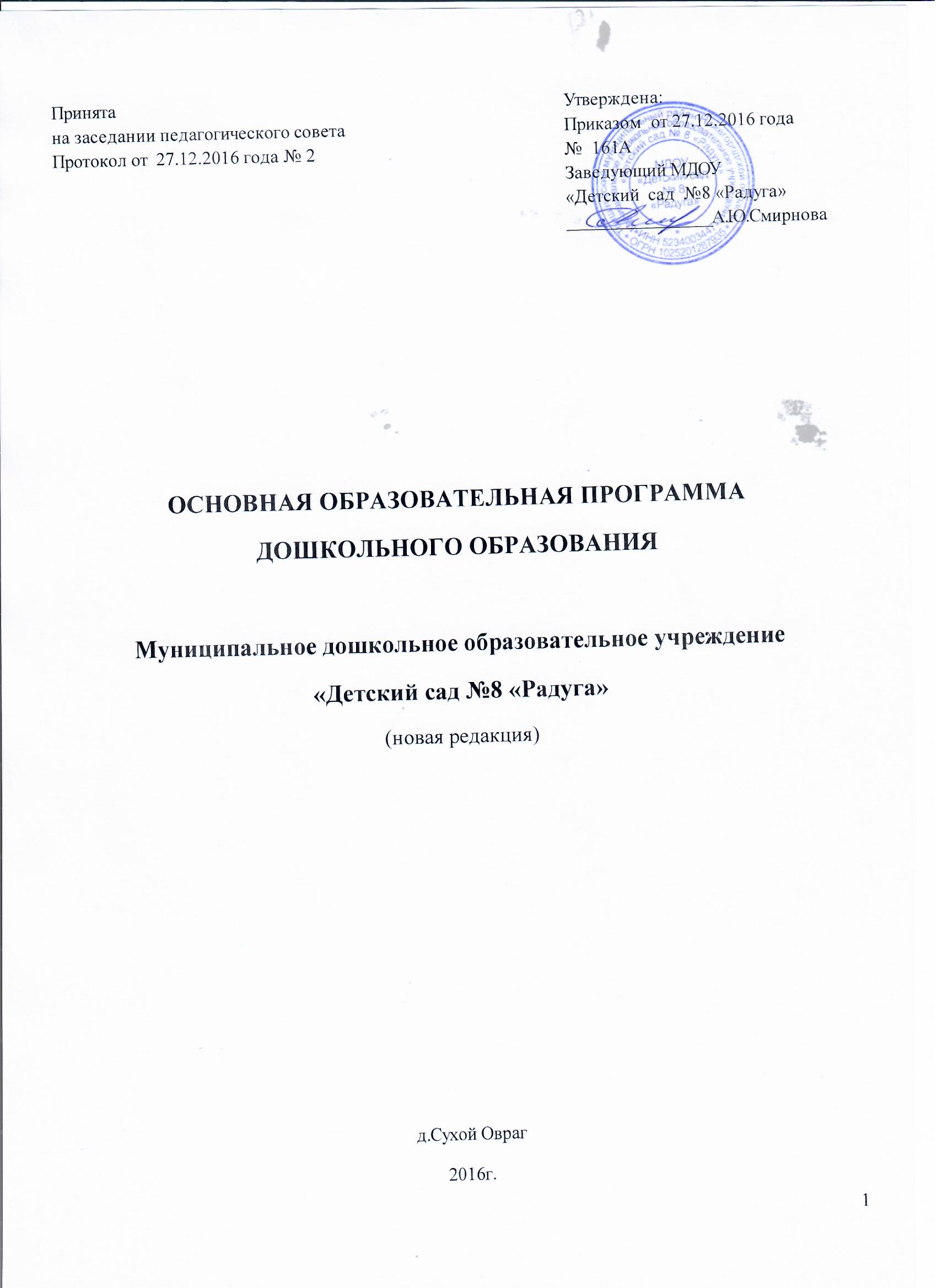 ОСНОВНАЯ ОБРАЗОВАТЕЛЬНАЯ ПРОГРАММАДОШКОЛЬНОГО ОБРАЗОВАНИЯМуниципальное дошкольное образовательное учреждение«Детский сад №8 «Радуга»(новая редакция)д.Сухой Овраг2016г. ОГЛАВЛЕНИЕ1 ЦЕЛЕВОЙ РАЗДЕЛ  ПРОГРАММЫ 1.1. Пояснительная записка    Основная образовательная программа дошкольного образования (далее Программа) является документом, представляющим модель образовательного процесса Муниципального дошкольного образовательного учреждения «Детский сад № 8 «Радуга» (далее МДОУ) разработана рабочей группой педагогов, утвержденной приказом от 11.09.2016г. № 136-од, в следующем  составе:   Заведующий МДОУ – Смирнова А.Ю.,  воспитатель Тёркина Н.Ю., воспитатель – Ковалевская А.А.      Программа спроектирована с учетом ФГОС дошкольного образования, особенностей образовательного учреждения, образовательных потребностей,  запросов воспитанников и их родителей. Определяет цель, задачи, планируемые результаты, содержание и организацию образовательного процесса на ступени дошкольного образования.Программа МДОУ состоит из обязательной части и части, формируемой участниками образовательных отношений. Обе части являются взаимодополняющими и необходимыми с точки зрения реализации требований ФГОС ДО.Обязательная частьПрограмма разработана с учетом  основной образовательной программы дошкольного образования «От рождения до школы» под редакцией Н.Е.Вераксы, Т.С.Комаровой, М.А.Васильевой, издательство МОЗАЙКА-СИНТЕЗ Москва, 2015 год, издание 3-е, исправленное и дополненное.Часть, формируемая участниками образовательных отношенийРазработана на основе учебно-методического пособия по основам безопасности жизнедеятельности детей старшего дошкольного возраста, Н.Н. Авдеева, О.Л. Князева, Р.Б. Стеркина, издательство «ДЕТСТВО-ПРЕСС, 2002 год.Основная образовательная программа дошкольного образования МДОУ разработана в соответствии с основными нормативно-правовыми документами по дошкольному воспитанию:- Федеральный закон от 29.12.2012 № 273-ФЗ  «Об образовании в Российской Федерации»;Федеральный государственный образовательный стандарт дошкольного образования (Утвержден приказом Министерства образования и науки Российской Федерации от 17 октября 2013 г. N 1155); -«Порядок организации и осуществления образовательной деятельности по основным общеобразовательным программа – образовательным программа дошкольного образования» (приказ Министерства образования и науки РФ от 30 августа 2013 года №1014 г. Москва); Санитарно-эпидемиологические требования к устройству, содержанию и организации режима работы дошкольных образовательных организаций» (Утверждены постановлением Главного государственного санитарного врача Российской от 15 мая 2013 года №26 «Об утверждении САНПИН» 2.4.3049-13) -Приказ Министерства здравоохранения и социального развития Российской Федерации от 26.08.2010 №761-н «Об утверждении Единого квалификационного справочника должностей руководителей, специалистов и служащих» Раздел «Квалификационные характеристики должностей работников образования».- Методические рекомендации по реализации полномочий органов государственной власти субъектов Российской Федерации по финансовому обеспечению оказания государственных и муниципальных услуг в сфере дошкольного образования. Письмо Министерства образования и науки РФ от 01.10. 2013 № 08-140Цели и задачи реализации Программы Обязательная частьВедущие цели Программы — создание благоприятных условий для полноценного проживания ребенком дошкольного детства, формирование основ базовой культуры личности, всестороннее развитие психических и физических качеств в соответствии с возрастными и индивидуальными особенностями, подготовка к жизни в современном обществе, формирование предпосылок к учебной деятельности, обеспечение безопасности жизнедеятельности дошкольника.Особое внимание в Программе уделяется развитию личности ребенка, сохранению и укреплению здоровья детей, а также воспитанию у дошкольников таких качеств, как патриотизм, активная жизненная позиция, творческий подход в решении различных жизненных ситуаций, уважение к традиционным ценностям.Эти цели реализуются в процессе разнообразных видов детской деятельности: игровой, коммуникативной, трудовой, познавательно-исследовательской, продуктивной (изобразительная, конструктивная и др.), музыкальной, чтения.Для достижения целей Программы первостепенное значение имеют:забота о здоровье, эмоциональном благополучии и своевременном всестороннем развитии каждого ребенка; создание в группах атмосферы гуманного и доброжелательного отношения ко всем воспитанникам, что позволяет растить их общительными, добрыми, любознательными, инициативными, стремящимися к самостоятельности и творчеству; максимальное использование разнообразных видов детской деятельности, их интеграция в целях повышения эффективности воспитательно-образовательного процесса;  творческая организация воспитательно-образовательного процесса;  вариативность использования образовательного материала, позволяющая развивать творчество в соответствии с интересами и наклонностями каждого ребенка;  уважительное отношение к результатам детского творчества; единство подходов к воспитанию детей в условиях дошкольного образовательного учреждения и семьи; соблюдение в работе детского сада и начальной школы преемственности, исключающей умственные и физические перегрузки в содержании образования детей дошкольного возраста, обеспечивающей отсутствие давления предметного обучения. Задачи реализации основной общеобразовательной программы дошкольного  образования в части, формируемой участниками образовательных отношений Познакомить детей с правилами поведения на улице, природе, дома.  Воспитывать здоровый образ жизни через игровые, проблемные ситуации, дидактические игры, общение. Отличительные особенности Программы:1. Направленность на развитие личности ребенкаПриоритет Программы — воспитание свободного, уверенного в себе человека, с активной жизненной позицией, стремящегося творчески подходить к решению различных жизненных ситуаций, имеющего свое мнение и умеющего отстаивать его.Патриотическая направленность Программы Программе большое внимание уделяется воспитанию у детей патриотических чувств, любви к Родине, гордости за ее достижения, уверенности в том, что Россия — великая многонациональная страна с героическим прошлым и счастливым будущим. Направленность на нравственное воспитание, поддержку традиционных ценностей Воспитание уважения к традиционным ценностям, таким как любовь к родителям, уважение к старшим, заботливое отношение к малышам, пожилым людям; формирование традиционных гендерных представлений; воспитание у детей стремления в своих поступках следовать положительному примеру.4. Нацеленность на дальнейшее образованиеПрограмма нацелена на развитие в детях познавательного интереса, стремления к получению знаний, положительной мотивации к дальнейшему обучению в течение всей последующей жизни (в школе, институте и др.); понимание того, что всем людям необходимо получать образование. Формирование отношения к образованию как к одной из ведущих жизненных ценностей.5. Направленность на сохранение и укрепление здоровья детейОдной из главных задач, которую ставит Программа перед воспитателями, является забота о сохранении и укреплении здоровья детей, формирование у них элементарных представлений о здоровом образе жизни, воспитание полезных привычек, в том числе привычки к здоровому питанию, потребности в двигательной активности.6. Направленность на учет индивидуальных особенностей ребенкаПрограмма направлена на обеспечение эмоционального благополучия каждого ребенка, что достигается за счет учета индивидуальных особенностей детей как в вопросах организации жизнедеятельности (приближение режима дня к индивидуальным особенностям ребенка и пр.), так и в формах и способах взаимодействия с ребенком (проявление уважения к его индивидуальности, чуткости к его эмоциональным состояниям, поддержка его чувства собственного достоинства и т. д.).Часть, формируемая участниками образовательных отношенийОсновные отличительные особенности парциальной программы«Безопасность» Н.Н. Авдеевой, О.Л. Князевой, Р.Б. СтеркинойПрограмма не накладывает ограничения на выбор материалов, оборудования, методических приемов. Важно, учитывая опыт детей, подбирать и использовать их адекватно возрастным особенностям и целям развития. Выбор приоритетных направлений работы методических приемов, материалов, оборудования должен определяться конкретными условиями. 1.2. Принципы и подходы к формированию Основной образовательной программы дошкольного образования МДОУОбязательная часть Программе на первый план выдвигается развивающая функция образования, обеспечивающая становление личности ребенка и ориентирующая педагога на его индивидуальные особенности, что соответствует современной научной «Концепции дошкольного воспитания» (авторы В. В. Давыдов, В. А. Петровский и др.) о признании самоценности дошкольного периода детства. Программа построена на позициях гуманно-личностного отношения к ребенку и направлена на его всестороннее развитие, формирование духовных и общечеловеческих ценностей, а также способностей и интегративных качеств. Программе отсутствуют жесткая регламентация знаний детей и предметный центризм в обученииОсобая роль в Программе уделяется игровой деятельности как ведущей в дошкольном детстве.Программа основывается на важнейшем дидактическом принципе — развивающем обучении и на научном положении Л. С. Выготского о том, что правильно организованное обучение «ведет» за собой развитие. Воспитание и психическое развитие не могут выступать как два обособленных, независимых друг от друга процесса, но при этом «воспитание служит необходимой и всеобщей формой развития ребенка» (В. В. Давыдов). Таким образом, развитие в рамках Программы выступает как важнейший результат успешности воспитания и образования детей.Программа строится на принципе культуросообразности. Реализация этого принципа обеспечивает учет национальных ценностей и традиций в образовании, восполняет недостатки духовно-нравственного и эмоционального воспитания. Образование рассматривается как процесс приобщения ребенка к основным компонентам человеческой культуры (знание, мораль, искусство, труд).Главный критерий отбора программного материала — его воспитательная ценность, высокий художественный уровень используемых произведений культуры (классической и народной — как отечественной, так и зарубежной), возможность развития всесторонних способностей ребенка на каждом этапе дошкольного детства.Программа:соответствует принципу развивающего образования, целью которого является развитие ребенка; сочетает принципы научной обоснованности и практической применимости (содержание Программы соответствует основным положениям возрастной психологии и дошкольной педагогики и, как показывает опыт, может быть успешно реализована в массовой практике дошкольного образования); соответствует критериям полноты, необходимости и достаточности (позволяя решать поставленные цели и задачи при использовании разумного «минимума» материала); обеспечивает единство воспитательных, развивающих и обучающих целей и задач процесса образования детей дошкольного возраста, в ходе реализации которых формируются такие качества, которые являются ключевыми в развитии дошкольников; строится с учетом принципа интеграции образовательных областей в соответствии с возрастными возможностями и особенностями детей, спецификой и возможностями образовательных областей; основывается на комплексно-тематическом принципе построения образовательного процесса; предусматривает решение программных образовательных задач в совместной деятельности взрослого и детей и самостоятельной деятельности дошкольников не только в рамках непосредственно образовательной деятельности, но и при проведении режимных моментов в соответствии со спецификой дошкольного образования; предполагает построение образовательного процесса на адекватных возрасту формах работы с детьми. Основной формой работы с дошкольниками и ведущим видом их деятельности является игра; допускает варьирование образовательного процесса в зависимости от региональных особенностей; строится с учетом соблюдения преемственности между всеми возрастными дошкольными группами и между детским садом и начальной школой. Чтобы отвечать принципу системности, Основная образовательная программа представляет собой целостную систему: все компоненты в ней взаимосвязаны и взаимозависимы.Содержание образовательной программы основывается на положениях культурно-исторической теории Л.С.Выготского и отечественной научной психолого-педагогической школы о закономерностях развития ребенка в дошкольном возрасте и обеспечивать в целом:сохранение и укрепление здоровья воспитанников; формирование у детей адекватной уровню образовательной программы целостной картины мира;интеграцию личности воспитанника в национальную, российскую и мировую культуру; формирование  основ социальной и жизненной адаптации  ребенка;развитие позитивного эмоционально-ценностного отношения к окружающей среде, практической и духовной деятельности человека; развитие потребности в реализации  собственных  творческих способностей. Часть, формируемая участниками образовательных отношенийПринципы парциальной программы«Безопасность» Н.Н. Авдеевой, О.Л. Князевой, Р.Б. СтеркинойПринцип полноты - содержание программы должно быть реализовано по всем разделам. Если какой-либо раздел выпадает из рассмотрения, то дети оказываются не защищенными от представленных в нем определенных источников опасности. Принцип системности - работа должна проводиться системно, весь учебный год при гибком распределении содержания программы в течение дня. Принцип сезонности - по возможности следует использовать местные условия, поскольку значительная часть программы заключается в ознакомлении детей с природой (например, разделы, предусматривающие знакомство детей со съедобными и несъедобными грибами и ягодами, рассматривание через лупу или микроскоп талой воды). Если в зимний период можно ограничиться дидактическими пособиями, то летом необходимо организовать экскурсию в лес, парк с целью максимального приближения к естественным природным условиям и закрепления соответствующего материала. Принцип учета условий городской и сельской местности - известно, что городские и сельские дошкольники имеют разный опыт взаимодействия с окружающей средой. У каждого ребенка существует свой опыт осознания источников опасности, что определяется условиями проживания и семейным воспитанием.Принцип возрастной адресованности - при работе с детьми разного возраста содержание обучения выстраивается последовательно, должны использоваться методы, соответствующие возрастным особенностям детей. Принцип интеграции - данная программа может быть реализована как самостоятельная, так и выступать как составная часть комплексной программы. Иными словами, предлагаемая программа не должна быть искусственной надстройкой, ее следует естественно и органично интегрировать в целостный педагогический процесс. Принцип координации деятельности педагогов - избегать повторов и последовательно развертывать определенные темы. Принцип преемственности взаимодействия с ребенком в условиях дошкольного учреждения и семье. Основные разделы программы должны стать достоянием родителей, которые могут не только продолжать беседы с ребенком на предложенные педагогами темы, но и выступать активными участниками педагогического процесса (см. раздел «Ребенок дома»). Условия реализации образовательной программы МДОУ: управление реализацией программы; создание и обновление предметно-развивающей среды; постановка инновационной или кспериментальной работы;использование различных форм сотрудничества с семьей;преемственность в работе МДОУ и школы;взаимодействие МДОУ с другими учреждениями.основе организации образовательного процесса определен развивающий принцип с ведущей игровой деятельностью, а решение программных задач осуществляется в разных формах совместной деятельности взрослых и детей, а также в самостоятельной деятельности детей. Содержание образовательной программы соответствует основным положениям возрастной психологии и дошкольной педагогики и выстроено по принципу развивающего образования, целью которого является развитие ребенка и обеспечивает единство воспитательных, развивающих и обучающих целей и задач. 1.3. Общие сведения о МДОУ  Муниципальное дошкольное образовательное учреждение «Детский сад № 8 «Радуга» Адрес: 606950, Нижегородская область, Тоншаевский район, деревня Сухой Овраг, улица Гаражная, дом 2, телефон/факс 8(83151)2-13-26, E-mail: smirnova7127@yandex.ru сайт: http//raduqa-8.ru.Учредитель Учреждения является Тоншаевский муниципальный район Нижегородской области ( далее –Тоншаевскиий район).Функции и полномочия учредителя Учреждения от имени Тоншаевского района осуществляют администрация Тоншаевского муниципального района Нижегородской области (далее – администрация района), Отдел образования администрации Тоншаевского муниципального района Нижегородской области (далее – отдел образования), отдел по управлению муниципальным имуществом и земельными ресурсами Тоншаевского муниципального района (далее – отдел по управлению муниципальным имуществом).Муниципальное дошкольное образовательное учреждение «Детский сад № 8 «Радуга»  функционирует на основе Устава, утвержденного Постановлением администрации Тоншаевского муниципального района Нижегородской области от 24.04.2015 года № 94, и лицензии на право ведения образовательной деятельности № 940 от 08.10.2015 года      Режим работы МДОУ – 10,5 часов с 7.30. до 18.00., пятидневная рабочая неделя, выходные- суббота, воскресенье, праздничные дни.Основными участниками реализации программы являются: дети дошкольного возраста, родители (законные представители), педагоги.Сведения о квалификации педагогических кадровВоспитатели – 2 Образовательный уровень педагоговДетский сад укомплектован педагогическими кадрами на 100%.  Штатная численность педагогических работников составляет 2 человека.                  Уровень квалификацииВсе педагоги своевременно прошли курсы повышения квалификации по программе «Актуальные проблемы дошкольного образования в условиях введения ФГОС ДО» в объеме 108 часов, владеют навыками пользователя ПК. Повышают свой профессиональный уровень через посещение районных методических объединений, прохождение процедуры аттестации, самообразование, семинары педагогов, что способствует повышению профессионального мастерства, положительно влияет на развитие ДОУ.1.4. Характеристика особенностей развития детей дошкольного возраста1.5. Планируемые результаты освоения Программы К целевым ориентирам дошкольного образования относятся следующие социально-нормативные возрастные характеристики возможных достижений ребенка: Обязательная часть                                                                Ранняя группа  Интересуется окружающими предметами, активно действует с ними, исследует их свойства, экспериментирует. Использует специфические, культурно фиксированные предметные действия, знает назначение бытовых предметов (ложки, расчески, карандаша и пр.) и умеет пользоваться ими. Проявляет настойчивость в достижении результата своих действийИспользует специфические, культурно фиксированные предметные действия, знает назначение бытовых предметов (ложки, расчески, карандаша и пр.) и умеет пользоваться ими. Владеет простейшими навыками самообслуживания; стремится проявлять самостоятельность в бытовом и игровом поведенииВладеет активной речью, включенной в общение; может обращаться с вопросами и просьбами, понимает речь взрослых; знает названия окружающих предметов и игрушекСтремится к общению со взрослыми и активно подражает им в движениях и действиях; появляются игры, в которых ребенок воспроизводит действия взрослогоПроявляет интерес к сверстникам; наблюдает за их действиями и подражает им.Взаимодействие со сверстниками окрашено яркими эмоциямиПроявляет интерес к стихам, песням и сказкам, рассматриванию картинки, стремится двигаться под музыку; эмоционально откликается на различные произведения культуры и искусстваУребенка развита крупная моторика, он стремится осваивать различные виды движения (бег, лазанье, перешагивание и пр.). Вторая младшая группаСоциально-коммуникативное развитиеДоброжелательное отношение друг к другу, умеет делиться с товарищем, опыт правильной оценки хороших и плохих поступков Стремится поддерживать чистоту и порядок в группе, бережно относится к игрушкам, книгам, личным вещам Сформированы простейшие навыки поведения во время еды, умывания Самостоятельно одевается и раздевается в определенной последовательности Замечает непорядок в одежде и устраняет его при небольшой помощи взрослых Выполняет элементарные поручения: готовит материалы к занятиям (кисти, доски для лепки), после убирать на место игрушки, строительный материалУчаствует в уходе за растениями в уголке природы и на участке Соблюдает правила в общественных местах, в общении со взрослыми, сверстниками, в природе Познавательное развитиеРазличает понятия «много», «один», «по одному», «ни одного»Сравнивает две равные (неравные)группы предметов на основе взаимного сопоставления элементов (предметов) Соизмеряет один предмет с другими по заданному признаку величины (длине, ширине, высоте, величине в целом), пользуясь приемами наложения и приложения. Различает круг, квадрат, треугольник Ориентируется в расположении частей своего тела и в соответствии с ними различает пространственные направления от себя: вверху-внизу,  впереди-сзади, справа-слева. Различает правую и левую руки Умеет выделять цвет, форму, величину как особые свойства предметов; группировать однородные предметы по нескольким сенсорным признакам: величине, форме, цвету Собирает пирамидку из уменьшающихся по размеру колец, чередуя в определенной последовательности 2-3 цвета; собирает картинку из 4-6 частей Имеет представления о свойствах предметов (прочность, твердость, мягкость), материалах (дерево, бумага, ткань, глина) Знает название города (поселка), Имеет представления о некоторых профессиях (воспитатель, помощник воспитателя, музыкальный руководитель, врач, продавец, повар, строитель) Знает и называет домашних животных и их детенышей, особенности их поведения и питания Полученные впечатления от ознакомления с миром природы отражает в речи и продуктивных видах деятельности Речевое развитиеДоброжелательно общается со взрослыми, сверстниками Различает и называет существенные детали и части предметов (у платья-рукава, воротник, карманы, пуговицы), качества (цвет и его оттенки, форма, размер), особенности поверхности (гладкая, пушистая, шероховатая), некоторые материалы и их свойства (бумага легко рвется, размокает) Отчетливо произносит слова и короткие фразы, говорит спокойно с естественными интонациями Согласовывает прилагательные с существительными в роде, числе и падеже употребляет существительные с предлогами (в, на, под, за, около) Участвует в разговоре во время рассматривания предметов, картин, иллюстраций; наблюдений за живыми объектами; после просмотра спектаклей, мультфильмовУпотребляет в речи вежливые слова Внимательно слушает новые сказки, рассказы, стихи, следит за развитием действия, сопереживает героям произведения Читает наизусть потешки, небольшие стихотворения Проявляет интерес к книгам, рассматривает иллюстрации Художественно-эстетическое развитие Эмоционально откликается на литературные и музыкальные произведения, красоту окружающего мира, произведения народного и профессионального искусства Правильно держит карандаш, фломастер, кисть, не напрягает мышц, не сжимает сильно пальцы, рука с карандашом и кистью, во время рисования, свободно движется Знает названия цветов (красный, синий, зеленый, желтый, белый, черный) Изображает простые предметы, рисует прямые линии (короткие, длинные) в разных направлениях, перекрещивает их Лепит несложные предметы из нескольких частей (неваляшка, цыпленок, пирамидка и др.) Предварительно выкладывает (в определенной последовательности) на листе бумаги готовые детали разной формы, величины, цвета, составляя изображение (задуманное ребенком или воспитателем), и наклеивает их Различает и называет строительные детали (кубики, пластины, кирпичики, цилиндры, трехгранные призмы), сооружает новые постройки. Располагает кирпичики, пластины вертикально (в ряд, по кругу, по периметру четырехгранника), ставит их плотно друг к другу, на определенном расстоянии (заборчик, ворота) Слушает музыкальное произведение до конца, понимает характер музыки. Замечает изменения в силе звучания мелодии (громко, тихо) Марширует вместе со всеми и индивидуально, бегает легко, в умеренном и быстром темпе под музыку, притоптывает попеременно двумя ногами и одной ногой. Кружится в парах, выполняет прямой галоп. Под музыку двигается ритмично и согласно темпу Физическое развитиеИмеет представление о том, что утренняя зарядка, игры, физические упражнения вызывают хорошее настроение; с помощью сна восстанавливаются силы Различает и называет органы чувств (глаза, рот, нос, уши), имеет представление об их роли в организме и о том, как их беречь и ухаживать за ними Ходит, бегает свободно, не шаркая ногами, не опуская головы, сохраняет перекрестную координацию движений рук и ногСтроится в колонну по одному, шеренгу, круг, находит свое место при перестроенииЭнергично отталкивается двумя ногами и правильно приземляется в прыжках с высоты, на месте и с продвижением вперед Сохраняет правильную осанку в положении сидя, стоя, в движении, при выполнении упражнений в равновесииРеагирует на сигналы «беги», «лови», «стой»Средняя группаСоциально-коммуникативное развитиеСоблюдает элементарные правила личной гигиены, опрятности Умеет самостоятельно одеваться и раздеваться, аккуратно складывать и вешать одежду Выполняет индивидуальные и коллективные поручения, понимает значение результатов своего труда Понимает социальную оценку поступков (взаимопомощь, сочувствие обиженному и т.д) Имеет представления об своих правах (доброжелательное отношение, новые знания) и обязанностях (в группе детского сада, дома, на улице Имеет представления о себе как о члене коллектива, развито чувство общности с другими детьми Принимает роль в игре со сверстниками, проявляет инициативу в игре, может объяснить сверстнику правило игры Знает профессии близких людей, подчеркивает значимость их труда Познавательное развитиеИмеет представление о понятии множество, порядковом счете Считает в пределах 5 (на основе наглядности), пользуясь приемами счетаУмеет сравнивать предметы по величине (длине, ширине, высоте), так же пользуется приемами наложения, приложения предметов друг к другу Различает геометрические фигуры (круг, квадрат, треугольник, так же шар, куб, прямоугольник) Определяет пространственные направления от себя, двигаясь в заданном направлении (вперед-назад, напрво-налево, вверх-вниз) Имеет представления о времени суток, их характерных особенностях, последовательности Умеет получать сведения о новом объекте в процессе его практического исследования Оказывает помощь взрослому в оформлении проектно-исследовательской деятельностиУмеет группировать предметы по цвету, размеру, форме, назначению Имеет представления об условиях, необходимых для жизни людей, животных, растенийЗнает и называет домашних животных, представителей класса пресмыкающихся, растения, деревьяРечевое развитиеДоброжелательно общается со взрослыми, сверстниками Употребляет в речи названия предметов, их частей, материалов. Использует в речи употребительные прилагательные, глаголы, наречия, предлоги Определяет и называет местоположение предмета (слева, справа, рядом, около, между), время суток Правильно произносит гласные и согласные звукиОпределяет на слух и называет слова, начинающиеся на определенный звук  Согласовывает слова в предложении, правильно использует предлоги в речи; образует форму множественного числа сущ-х, обозначающих детенышей животных Рассказывает о содержании картинки, в том числе по опорной схеме. Пересказывает выразительные и динамичные отрывки из сказок Имеет предпочтение в литературных произведениях Использует простые по содержанию считалки Художественно-эстетическое развитие Узнает и называет предметы и явления природы, окружающей действительности в художественных образах (литература, музыка, изобразительное искусство) Выделяет и называет основные средства выразительности (цвет, форма, величина, движение, жест, звук) и создает свои художественные образы в изобразительной, музыкальной, конструктивной деятельности При передаче сюжета располагает изображение на всем листе в соответствии с содержанием действия и объектами. Правильно держит карандаш, кисть, фломастер, мелок. Знаком с элементами некоторых видов народного прикладного творчества Умеет правильно держать ножницы и пользоваться ими. Вырезает круглые формы из квадрата и овальные из прямоугольника путем скругления углов Различает и называет строительные детали (куб, пластина, кирпичик, брусок), использует с учетом конструктивных свойств (устойчивость, форма, величина) Сооружает постройки из крупного и мелкого строительного материала, использует детали разного цвета для создания и украшения построекУзнает знакомые произведения, высказывает свои впечатления о прослушанном. замечает выразительные средства музыкального произведения: тихо, громко, медленно, быстро Выполняет танцевальные движения: прямой галоп, пружинка, кружение по одному, в парах. Двигается в парах по кругу в танцах и хороводах Физическое развитиеИмеет представление о значении частей тела и органов чувств для жизни и здоровья человека Имеет представления о здоровом образе жизни; о значении физических упражнений для организма человека Двигательные умения и навыки творчески использует в самостоятельной двигательной деятельности Умеет энергично отталкиваться и правильно приземляться в прыжках как на двух ногах на месте и с продвижением вперед, ориентируется в пространстве. Принимает правильное исходное положение при метании. Отбивает мяч о землю правой и левой рукой, бросает и ловит его обеими кистями рук Умеет ползать, пролезать, подлезать, перелезать через предметы. Перелезает с одного пролета гимнастической стенки на другой (вправо, влево) Перестраивается по заданию взрослого в шеренгу, в колонну по одному, парами в кругПоддерживает дружеские взаимоотношения со сверстниками Старшая группаСоциально-коммуникативное развитиеСоблюдает правила поведения в общественных местах, группе Заботиться о младших, помогает им, защищает тех, кто слабее Употребляет в речи вежливые слова Имеет представления об изменении позиции в связи с взрослением (ответственность за младших, уважение и помощь старшим, в том числе и пожилым) Замечает изменения в оформлении помещений, объясняет причины таких изменений; высказывает свое мнение по поводу замеченных перемен Замечает и самостоятельно устраняет непорядок в своем внешнем виде Умеет правильно пользоваться столовыми приборами (вилкой, ножом); ест аккуратно, бесшумно, сохраняет правильную осанку за столом; обращается с просьбой, благодарит Быстро, аккуратно одевается, раздевается, соблюдает порядок в своем шкафу Выполняет обязанности дежурного по столовой, уголку природы Познавательное развитиеСоздает множества (группы предметов) из разных по качеству элементов (предметов разного цвета, размера, формы, назначения); разбирать множества на части и воссоединять их; устанавливать отношения между целым множеством и каждой его частью Считает в пределах 10, прямым и обратным способом. Различает вопросы «сколько?», «который?» (какой?») и правильно отвечает на них Устанавливает размерные отношения между 5-10 предметами разной длины (высоты, ширины) или толщины: систематизировать предметы, располагая их в возрастающем (убывающем) порядке по величине. Умеет сравнивать предметы по форме, находит в ближайшем окружении предметы одинаковой и разной формы: книги, картина, одеяла- прямоугольные, поднос и блюдо- овальные, тарелки - круглые Понимает смысл пространственных отношений (вверху-внизу, впереди (спереди)-сзади (за), слева-справа, между, рядом, около, с); двигается в заданном направлении, меняя его по сигналу Устанавливает последовательность событий: что было раньше (сначала), что позже (потом), определять, какой сегодня день, какой был вчера, какой будет завтра Умеет определять алгоритм собственной деятельности Знает и называет цвета спектра, белый, серый и черный (ахроматические). Различает цвета по светлоте, и насыщенности Соблюдает правила в групповых играх Умеет самостоятельно определять материалы, из которых изготовлены предметы, характеризовать свойства и качества предметов: структуру, температуру поверхности, твердость – мягкость, хрупкость – прочность, блеск, звонкость Знает профессии воспитатель, учитель, врач, строитель, работников с/х, транспорта, торговли, творческие профессии: художник, писатель, композитор и т.д., важность их труда Имеет представления о том, что Россия – огромна, многонациональная страна. Знает столицу, герб, флаг России Имеет представления о том, что человек- часть природы и что он должен беречь, охранять и защищать ее Речевое развитиеДоброжелательно общается со взрослыми, сверстниками. Старается улаживать конфликты с помощью речи: убеждать, доказывать, объяснятьУпотребляет в речи слова в точном соответствии со смыслом Определяет место звука в слове (начало, середина, конец) Составляет по образцу простые и сложные предложенияПоследовательно и выразительно пересказывает небольшие сказки, рассказыРазличает на слух и отчетливо произносить сходные по артикуляции и звучанию согласные звуки: с-з, с-ц, ш-ж, ч-ц, с-ш, ж-з, л-рПо плану рассказывает о предмете, содержании сюжетной картины, составляет рассказ по картине с последовательно развивающимся действиемВнимательно и заинтересованно слушает сказки, рассказы, стихотворения; запоминает считалки, скороговорки, загадки Имеет предпочтение в литературных произведенияхХудожественно-эстетическое развитие Выделяет и называет произведения по видам искусства (литература, музыка, изобразительное искусство, архитектура, театр) Классифицирует назначения зданий: жилые дома, магазины, театры, кинотеатры и др. В изображении передает основные свойства предметов (форма, величина, цвет), характерные детали, соотношение предметов и их частей по величине, высоте, расположению относительно друг друга Располагает предмет на листе с учетом его пропорций (если предмет вытянут в высоту, располагать по вертикали) Смешивает краски для получения новых цветов и оттенков (при рисовании гуашью) и высветлять цвет, добавляя в краску воду (при рисовании акварелью) Составляет узоры по мотивам городецкой, полхов-майданской, гжельской росписи Лепит предметы пластическим, конструктивным и комбинированным способами. Сглаживает поверхность формы, делает предметы устойчивыми Выделяет мелкие детали; пользуется стекой, наносит рисунок чешуек у рыбки, обозначает глаза, шерсть животного, перышки птицы, узор, складки на одежде людей Вырезает одинаковые фигуры или их детали из бумаги, сложенной гармошкой, а симметричные изображения- из бумаги, сложенной пополам (стакан, ваза, цветок) Сгибает лист вчетверо в разных направлениях; делит квадратный лист на несколько равных частей, сглаживает сгибы, надрезает по сгибам (домик, корзинка, кубик) Узнает мелодию по отдельным фрагментам произведения (вступление, заключение, музыкальная фраза) Выполняет простейшие перестроения, самостоятельно переходит от умеренного к быстрому или медленному темпу, меняет движения в соответствии с музыкальными фразами Физическое развитиеИмеет представления о здоровом образе жизни (правильное питание, движение, сон и солнце, воздух и вода-наши лучшие друзья и факторах, разрушающих здоровье Имеет представления о правилах ухода за больными (заботиться о нем, не шуметь, выполнять его просьбы и поручения) Лазает по гимнастической стенке, меняя темп Прыгает в длину, в высоту с разбега, правильно разбегается, отталкивается и приземляется в зависимости от вида прыжка, сохраняет равновесие Подбрасывает и ловит мяч одной рукой, отбивает его правой и левой рукой на месте и ведет при ходьбе Катается на двухколесном велосипеде, самокате, отталкиваясь одной ногой (правой и левой) Самостоятельно организовывает знакомые подвижные игры, проявляет инициативу Подготовительная группаСоциально-коммуникативное развитиеИмеет представление о временной перспективе личности, об изменении позиции человека с возрастом (ребенок посещает детский сад, школьник учится, взрослый работает, пожилой человек передает свой опыт другим поколениям)Знает домашний адрес и телефон, имена и отчества родителей, их профессий Умеет эстетически оценивать окружающую среду, высказывать оценочные суждения, обосновывать свое мнение Аккуратно пользуется столовыми приборами, правильно ведет себя за столом; обращается с просьбой, благодарит Самостоятельно и быстро одевается и раздевается, складывает одежду в шкаф, ставит на место обувь, сушит при необходимости мокрые вещи, ухаживает за обувью Самостоятельно, быстро и аккуратно убирает постель после сна Планирует трудовую деятельность, отбирает необходимые материалы, делает несложные заготовки Сформированы навыки учебной деятельности (внимательно слушает воспитателя, действует по предложенному им плану, а также самостоятельно планирует свои действия, выполняет поставленную задачу, правильно оценивает результаты своей деятельности) Самостоятельно и ответственно выполняет обязанности дежурного в уголке природы Знает и соблюдает правила поведения в общественных местах, транспорте Называет свое имя, фамилию, возраст, домашний адрес, телефон Познавательное развитиеСформирован навык количественного и порядкового счета в пределах 10. Счет в пределах 20 без операций над числами числа в прямом и обратном порядке (устный счет), последующее и предыдущее число к названному или обозначенному цифрой, определяет пропущенное число На наглядной основе составляет и решает простые арифметические задачи на сложение и на вычитание, пользуется знаками «+», «-», «=» Измеряет длину, ширину, высоту предметов (отрезки прямых линий) с помощью условной меры (бумаги в клетку) Знает и называет геометрические фигуры, их элементы (вершины, углы, стороны), и некоторые их свойства Моделирует геометрические фигуры; конструирует фигуры по словесному описанию и перечислению их характерных свойств; составляет тематические композиции из фигур по собственному замыслу Ориентируется на ограниченной территории (лист бумаги, учебная доска, страница тетради, книги и т.д.) Имеет элементарные представления о времени: его текучести, периодичности, необратимости, последовательности всех дней недели, месяцев, времен года Самостоятельно действует в соответствии с предлагаемым алгоритмом; ставит цель, составляет соответствующий собственный алгоритм; корректирует свою деятельность В процессе восприятия выделяет несколько качеств предметов; сравнивает предметы по форме, величине, строению, положению в пространстве, цвету; выделяет характерные детали, красивые сочетания цветов и оттенков, различных звуков Сформированы представления о предметах, облегчающий труд людей на производстве (компьютеры, роботы, станки и т.д.); об объектах, создающих комфорт в помещении и на улице Использует разнообразные способы обследования предметов (наложение, приложение, сравнение по количеству и т.д.) Знает герб, флаг, гимн России, столицу называет некоторые государственные праздники Имеет представления об элементах экономики (деньги, их история, значение для общества, бюджета семьи и т.д.) Умеет устанавливать причинно-следственные связи между природными явлениями. Объясняет, что в природе все взаимосвязано. Умеет правильно вести себя в природе (любоваться красотой природы, наблюдать за растениями и животными, не нанося им вред) Речевое развитиеИспользует разные части речи в точном соответствии с их назначением и целью высказыванияНазывает слова с определенным звуком, находит слова с этим звуком в предложении, определяет место звука в словеСтроит сложноподчиненные предложения, использует языковые средства для соединения частей (чтобы, когда, потому что, если, если бы)Составляет рассказы о предметах, о содержании картины, по набору картинок с последовательно развивающимся действием Выразительно и содержательно пересказывает литературные тексты, драматизирует их Делит двусложные и трехсложные слова с открытыми слогами на части Сопереживает героям книги Выразительно, эмоционально, с естественными интонациями читает стихи Может объяснить основные различия между литературными жанрами: сказкой, рассказом, стихотворением Художественно-эстетическое развитие Имеет знания об искусстве как виде творческой деятельности людей, о видах искусства (декоративно-прикладное, изобразительное искусство, литература, музыка, архитектура, театр, танец, кино, цирк) Называет виды художественной деятельности, профессии деятелей искусства (художник, композитор, артист, танцор, певец, пианист, скрипач, режиссер, архитектор и т.п.) Свободно владеет карандашом при выполнении линейного рисунка, плавные повороты руки при рисовании округлых линий. Осуществляет движение всей рукой при рисовании длинных линий, крупных форм, одними пальцами – при рисовании небольших форм и мелких деталей, коротких линий, штрихов Может передавать в рисунках как сюжеты народных сказок, так и авторских произведений (стихотворений, сказок, рассказов). Проявляет самостоятельность в выборе темы, композиционного и цветового решения В лепке передает форму основной части и других частей, их пропорции, позу, характерные особенности изображаемых объектов; обрабатывает поверхность формы движениями пальцев и стекой. Передает пропорции предметов, их соотношение по величине Составляет узоры и декоративные композиции из геометрических растительных элементов на листках бумаги разной формы Умеет вырезать симметричные предметы из бумаги, сложенной      вдвое; несколько предметов или их частей из бумаги, сложенной гармошкой Создает различные конструкции по рисунку и по словесной инструкции воспитателя. Создает конструкции, объединённые общей темой Эмоционально откликается при восприятии музыки разного характера Придумывает движения, отражающие содержание песни, выразительно действует с предметами Физическое развитиеЗнает о принципах здорового образа жизни (двигательная активность, здоровое питание, правильная осанка активный отдых) Сочетает разбег с отталкиванием в прыжках на мягкое покрытие,  в длину и высоту Перелезает с пролета на пролет гимнастической стенки по диагонали Быстро перестраивается на месте и во время движения, равняется в колонне, шеренге, кругу; выполняет упражнения ритмично, в указанном воспитателем темпе Соблюдает заданный темп в ходьбе и беге Следит за состоянием  физкультурного инвентаря, спортивной формы Организовывает подвижные игры, придумывает собственные игры, варианты игр Часть, формируемая участниками образовательных отношений Парциальная программа «Безопасность» Н.Н.  Авдеевой,  О.Л.  Князевой,  Р.Б. Стеркиной Безопасность собственной жизнедеятельности, безопасное поведение в природеЗнает и называет свое имя, фамилию, адрес и ориентиры, находящиеся рядом с домом, маршрута в детский сад и домой Знает номера экстренных служб. Может разрешать межличностные конфликты, пользуясь нормами – регуляторами (уступка, договор, соблюдение очередности, извинение) 4. Различает съедобные и несъедобные грибы, ягоды, ядовитые растения по внешнему виду.5. Знает предметы, опасные для жизни и здоровья, делает выводы о последствиях неосторожного обращения с ними.Пожарная безопасностьЗнает о возможностях возникновения пожара и его последствиях; понимает, что неосторожные действия людей могут привести к пожару. Может набрать номер «01» и вести ролевой диалог. Знает правила пожарной безопасности. Знает правила пожарной безопасности в природе. Безопасность на дорогахЗнает и соблюдает правила дорожного движения, может ориентироваться в создавшейся ситуации. Знает о назначении транспортных средств. Может сгруппировать и сравнить разные виды транспорта по назначению. Имеет знания о правилах поведения пешеходов, умеет переходить улицу с различными транспортными средствами. Знает и называет дорожные знаки: «Осторожно дети!», «Пункт медицинской помощи», «Телефон», «Пункт питания». Целевые ориентиры на этапе завершения дошкольного образования•   Ребенок овладевает основными культурными средствами, способами деятельности, проявляет инициативу и самостоятельность в разных видах деятельности — игре, общении, познавательно-исследовательской деятельности, конструировании и др.; способен выбирать себе род занятий, участников по совместной деятельности.Ребенок обладает установкой положительного отношения к миру, к разным видам труда, другим людям и самому себе, обладает чувством собственного достоинства; активно взаимодействует со сверстниками и взрослыми, участвует в совместных играх. Способен договариваться, учитывать интересы и чувства других, сопереживать неудачам и радоваться успехам других, адекватно проявляет свои чувства, в том числе чувство веры в себя, старается разрешать конфликты. Умеет выражать и отстаивать свою позицию по разным вопросам. Способен сотрудничать и выполнять как лидерские, так и исполнительские функции в совместной деятельности. Понимает, что все люди равны вне зависимости от их социального происхождения, этнической принадлежности, религиозных и других верований, их физических и психических особенностей. Проявляет эмпатию по отношению к другим людям, готовность прийти на помощь тем, кто в этом нуждается. Проявляет умение слышать других и стремление быть понятым другими. Ребенок обладает развитым воображением, которое реализуется в разных видах деятельности, и прежде всего в игре; владеет разными формами и видами игры, различает условную и реальную ситуации; умеет подчиняться разным правилам и социальным нормам. Умеет распознавать различные ситуации и адекватно их оценивать. Ребенок достаточно хорошо владеет устной речью, может выражать свои мысли и желания, использовать речь для выражения своих мыслей, чувств и желаний, построения речевого высказывания в ситуации общения, выделять звуки в словах, у ребенка складываются предпосылки грамотности. У ребенка развита крупная и мелкая моторика; он подвижен, вынослив, владеет основными движениями, может контролировать свои движения и управлять ими. Ребенок способен к волевым усилиям, может следовать социальным нормам поведения и правилам в разных видах деятельности, во взаимоотношениях со взрослыми и сверстниками, может соблюдать правила безопасного поведения и навыки личной гигиены. Проявляет ответственность за начатое дело. Ребенок проявляет любознательность, задает вопросы взрослым и сверстникам, интересуется причинно-следственными связями, пытается самостоятельно придумывать объяснения явлениям природы и поступкам людей; склонен наблюдать, экспериментировать. Обладает начальными знаниями о себе, о природном и социальном мире, в котором он живет; знаком с произведениями детской литературы, обладает элементарными представлениями из области живой природы, естествознания, математики, истории и т. п.; способен к принятию собственных решений, опираясь на свои знания и умения в различных видах деятельности. Открыт новому, то есть проявляет стремления к получению знаний, положительной мотивации к дальнейшему обучению в школе, институте. Проявляет уважение к жизни (в различных ее формах) и заботу об окружающей среде. Эмоционально отзывается на красоту окружающего мира, произведения народного и профессионального искусства (музыку, танцы, театральную деятельность, изобразительную деятельность и т. д.). Проявляет патриотические чувства, ощущает гордость за свою страну, ее достижения, имеет представление о ее географическом разнообразии, многонациональности, важнейших исторических событиях. Имеет первичные представления о себе, семье, традиционных семейных ценностях, включая традиционные гендерные ориентации, проявляет уважение к своему и противоположному полу. Соблюдает элементарные общепринятые нормы, имеет первичные ценностные представления о том, «что такое хорошо и что такое плохо», стремится поступать хорошо; проявляет уважение к старшим и заботу о младших. Имеет начальные представления о здоровом образе жизни. Воспринимает здоровый образ жизни как ценность. Система оценки результатов освоения Программысоответствии с ФГОС ДО, целевые ориентиры не подлежат непосредственной оценке, в том числе в виде педагогической диагностики (мониторинга), и не являются основанием для их формального сравнения с реальными достижениями детей. Они не являются основой объективной оценки соответствия установленным требованиям образовательной деятельности и подготовки детей. Освоение Программы не сопровождается проведением промежуточных аттестаций и итоговой аттестации воспитанников. Как следует из ФГОС ДО, целевые ориентиры не могут служить непосредственным основанием при решении управленческих задач, включая: аттестацию педагогических кадров; оценку качества образования; оценку как итогового, так и промежуточного уровня развития детей, в том числе в рамках мониторинга (в том числе в форме тестирования, с использованием методов, основанных на наблюдении, или иных методов измерения результативности детей); оценку выполнения муниципального (государственного) задания посредством их включения в показатели качества выполнения задания; распределение стимулирующего фонда оплаты труда работников Организации. Однако педагог в ходе своей работы должен выстраивать индивидуальную траекторию развития каждого ребенка. Для этого педагогу необходим инструментарий оценки своей работы, который позволит ему оптимальным образом выстраивать взаимодействие с детьми.Педагогическая  диагностика      Педагогическая диагностика проводится в ходе наблюдений за активностью детей в совместной деятельности и организованной образовательной деятельности.    Для наиболее полной информации об индивидуальных особенностях развития детей, используется пособие «Педагогический мониторинг в новом контексте образовательной деятельности. Изучение индивидуального развития детей.» Ю.А.Афонькина. В нём представлены методики и полный диагностический инструментарий с картами индивидуального развития в соответствии с ФГОС ДО.      Результаты педагогической диагностики могут использоваться исключительно для решения следующих образовательных задач:индивидуализации образования (в том числе поддержки ребенка, построения его образовательной траектории или профессиональной коррекции особенностей его развития); оптимизации работы с группой детей. Процедура педагогической диагностики1-й шаг. Педагоги совместно со старшим воспитателем изучают показатели уровней эффективности педагогических воздействий по образовательным областям и направлениям их реализации. Данные показатели позволяют составить педагогу схемы наблюдения за детьми.2-й шаг. Педагоги соотносят свои наблюдения и определяют уровень эффективности педагогических воздействий  по образовательным областям в отношении каждого ребёнка. Заполняется карта оценки уровней эффективности педагогических воздействий, что позволяет составить индивидуальный профиль эффективности педагогических воздействий на каждого ребёнка. Далее заполняется сводная таблица оценки уровней эффективности педагогических воздействий в %3 шаг. Разрабатываются рекомендации по совершенствованию образовательной деятельности в направлении её индивидуализации как с конкретными детьми , так и с группой детей.2.СОДЕРЖАТЕЛЬНЫЙ РАЗДЕЛ ПРОГРАММЫ   2.1. Описание вариативных форм, способов, методов и средств реализации программы с учётом возрастных и индивидуальных особенностей воспитанников, специфики их образовательных потребностей и интересов. Вариативные формы реализации ПрограммыРеализация Программы осуществляется ежедневно:в  организованной образовательной деятельности, осуществляемой в процессе организации различных видов детской деятельности;в образовательной деятельности, осуществляемой в ходе режимных моментов;в самостоятельной деятельности детей;во взаимодействии с семьями детей по реализации основной общеобразовательной программы дошкольного образования.Построение образовательного процесса основываться на адекватных возрасту формах работы с детьми. Выбор форм работы осуществляется педагогом самостоятельно и зависит от контингента воспитанников, от опыта и творческого подхода педагога. В работе с детьми младшего дошкольного возраста используются преимущественно игровые, сюжетные и интегрированные формы образовательной деятельности. Обучение происходит опосредованно, в процессе увлекательной для малышей деятельности. В старшем дошкольном возрасте (старшая и подготовительная к школе группы) выделяется время для занятий учебно-тренирующего характера. В практике ДОУ используются разнообразные формы работы с детьми.Формы организованной образовательной деятельности с детьми(Д. Б. Эльконин, Л. А. Венгер, Н. Н. Поддъяков): Занятие. Занятие – форма обучения детей дошкольного возраста. Современные виды занятий в детском саду:По дидактическим задачам:усвоение новых знаний и умений;закрепление ранее приобретенных знаний и умений;творческое применение знаний и умений.По содержанию:комплексные – на которых одновременно решается несколько дидактических задач (систематизация знаний, умений и развитие творческих способностей);интегрированные – объединяющие знаний из нескольких областей;доминирующие – одна тема проходит через все занятие;проблемное обучение – основанное на организации поисковой деятельности обучаемых. Фундаментом является выдвижение и обоснование проблемы (сложной познавательной задачи, представляющей теоретический или практический интерес). Структура занятия:Мотивация.Основная часть, состоящая из способов реализации Программы.Рефлексия.Формы организации занятия (Я.А. Коменский):Индивидуальное занятие.Групповое занятие. Фронтальное занятие.Экскурсия. Экскурсия -особая форма обучения, которая дает возможность в естественной обстановке знакомить детей с природными, культурными объектами и деятельностью взрослых.Способы реализации ПрограммыМетоды реализации Программы(Д. Б. Эльконин, Л. А. Венгер, Н. Н. Поддъяков)Методы обучения детей – это система последовательных взаимосвязанных способов работы педагога и обучаемых детей, которые направлены на достижение дидактических задач.Выбор метода зависит от: содержания учебного материала; возрастных особенностей детей (в младшем дошкольном возрасте ведущая роль принадлежит наглядным и игровым методам; в среднем дошкольном возрасте возрастает роль практических и словесных методов; в старшем дошкольном возрасте повышается роль словесных методов обучения); формы организации обучения (воспитатель выбирает ведущий метод и к нему предусматривает разнообразные приемы); оснащенности педагогического процесса; личности воспитателя.Педагогические средства обучения дошкольниковСредство обучения – это материальный или идеальный объект, который использован педагогом и детьми для усвоения новых знаний (П. И. Пидкасистый). Выбор средств обучения зависит от: - закономерностей и принципов обучения; - общих целей обучения, воспитания и развития; - конкретных образовательных задач; - уровня мотивации обучения; - содержания материала; - времени, отведенного на изучение того или иного материала; - объема и сложности материала; - уровня подготовленности обучаемых, сформированности у них учебных навыков; - возрастных и индивидуальных особенностей обучаемых; - типа и структуры занятия; - количества детей; - интереса детей; - взаимоотношений между педагогом и детьми; - материально-технического обеспечения, наличия оборудования, наглядных пособий, технических средств; - особенностей личности педагога, его квалификации.1.Материальные средства обучения: 1) Предметы материальной культуры: натуральные объекты: объекты растительного и животного мира, реальные предметы (объекты); изобразительная наглядность (объемные изображения): муляжи овощей, фруктов и др. игрушки: сюжетные (образные) игрушки: куклы, фигурки, изображающие людей и животных, транспортные средства, посуда, мебель и др.; дидактическиеигрушки: народные игрушки (матрешки, пирамиды, бочонки, бирюльки и др.), мозаики, настольные и печатные игры;игрушки-забавы: смешные фигурки людей, животных, игрушки-забавы с механическими, электротехническими и электронными устройствами; наборы фокусов; спортивные игрушки: направленные на укрепление мышц руки, предплечья, развитие координации движений (волчки, мячи, обручи); содействующие развитию навыков бега, прыжков, укреплению мышц ног, туловища (каталки, самокаты, скакалки); предназначенные для коллективных игр (настольные баскетбол, хоккей, пинг-понг); музыкальные игрушки: имитирующие по форме и звучанию музыкальные инструменты (детские балалайки, металлофоны, ксилофоны, гармошки, барабаны, музыкальные шкатулки и др.); сюжетные игрушки с музыкальным устройством (пианино, рояль); наборы колокольчиков, бубенчиков, игровые приборы для прослушивания музыкальных записей; театрализованные игрушки: куклы - театральные персонажи, куклы бибабо; наборы сюжетных фигурок, костюмы и элементы костюмов, атрибуты, элементы декораций, маски, бутафория и др.;технические игрушки: фотоаппараты, бинокли, подзорные трубы, летательные модели, калейдоскопы, детские швейные машины и др.; строительные и конструктивные материалы: наборы строительных материалов, конструкторы, в т.ч. конструкторы нового поколения: «Lego», «Томик», и др., легкий модульный материал; игрушки-самоделки из разных материалов: неоформленных (бумага, картон, нитки, ткань, шерсть, фольга, пенопласт), полуоформленных (коробки, пробки, катушки, пластмассовые бутылки, пуговицы), природных (шишки, желуди, ветки, солома, глина);оборудование для опытов, игровое оборудование и пр.; учебно-игровые пособия: «Блоки Дьенеша» и др.; дидактический материал (раздаточный материал).2) Технические средства обучения– совокупность технических устройств с дидактическим обеспечением, применяемых в учебно-воспитательном процессе для предъявления и обработки информации с целью его оптимизации. Технические устройства (аппаратура): технические устройства экранной статической проекции (проекционные аппараты): мультимедийный проектор; звуковая аппаратура (аудиотехника): магнитофон, музыкальные центры (аудиосистемы), ноутбук; экранно-звуковая аппаратура: кинопроекционная аппаратура (кинокамера), телевизор, видеоаппаратура (видеомагнитофон, видеокамера, видеопроигрыватель дисков); вспомогательные технические средства: экраны, периферийные устройства (принтер, сканер, звуковые колонки и др.), цифровой фотоаппарат и пр. 3) Дидактические средства обучения (носители информации): экранные: статические (диафильмы);звуковые: магнитофонная запись, радиопередачи, цифровая запись; экранно-звуковые (комбинированные): звуковое кино, озвученные диафильмы и слайды, видеозаписи, телепередачи, учебное кино (кинопособия). 2. Идеальные средства обучения: 1) Художественные средства (произведения искусства и иные достижения культуры):произведения живописи, музыки, архитектуры, скульптура, предметы декоративно-прикладного искусства, детская художественная литература (в том числе справочная, познавательная, общие и тематические энциклопедии для дошкольников), произведения национальной культуры (народные песни, танцы, фольклор, костюмы и пр.). 2) Средства наглядности (плоскостная наглядность): картины:дидактические картины (серии картин), репродукции картин известных художников, книжная графика, предметные картинки; фотографии; предметно-схематические модели(календарь природы и пр.); графические модели(графики, схемы и т.п.). 3. Средства общения: вербальные средства (речь).Требования к речи: правильность, богатство, сжатость, ясность и точность, логичность, простота, чистота, эмоциональность, использование лексических средств изобразительности.Основные характеристики голоса: четкая артикуляция звука, интонационная выразительность, мелодичность, владение верхними и нижними регистрами, сила, полетность, богатство тембральной окраски, наличие смысловых акцентов. невербальные средства:визуальное взаимодействие; тактильное взаимодействие; мимика, пластика; перемещение в пространстве. 4. Средства стимулирования познавательной деятельности: помощь в обучении:помощь-замещение (педагог дает готовый ответ на вопрос, подсказывает ход решения задачи); помощь-подражание (демонстрация образцов действий); помощь-сотрудничество (совместное обсуждение затруднительной ситуации и путей выхода из нее); помощь-инициирование (создание условий для свободного выбора пути и способов решения образовательных задач); помощь-упреждение (опережая события, педагог подстраховывает ребенка, помогает выбрать адекватные решения); противодействие обучению: определенная сложность задания, которую ребенок должен преодолеть, т.е. «сопротивление» познавательного материала. Вариативные формы, способы, методы и средства реализации Программы с учетом возрастных особенностей воспитанников Содержание психолого – педагогической  работыОбязательная часть 2.2.1. Образовательная область «Физическое развитие»Программа «От рождения до школы», под ред.Н.Е.Вераксы, Т.С.Комаровой, М.А.Васильевой, изд.3 Мозаика-Синтез, 2015Формирование начальных представлений о здоровом образе жизни.Формирование у детей начальных представлений о здоровом образе жизни.Физическая культура. Сохранение, укрепление и охрана здоровья детей; повышение умственной и физической работоспособности, предупреждение утомления.Обеспечение гармоничного физического развития, совершенствование умений и навыков в основных видах движений, воспитание красоты, грациозности, выразительности движений, формирование правильной осанки.Формирование потребности в ежедневной двигательной деятельности. Развитие инициативы, самостоятельности и творчества в двигательной активности, способности к самоконтролю, самооценке при выполнении движений.Развитие интереса к участию в подвижных и спортивных играх и физических упражнениях, активности в самостоятельной двигательной деятельности; интереса и любви к спорту.Часть, формируемая участниками образовательных отношений2.2.1.1. Система физкультурно-оздоровительных мероприятий	Режим двигательной активностиМодель закаливания детей дошкольного возраста	2.2.1.2 Система организации физкультурно-оздоровительной работы с дошкольниками представлена:С.А. Лёвина, С.И. Тукачёва «Физкульминутки»«Зарядка» - 4-6 стр.«Физкульминутки-игры» - 6-24 стр.«Пальчиковая гимнастика» - 74-54 стр.«Ауттренинги-релаксации» - 54-56 стр.Т.Г.Карепова «Формирование здорового образа жизни у дошкольников»Обязательная часть Часть, формируемая участниками образовательных отношенийСтарший и подготовительной к школе дошкольный возраст2.2.2.1. Парциальная программа  «Безопасность» Н.Н. Авдеевой, О.Л. Князевой, Р.Б. СтеркинойКраткая аннотацияПрограмма создана на основе программы обеспечения безопасности и жизнедеятельности детей дошкольного возраста, выработанной специалистами Министерства общего и профессионального образования РФ по делам гражданской обороны, чрезвычайным ситуациям и ликвидации последствий стихийных бедствий.Взаимосвязь парциальной программы с образовательной программой. Содержание программы связано с образовательными областями «Социально-коммуникативное развитие», «Физическое развитие», «Познавательное развитие».В программу включены стихотворения, загадки, пословицы, связанные с содержанием той или иной темы. По необходимости материал может быть дополнен.Темы занятий могут продолжаться в различных видах деятельности, интегрироваться в образовательный процесс и режимные моменты.Обязательная часть Обязательная часть Обязательная часть 2.2.6. Способы и направления поддержки детской инициативыРебенок дошкольного возраста неутомимый исследователь, который хочет все знать, все понять, во всем разобраться, у него своеобразное, особое видение окружающего мира, он смотрит вокруг на происходящее с восторгом и удивлением и открывает для себя чудесный мир, где много интересных предметов и вещей, событий и явлений, так много тайного и неосознанного.Активность ребенка является основной формой его жизнедеятельности, необходимым условием его развития, которая закладывает фундамент и дает перспективы роста интеллектуального, творческого потенциала ребенка, его инициативы.Специфические виды деятельности ребёнка развиваются, порой, без помощи взрослого и даже вопреки его запретам. В этом и заключается их истинно детская сущность. К таким видам деятельности относится экспериментирование и игра - важнейший вид поисковой деятельности. Экспериментирование лежит в основе любого процесса детского познания и пронизывает все сферы детской жизни. Поэтому, что бы такая «стихийная» познавательная деятельность детей приобрела осмысленность и развивающий эффект должны быть созданы условия, необходимые для развития детской инициативы.Приоритетной сферой проявления детской инициативы с 1,5 до 2 лет является ситуативно-деловое общение.              Деятельность воспитателя по поддержке детской инициативы:       -создать условия для развития предметной деятельности, ознакомления с миром        предметов и действий с ними;          -стимулировать познавательную активность ребенка;             -создавать условия для развивающего взаимодействия в общении, познании и выполнении             элементарных правил поведения, ощущения успешности в деятельности и развития                 позитивного образа «Я»; -содействовать развитию элементарного эстетического восприятия; -содействовать появлению у ребенка предпосылок позиции субъекта деятельности (инициативное целеполагание, целенаправленные при элементарном контроле действия, достижение результата); -содействовать развитию личности ребенка: самостоятельности в разных видах деятельности; самоуважения, чувства собственного достоинства через оценку успехов в деятельности и общении. «Физическое развитие»3-4 годаСоздавать условия для активной двигательной деятельности; Обучать детей правилам безопасности; Создавать доброжелательную атмосферу, способствующую проявлениям активности; всех детей (в том числе и менее активных) в двигательной сфере; Поддерживать у детей чувство гордости и радости от успешных самостоятельных действий, подчеркивать рост возможностей и достижений каждого ребенка; Побуждать к проявлению инициативы и творчества. 4-5 лет• Использовать различные методы обучения, помогающие детям с разным уровнем физического развития с удовольствием выполнять основные виды движений;Создавать педагогические ситуации и ситуации морального выбора; Поощрять проявление смелости, находчивости, взаимовыручки, выдержки; Побуждать детей к самооценке и оценке действий и поведения сверстников; Организовывать игры и упражнения под тексты стихотворений, потешек, считалок; • Поддерживать у детей чувство гордости и радости от успешных самостоятельных действий, подчеркивать рост возможностей и достижений каждого ребенка;• Побуждать к проявлению инициативы и творчества.5-6 летСоздавать педагогические ситуации и ситуации морального выбора; Поощрять проявление смелости, находчивости, взаимовыручки, выдержки; Побуждать детей к самооценке и оценке действий и поведения сверстников; Привлекать дошкольников к эстетической стороне внешнего вида детей; Проводить гимнастики, спортивные игры и соревнования под музыку; Привлекать детей к изготовлению элементарных фикльтурных пособий(флажков, картинок и т.д.); Поддерживать у детей чувство гордости и радости от успешных самостоятельных действий, подчеркивать рост возможностей и достижений каждого ребенка; Побуждать к проявлению инициативы и творчества. 6-7 летПоощрять самостоятельный выбор игр, оборудования для игр, занятий; Побуждать детей к проговариванию действий и называнию упражнений; Организовывать специальные упражнения на ориентировку в пространстве; подвижные игры и упражнения на закрепления знаний об окружающем; •	Привлекать   детей   к   расстановке   и   уборке   физкультурного   инвентаря   и     оборудования;Проводить гимнастики, спортивные игры и соревнования под музыку; Привлекать детей к изготовлению элементарных физкультурных пособий (флажков, картинок и т.д.); Развивать активный интерес детей к окружающему миру, стремление к получению новых знаний и умений; Поддерживать у детей чувство гордости и радости от успешных самостоятельных действий, подчеркивать рост возможностей и достижений каждого ребенка; Побуждать к проявлению инициативы и творчества. «Социально-коммуникативное развитие»3 - 4 годаСоздавать условия для реализации собственных планов и замыслов каждого ребенка. Рассказывать детям об их реальных, а также возможных в будущем достижениях. Отмечать и публично поддерживать любые успехи детей Всемерно поощрять самостоятельность детей и расширять ее сферу. Помогать ребенку найти способ реализации собственных поставленных целей. Поддерживать стремление научиться делать что-то и радостное ощущение возрастающей умелости. В ходе занятий и в повседневной жизни терпимо относиться к затруднениям ребенка, позволять ему действовать в своем темпе. Не критиковать результаты деятельности детей, а также их самих. Использовать в роли носителей критики только игровые персонажи, для которых создавались эти продукты. Ограничить критику исключительно результатами продуктивной деятельности. Учитывать индивидуальные особенности детей, стремиться найти подход к застенчивым, нерешительным, конфликтным, непопулярным детям. Уважать и ценить каждого ребенка независимо от его достижений, достоинств и недостатков. Создавать в группе положительный психологический микроклимат, в равной мере проявляя любовь и заботу ко всем детям: выражать радость при встрече, использовать ласку и теплое слово для выражения своего отношения к ребенку, проявлять деликатность и тактичность. 4 - 5 летПоощрять желание ребенка строить первые собственные умозаключения, внимательно выслушивать все его рассуждения, проявлять уважение к его интеллектуальному труду.Создавать условия и поддерживать театрализованную деятельность детей, их стремление переодеваться («рядиться»). Обеспечить условия для музыкальной импровизации, пения и движений под популярную музыку. Создать в группе возможность, используя мебель и ткани, создавать «дома», укрытия для игр. Негативные оценки можно давать только поступкам ребенка и только «с глазу на глаз», а не на глазах у группы. Недопустимо диктовать детям, как и во что они должны играть, навязывать им сюжеты игры. Развивающий потенциал игры определяется тем, что это самостоятельная, организуемая самими детьми деятельность. Соблюдать условия участия взрослого в играх детей: дети сами приглашают взрослого в игру или добровольно соглашаются на его участие; сюжет и ход игры, а также роль, которую взрослый будет играть, определяют дети, а не педагог; характер исполнения роли также определяется детьми. Привлекать детей к украшению группы к праздникам, обсуждая разные возможности и предложения. Побуждать детей формировать и выражать собственную эстетическую оценку воспринимаемого, не навязывая им мнения взрослых. Привлекать детей к планированию жизни группы на день 5– 6 летСоздавать в группе положительный психологический микроклимат, в равной мере проявляя любовь и заботу ко всем детям: выражать радость при встрече; использовать ласку и теплое слово для выражения своего отношения к ребенку. Уважать индивидуальные вкусы и привычки детей. Поощрять желания создавать что-либо по собственному замыслу; обращать внимание детей на полезность будущего продукта для других или ту радость, которую он доставит кому-то (маме, бабушке, папе, другу). Создавать условия для разнообразной самостоятельной творческой деятельности детей. При необходимости помогать детям в решении проблем организации игры. Привлекать детей к планированию жизни группы на день и на более отдаленную перспективу. Обсуждать выбор спектакля для постановки, песни, танца и т.п. Создавать условия и выделять время для самостоятельной творческой или познавательной деятельности детей по интересам. 6-7 летВводить адекватную оценку результата деятельности ребенка с одновременным признанием его усилий и указанием возможных путей и способов совершенствования продукта. Спокойно реагировать на неуспех ребенка и предлагать несколько вариантов исправления работы: повторное исполнение спустя некоторое время, доделывание, совершенствование деталей и т.п. Рассказывать детям о трудностях, которые вы сами испытывали при обучении новым видам деятельности. Создавать ситуации, позволяющие ребенку реализовать свою компетентность, обретая уважение и признание взрослых и сверстников. Обращаться к детям с просьбой показать воспитателю и научить его тем индивидуальным достижениям, которые есть у каждого. Поддерживать чувство гордости за свой труд и удовлетворения его результатами. Создавать условия для разнообразной самостоятельной творческой деятельности детей. При необходимости помогать детям в решении проблем при организации игры. Привлекать детей к планированию жизни группы на день, неделю, месяц. Учитывать и реализовать их пожелания и предложения. Создавать условия и выделять время для самостоятельной творческой или познавательной деятельности детей по интересам. «Речевое развитие» 3 - 4 годаСоздавать условия для реализации собственных планов и замыслов каждого ребенка. Рассказывать детям об их реальных, а также возможных в будущем достижениях. Отмечать и публично поддерживать любые успехи детей Всемерно поощрять самостоятельность детей и расширять ее сферу. Помогать ребенку найти способ реализации собственных поставленных целей. Поддерживать стремление научиться делать что-то и радостное ощущение возрастающей умелости. В ходе занятий и в повседневной жизни терпимо относиться к затруднениям ребенка, позволять ему действовать в своем темпе. Не критиковать результаты деятельности детей, а также их самих. Использовать в роли носителей критики только игровые персонажи, для которых создавались эти продукты. Ограничить критику исключительно результатами продуктивной деятельности. Учитывать индивидуальные особенности детей, стремиться найти подход к застенчивым, нерешительным, конфликтным, непопулярным детям. Уважать и ценить каждого ребенка независимо от его достижений, достоинств и недостатков. Создавать в группе положительный психологический микроклимат, в равной мере проявляя любовь и заботу ко всем детям: выражать радость при встрече, использовать ласку и теплое слово для выражения своего отношения к ребенку, проявлять деликатность и тактичность. 4 - 5 летПоощрять желание ребенка строить первые собственные умозаключения, внимательно выслушивать все его рассуждения, проявлять уважение к его интеллектуальному труду. Создавать условия и поддерживать театрализованную деятельность детей, их стремление переодеваться («рядиться»). Недопустимо диктовать детям, как и во что они должны играть, навязывать им сюжеты игры. Развивающий потенциал игры определяется тем, что это самостоятельная, организуемая самими детьми деятельность. Соблюдать условия участия взрослого в играх детей: дети сами приглашают взрослого в игру или добровольно соглашаются на его участие; сюжет и ход игры, а также роль, которую взрослый будет играть, определяют дети, а не педагог; характер исполнения роли также определяется детьми. Побуждать детей формировать и выражать собственную эстетическую оценку воспринимаемого, не навязывая им мнения взрослых. Привлекать детей к планированию жизни группы на день 5– 6 летСоздавать в группе положительный психологический микроклимат, в равной мере проявляя любовь и заботу ко всем детям: выражать радость при встрече; использовать ласку и теплое слово для выражения своего отношения к ребенку. Уважать индивидуальные вкусы и привычки детей. Создавать условия для разнообразной самостоятельной творческой деятельности детей. При необходимости помогать детям в решении проблем организации игры. Привлекать детей к планированию жизни группы на день и на более отдаленную перспективу. Обсуждать выбор спектакля для постановки, песни, танца и т.п. • Создавать    условия      и      выделять     время для    самостоятельной творческой или    познавательной  деятельности детей по интересам.6– 7 летВводить адекватную оценку результата деятельности ребенка с одновременным признанием его усилий и указанием возможных путей и способов совершенствования продукта. Спокойно реагировать на неуспех ребенка и предлагать несколько вариантов исправления работы: повторное исполнение спустя некоторое время, доделывание, совершенствование деталей и т.п. Рассказывать детям о трудностях, которые вы сами испытывали при обучении новым видам деятельности. Создавать ситуации, позволяющие ребенку реализовать свою компетентность, обретая уважение и признание взрослых и сверстников. Обращаться к детям с просьбой показать воспитателю и научить его тем индивидуальным достижениям, которые есть у каждого. Создавать условия для разнообразной самостоятельной творческой деятельности детей. При необходимости помогать детям в решении проблем при организации игры. Привлекать детей к планированию жизни группы на день, неделю, месяц. Учитывать и реализовать их пожелания и предложения.• Создавать условия и выделять время для самостоятельной творческой   или познавательной  деятельности детей по интересам.«Познавательное развитие»3 - 4 года:• Использовать в работе с детьми формы и методы, побуждающие детей к различной степени активности.• Проводить индивидуальные беседы познавательной направленности.4 - 5 лет:Создавать условия для проявления познавательной активности детей. Использовать в работе с детьми методы и приемы, активизирующие детей на самостоятельную поисковую деятельность (детское экспериментирование). Поощрять возникновение у детей индивидуальных познавательных интересов и предпочтений, активно использовать их в индивидуальной работе с каждым ребёнком. 6- 7 лет: Развивать и поддерживать активность, инициативность и самостоятельность в познавательной (поисковой) деятельности. • Поощрять и  поддерживать  индивидуальные познавательные  интересы и     предпочтения.«Художественно-эстетическое развитие»3-4 годаСоздать условия для детского художественного творчества; Поддерживать проявление инициативы в художественно-творческой деятельности; Формировать интерес к художественно-творческой деятельности, используя наиболее эффективные методические приемы; Изучить особенности семейного окружения, способствующего развитию стремления ребенка к художественным проявлениям; 4-5 летПоддерживать проявление инициативы в художественно-творческой деятельности; Предоставлять детям возможность для реализации замыслов в творческой игровой и продуктивной деятельности; Иметь в группе набор атрибутов и элементов костюмов для переодевания, а также технические средства, обеспечивающие стремление детей петь, двигаться, танцевать под музыку; Побуждать детей формировать и выражать собственную эстетическую оценку воспринимаемого, не навязывая им мнение взрослого; Привлекать детей к украшению группы к различным мероприятиям, обсуждая разные возможности и предложения; 5-6 летСоздавать в группе положительный психологический микроклимат, в равной мере проявляя любовь и заботу ко всем детям; Уважать индивидуальные вкусы и привычки детей; создавать условия для разнообразной самостоятельной творческой деятельности детей; При необходимости осуждать негативный поступок ребенка с глазу на глаз, но не допускать критики его личности, его качеств; 6-7 летПобуждать детей формировать и выражать собственную эстетическую оценку воспринимаемого, не навязывая им мнение взрослого; Привлекать детей к планированию жизни группы на день, опираться на их желание во время организованной образовательной деятельности, обсуждать совместные проекты; Создавать ситуации, позволяющие ребенку реализовать свою компетентность, обретая уважение и признание взрослых и сверстников; Создавать условия для различной самостоятельной творческой деятельности детей по их интересам и запросам, предоставлять детям на данный вид деятельности определенное время; Проводить планирование жизни группы на день, неделю, месяц с учетом интересов детей, стараться реализовывать их пожелания и предложения; Презентовать продукты детского творчества другим детям, родителям, педагогам; Часть, формируемая участниками образовательных отношенийОсобенности организации образовательного процесса, направленного на поддержку детской инициативы Цель- создание модели организации оптимального образовательного процесса,обеспечивающего максимальное раскрытие природного потенциала каждого ребенка, независимо от состояния здоровья.Педагог обязан продумать стиль и модель общения с детьми в зависимости от поставленных задач, позаботиться об эмоциональном фоне детской деятельности – умение договориться с детьми. Выбор содержания деятельности должен идти от детей, их желаний и уровня развития. Дети становятся участниками планирования деятельности, поскольку их вопросы, идеи, предложения, особенности поведения, опыт жизни в детском саду и за его пределами – важнейший критерий отбора содержания воспитания и обучения и сроков его реализации.Возможности дня по интересам детейРеализуется право выбора. Ребенку можно предоставить право проявить индивидуальную избирательность в работе с материалом. Активизируется детская инициатива. Дети начнут активнее предлагать свои идеи, если почувствуют, что их слышат. Узнавать, какие виды деятельности дети предпочитают, что вызывает интерес. 4. Обеспечиваются права ребенка- право на личное достоинство и уважение, право на индивидуальность и своеобразие, право на свою мысль, право отстаивание своих прав.Тем самым, взрослый выступает как партнер по общению, он уважает право ребенка на инициативу, его желание говорить на интересующие темы. Педагог включается в игровой стиль поведения всех участников обучающей ситуации. Ребенок реализует свои интересы через собственную инициативу, что позволяет создать атмосферу психологической свободы и безопасности, разумной дозволенности, игры. При такой атмосфере, даже застенчивый ребенок может найти возможность проявить себя, показать свою индивидуальность.2.2.7. Особенности образовательной деятельности разных видов и культурных практикРеализация регионального компонента осуществляется во всех возрастных группах в совместной деятельности педагога и детей.Физическое развитиеПрививать любовь к движению, приносящему пользу для здоровья; Привитие культуры личной гигиены; Создать систему двигательной активности в течение всего дня;Содействовать формированию положительных эмоций, активной двигательной деятельности; Формирование навыков безопасной жизнедеятельности; Оказывать всестороннюю помощь семье в обеспечении здоровья детей и приобщению их к здоровому образу жизни; Художественно – эстетическое развитиеЗнакомство с произведениями, посвященными родному краю (фрагменты); Участие в музыкальных конкурсах и праздниках; Использование в быту оригинальных предметов культуры и быта; творческое создание предметов обихода; Знакомить воспитанников с произведениями декоративно-прикладного искусства, нижегородскими промыслами (хохломская и городецкая роспись, разновидности матрёшек), с историей развития промыслов, их технологиями и традициями. Познавательное развитие Общение с представителями различных профессий, творческими людьми; Использование различных источников информации для знакомства с историей и культурой, текущими событиями в жизни города/поселка; Знакомить с заповедными местами, представителями животного мира Нижегородской области; Ознакомление детей с особенностями экологического состояния объектов ближайшего природного окружения; Речевое развитиеЗнакомство с произведениями, посвященными истории и культуре; сочинение сказок, рассказов об истории и современности своего края; Развивать представление о разнообразии литературных жанров и фольклоре Нижегородского края; Познакомить с творчеством писателей и поэтов Нижнего Новгорода и Нижегородской области; Социально-коммуникативное развитие Знакомить с историей, культурой и общественной жизнью поселка, города Н.Новгорода и других городов Нижегородской области. Знакомить с историей их возникновения, гербами; Ознакомление с нормами и правилами безопасного поведения в поселке/городе; Формирование навыков безопасной жизнедеятельности; Участие в сезонном труде, социальных акциях; Знакомство детей с традициями празднования православных праздников и духовно- нравственным укладом жизни своего края и народа. Взаимодействие детского сада с семьей Обязательная частьОсновные цели и задачиВажнейшим условием обеспечения целостного развития личности ребенка является развитие конструктивного взаимодействия с семьей.Ведущая цель — создание необходимых условий для формирования ответственных взаимоотношений с семьями воспитанников и развития компетентности родителей (способности разрешать разные типы социально-педагогических ситуаций, связанных с воспитанием ребенка); обеспечение права родителей на уважение и понимание, на участие в жизни детского сада.Родителям и воспитателям необходимо преодолеть субординацию, монологизм в отношениях друг с другом, отказаться от привычки критиковать друг друга, научиться видеть друг в друге не средство решения своих проблем, а полноправных партнеров, сотрудников.Основные задачи взаимодействия детского сада с семьей:изучение отношения педагогов и родителей к различным вопросам воспитания, обучения, развития детей, условий организации разнообразной деятельности в детском саду и семье;знакомство педагогов и родителей с лучшим опытом воспитания в детском саду и семье, а также с трудностями, возникающими в семейном и общественном воспитании дошкольников; информирование друг друга об актуальных задачах воспитания и обучения детей и о возможностях детского сада и семьи в решении данных задач; создание в детском саду условий для разнообразного по содержанию и формам сотрудничества, способствующего развитию конструктивного взаимодействия педагогов и родителей с детьми; привлечение семей воспитанников к участию в совместных с педагогами мероприятиях, организуемых в районе (городе, области); поощрение родителей за внимательное отношение к разнообразным стремлениям и потребностям ребенка, создание необходимых условий для их удовлетворения в семье. Часть, формируемая участниками образовательных отношенийОсновные направления и формы взаимодействия с семьей3. ОРГАНИЗАЦИОНЫЙ РАЗДЕЛ ПРОГРАММЫ 3.1. Организация предметно-пространственной развивающей средыПредметно-пространственная развивающая среда МДОУ соответствует требованиям ФГОС ДО и санитарно-эпидемиологическим требованиям. Предметно-пространственная развивающая среда в МДОУ обеспечивает реализацию ООП ДО МДОУ детский сад №19 «Звёздочка».ППРС МДОУ обладает свойствами открытой системы и выполняет образовательную, воспитывающую, мотивирующую функции.Предметно-пространственная среда МДОУ обеспечивает возможность реализации разных видов детской активности, в том числе с учетом специфики социализации детей: игровой, коммуникативной, познавательно-исследовательской, двигательной, конструирования, восприятия произведений словесного, музыкального и изобразительного творчества, продуктивной деятельности и пр. в соответствии с потребностями каждого возрастного этапа детей, охраны и укрепления их здоровья, возможностями учета особенностей и коррекции недостатков их развития.Развивающая предметно-пространственная среда Учреждения создается педагогами для развития индивидуальности каждого ребенка с учетом его возможностей, уровня активности и интересов, поддерживая формирование его индивидуальной траектории развития.Для выполнения этой задачи ППРС МДОУ:содержательно-насыщенная – включает средства обучения (в том числе технические и информационные), материалы (в том числе расходные), инвентарь, игровое, спортивное и оздоровительное оборудование, которые позволяют обеспечить игровую, познавательную, исследовательскую и творческую активность всех категорий детей, экспериментирование с материалами, доступными воспитанникам; двигательную активность, в том числе развитие крупной и мелкой моторики, участие в подвижных играх и соревнованиях; эмоциональное благополучие детей во взаимодействии с предметно-пространственным окружением; возможность самовыражения воспитанников; трансформируемая – обеспечивает возможность изменений ППРС МДОУ в зависимости от образовательной ситуации, в том числе меняющихся интересов, мотивов и возможностей воспитанников; полифункциональная – обеспечивает возможность разнообразного использования составляющих ППРС (например, детской мебели, матов, мягких модулей, ширм, в том числе природных материалов) в разных видах детской активности; доступная – обеспечивает свободный доступ воспитанников (в том числе детей с ограниченными возможностями здоровья) к играм, игрушкам, материалам, пособиям, обеспечивающим все основные виды детской активности; безопасная – все элементы ППРС соответствуют требованиям по обеспечению надежности и безопасность их использования, такими как санитарно- эпидемиологические правила и нормативы и правила пожарной безопасности. Дети имеют возможность безопасного беспрепятственного доступа к играм, игрушкам, материалам, пособиям, обеспечивающим все основные виды детской активности. В МДОУ имеется оборудование, инвентарь и материалы для развития крупной моторики и содействия двигательной активности, материалы и пособия для развития мелкой моторики. В групповых помещениях находится оборудование, игрушки и материалы для разнообразных сюжетно-ролевых и дидактических игр, в том числе предметы-заместители. Предметно-пространственная развивающая среда МДОУ обеспечивает условия для познавательно-исследовательского развития воспитанников (выделены области, оснащенные оборудованием и информационными ресурсами, приборами и материалами для разных видов познавательной деятельности детей др.). Предметно-пространственная развивающая среда МДОУ обеспечивает условия для художественно-эстетического развития воспитанников. Помещения МДОУ оформлены с художественным вкусом; выделены помещения или области, оснащенные оборудованием и материалами для изобразительной, музыкальной, театрализованной деятельности детей. В МДОУ созданы условия для информатизации образовательного процесса. Для этого в МДОУ имеется оборудование для использования информационно-коммуникационных технологий в образовательной деятельности (стационарные и мобильные компьютеры, мультимедийное оборудование, принтеры и т. п.).Компьютерно-техническое оснащение МДОУ используется для различных целей:– для демонстрации детям познавательных, художественных, мультипликационных фильмов, литературных, музыкальных произведений и др.; – для поиска в информационной среде материалов, обеспечивающих реализацию основной образовательной программы; – для предоставления информации о Программе семье, всем заинтересованным лицам, вовлеченным в образовательную деятельность, а также широкой общественности.3.2.Предметно-пространственная развивающая среда в соответствии с детскими видами деятельности3.3. Материально-техническое обеспечение Программы дошкольного образования МДОУ «Детский сад №8 «Радуга»Для  разновозрастной группы предусмотрена игровая площадка, оборудованная игровыми пособиями и оформлена в соответствии с возрастными особенностями детей. Имеется общая спортивная площадка со спортивным оборудованием. На территории МДОУ разбиты цветники, где дети реализуют своё общение с природой. В детском саду имеются:групповые помещения, спальня, приемная, туалетная комната; - кабинет заведующего (методический кабинет) ;- музыкально-спортивный  зал; пищеблок;  прачечная. Методический кабинет МДОУ оснащен справочной и методической литературой для реализации всех направлений развития детей в соответствии с основной общеобразовательной программой дошкольного образования:педагогические методики и технологии; учебно-методические комплекты и учебно-наглядные пособия для работы с детьми (альбомы с развивающими заданиями по формированию основ безопасности детей дошкольного возраста); - картины, репродукции, произведениями графики разных художников, произведения декоративно-прикладного искусства.Медико-социальное обеспечение:Фельдшер ФАПа осуществляет работу по сохранению и укреплению здоровья и физического развития детей, проведению профилактических мероприятий, соблюдению санитарно-гигиенических норм, режима дня и качества питания.Организации питания в детском саду уделяется особое внимание, т.к. здоровье детей невозможно обеспечить без рационального питания. Снабжение детского сада продуктами питания осуществляется на основании заключенных договоров с поставщиками централизованно.Для осуществления выполнения Типового рациона питания детей в МДОУ имеется пищеблок, оснащенный современным техническим и электрооборудованием, укомплектован штатный состав работников.Питание 4-х разовое, максимальное разнообразие рациона, адекватная технологическая и кулинарная обработка продуктов и блюд, обеспечение санитарно-эпидемиологической безопасности питания – соблюдение всех санитарных требований к состоянию пищеблока, поставляемым продуктам питания, их транспортировке, хранению, приготовлению и раздаче блюд. Рацион питания детей различается по качественному и количественному составу в зависимости от возраста детей. Контроль  за качеством питания, витаминизацией блюд, закладкой продуктов питания, кулинарной обработкой, выходом блюд, вкусовыми качествами пищи, правильностью хранения и соблюдением сроков реализации продуктов питания, осуществляет медсестра детского сада.В правильной организации питания детей большое значение имеет создание благоприятной и эмоциональной и окружающей обстановке в группе. Группы обеспечены соответствующей посудой, удобными столами. Воспитатели приучают детей к чистоте и опрятности при приеме пищи.Обеспечение безопасностиДля безопасного пребывания детей в детском саду имеется: 1. Кнопка тревожной сигнализации (связь с полицией).2. Организация связи – телефон, определитель номера.3. Автоматическая пожарная сигнализация с выходом на пульт пожарной охраны и система оповещения людей о пожаре. Имеются первичные средства пожаротушения – огнетушители. Имеется пожарная декларация. Разработан план эвакуации с инструкцией, определяющей действия персонала по обеспечению безопасной и быстрой эвакуации людей. Разработана инструкция по действиям должностных лиц учреждений при угрозе или проведении террористического акта. Имеется паспорт антитеррористической защищенности. Пост охраны: в штате детского сада 1 сторож.Информационно – коммуникативная среда, способствующая развитию воспитанников и информационному обеспечению деятельности педагогов, включает следующее оборудование:Все эксплуатируемые помещения соответствуют требованиям СанПиН, охраны труда, пожарной безопасности, защиты от чрезвычайных ситуаций, антитеррористической безопасности учреждения дошкольного образования.3.4.  Организация режима пребывания детейПравильный распорядок дня — это рациональная продолжительность и разумное чередование различных видов деятельности и отдыха детей в течение суток. Основным принципом правильного построения распорядка является его соответствие возрастным психофизиологическим особенностям детей. Следует стремиться к тому, чтобы приблизить режим дня к индивидуальным особенностям ребенка.В детском саду разработан режим дня, учитывающий возрастные возможности детей, их интересы и потребности, обеспечивающий взаимосвязь планируемой непосредственно-образовательной деятельности с повседневной жизнью детей в детском саду.Режим рассматривается в вариантах:Организация жизни детей в группе в дни карантина; Распределение деятельности детей в зависимости от решаемых задач, погодных условий, объёма и сложности предлагаемого детям обучающего материала; Разная длительность пребывания ребёнка в группе (по желанию родителя). Режим дня в ДОУ соответствует функциональным возможностям ребенка, его возрасту и состоянию здоровья. При выборе режима учитываются возрастные и индивидуальные особенности ребёнка, некоторые состояния (период выздоровления после болезни, адаптация к детскому учреждению, время года.Ежедневный утренний прием детей проводят воспитатели, которые опрашивают родителей о состоянии здоровья детей.3.5. Режим дня в МДОУ « Детский сад № 8 « Радуга»Учебный план МДОУ « Детский сад № 8 « Радуга»3.6.  Примерное комплексно - тематическое планирование разработанное участниками образовательных отношенийВоспитательно-образовательный процесс строится с учетом контингента воспитанников, их индивидуальных и возрастных особенностей, социального заказа родителей.При организации воспитательно-образовательного процесса необходимо обеспечить единство воспитательных, развивающих и обучающих целей и задач, при этом следует решать поставленные цели и задачи, избегая перегрузки детей, на необходимом и достаточном материале, максимально приближаясь к разумному «минимуму». Построение образовательного процесса на комплексно-тематическом принципе с учетом интеграции образовательных областей дает возможность достичь этой цели.Построение всего образовательного процесса вокруг одной центральной темы дает большие возможности для развития детей. Темы помогают организовать информацию оптимальным способом. У дошкольников появляются многочисленные возможности для практики, экспериментирования, развития основных навыков, понятийного мышления.Выделение основной темы периода не означает, что абсолютно вся деятельность детей должна быть посвящена этой теме. Цель введения основной темы периода — интегрировать образовательную деятельность и избежать неоправданного дробления детской деятельности по образовательным областям.3.7.  Описание обеспеченности методическими материалами и средствами обучения и воспитания3.8. Расписание организованной образовательной деятельности в МДОУ «Детский сад № 8 « Радуга»Принята на заседании педагогического советаПротокол от  27.12.2016 года № 2Утверждена: Приказом  от 27.12.2016 года №  161А                   Заведующий МДОУ«Детский  сад  №8 «Радуга»________________А.Ю.Смирнова1.ЦЕЛЕВОЙ РАЗДЕЛстраницы1.1Пояснительная запискаЦели и задачи деятельности МДОУ по реализации основной общеобразовательной3-5программы дошкольного образования1.2Принципы и подходы к формированию Основной образовательной программы5-7дошкольного образования1.3Общие сведения об учреждении. Режим работы детского сада. Сведения о7-8квалификации педагогических кадров1.4Характеристики особенностей развития детей дошкольного возраста8-91.5Планируемые результаты освоения программы9-192   СОДЕРЖАТЕЛЬНЫЙ РАЗДЕЛ2.1Описание вариативных форм, способов, методов и средств реализации программы сучетом возрастных и индивидуальных особенностей воспитанников, специфики ихобразовательных потребностей и интересов20-39Описание вариативных форм, способов, методов и средств реализации программы сучетом возрастных и индивидуальных особенностей воспитанников, специфики ихобразовательных потребностей и интересовОписание вариативных форм, способов, методов и средств реализации программы сучетом возрастных и индивидуальных особенностей воспитанников, специфики ихобразовательных потребностей и интересов2.2Содержание психолого-педагогической работы392.2.1Образовательная область «Физическое развитие»39-402.2.1.1Система физкультурно-оздоровительных мероприятий40-442.2.1.2С.А. Лёвина, С.И. Тукачёва «Физкульминутки»Т.Г.Карепова «Формирование здорового образа жизни у дошкольников»44С.А. Лёвина, С.И. Тукачёва «Физкульминутки»Т.Г.Карепова «Формирование здорового образа жизни у дошкольников»2.2.2Образовательная область «Социально-коммуникативное развитие»45-462.2.2.1Парциальная программа «Безопасность» Н.Н. Авдеевой, О.Л. Князевой, Р.Б.46Стеркиной2.2.3Образовательная область «Познавательное развитие»46-482.2.4Образовательная область «Речевое развитие»48-492.2.5Образовательная область «Художественно-эстетическое»49-502.2.6Способы и направления поддержки детской инициативы50-572.2.7.Особенности образовательной деятельности разных видов и культурных практик572.2.8Взаимодействие детского сада с семьей583   ОРГАНИЗАЦИОННЫЙ РАЗДЕЛ3.1Организация предметно пространственной развивающей среды59-603.2Предметно пространственной развивающей среда в соответствии с детскими61-65видами деятельности3.3Материально- техническое обеспечение Основной образовательной программы66-67дошкольного образования МДОУ «Детский сад №8 «Радуга»3.4Организация режима пребывания детей67-683.5Учебный план68-713.6Примерное комплексное тематическое планирование71-723.7Об обеспеченности методическими материалами и средствами обучения и71-77воспитания3.8Расписание организованной образовательной деятельности78-79Всего педагоговВысшей111СЗДСЗДБез категорииБез категориикатегориикатегориикатегории2 (100%)0001 (50%)1 (50%)1 (50%)1(50%)Уровень образованияУровень образованияУровень образованияУровень образованияВсегоВысшееВысшееСреднее-специальноеСреднее-специальноеСреднее-специальноеСреднее-специальноеБез образованияБез образованияБез образованияпедагогов2 (100%)2 (100%)2 (100%)0000Педагогический стажПедагогический стажПедагогический стажПедагогический стажот 0 до 5от 5 до 10от 5 до 10от 10 до 20от 10 до 20от 20 и вышеот 20 и выше1000011Ранняягруппа(1-3г.)Программа «От рождения до школы», под ред. Н.Е.Вераксы, Т.С.Комаровой, М.А.Васильевой, изд.3 Мозаика-Синтез, 2015Стр.240-246 Младшаягруппа(3-4г.)Программа «От рождения до школы», под ред. Н.Е.Вераксы, Т.С.Комаровой, М.А.Васильевой, изд.3 Мозаика-Синтез, 2015Стр. 246- 248Средняягруппа(4-5лет)Программа «От рождения до школы», под ред. Н.Е.Вераксы, Т.С.Комаровой, М.А.Васильевой, изд.3 Мозаика-СинтезСтр.248 - 250Старшаягруппа(5-6лет)Программа «От рождения до школы», под ред. Н.Е.Вераксы, Т.С.Комаровой, М.А.Васильевой, изд.3 Мозаика-Синтез, 2015Стр. 250 - 252Подготовительная группа(6-7 лет)Программа «От рождения до школы», под ред. Н.Е.Вераксы, Т.С.Комаровой, М.А.Васильевой, изд.3 МозаикаСтр. 252 - 254Способы реализации ПрограммыСпособы реализации ПрограммыСпособы реализации ПрограммыСпособы реализации ПрограммыОрганизованная образовательная деятельностьОбразовательная деятельностьпри проведении режимных моментовСамостоятельная деятельность детейВзаимодействие с семьями детей• игры дидактические, дидактические с элементами движения, сюжетно-ролевые, подвижные, психологические, музыкальные, хороводные, театрализованные, игры-драматизации, игры на прогулке, подвижные игры имитационного характера;• просмотр и обсуждение мультфильмов, видеофильмов, телепередач;• чтение и обсуждение программных произведений разных жанров, чтение, рассматривание и обсуждение познавательных и художественных книг, детских иллюстрированных энциклопедий;•создание ситуаций педагогических, морального выбора; беседы социально-нравственного содержания, специальные рассказы воспитателя детям об интересных фактах и событиях, о выходе из трудных житейских ситуаций, ситуативные разговоры с детьми;• наблюдения за трудом взрослых, за природой, на прогулке; сезонные наблюдения;• изготовление предметов для игр, познавательно-исследовательской деятельности; создание макетов, коллекций и их оформление, изготовлениеукрашений для группового помещения к праздникам, сувениров; украшение предметов для личного пользования;• проектная деятельность, познавательно-исследовательская деятельность, экспериментирование, конструирование;• оформление выставок работ народных мастеров, произведений декоративно-прикладного искусства, книг с иллюстрациями, репродукций произведений живописи и пр.; тематических выставок (по временам года, настроению и др.), выставок детского творчества, уголков природы;• викторины, сочинение загадок;•инсценирование и драматизация отрывков из сказок, разучивание стихотворений, развитие артистических способностей в подвижных играх имитационного характера;•рассматривание и обсуждение предметных и сюжетных картинок, иллюстраций к знакомым сказкам и потешкам, игрушек, эстетически привлекательных предметов (деревьев, цветов, предметов быта и пр.), произведений искусства (народного, декоративно-прикладного, изобразительного, книжной графики и пр.), обсуждение средств выразительности;• продуктивная деятельность (рисование, лепка, аппликация, художественный труд) по замыслу, на темы народных потешек, по мотивам знакомых стихов и сказок, под музыку, на тему прочитанного или просмотренного произведения; рисование иллюстраций к художественным произведениям; рисование, лепка сказочных животных; творческие задания, рисование иллюстраций к прослушанным музыкальным произведениям;• слушание и обсуждение народной, классической, детской музыки, дидактические игры, связанные с восприятием музыки;• подыгрывание на музыкальных инструментах, оркестр детских музыкальных инструментов;• пение, совместное пение, упражнения на развитие голосового аппарата, артикуляции, певческого голоса, беседы по содержанию песни (ответы на вопросы), драматизация песен;• танцы, показ взрослым танцевальных и плясовых музыкально-ритмических движений, показ ребенком плясовых движений, совместные действия детей, совместное составление плясок под народные мелодии, хороводы;• физкультурные занятия игровые, сюжетные, тематические (с одним видом физических упражнений), комплексные (с элементами развит речи, математики, конструирования), контрольно-диагностические, учебно-тренирующего характера, физкультминутки; игры и упражнения под тексты стихотворений, потешек, народных песенок, авторских стихотворений, считалок; сюжетные физкультурные занятия на темы прочитанных сказок, потешек; ритмическая гимнастика, игры и упражнения под музыку, игровые беседы с элементами движений.Мероприятия групповые, межгрупповые и общесадовские:• туристические прогулки; • физкультурные досуги (проводятся 1раз в месяц); • спортивные праздники (проводятся 2 раза в год); • соревнования; • дни здоровья; • тематические досуги; • праздники; • театрализованные представления; • смотры и конкурсы; •экскурсии.• физическое развитие: комплексы закаливающих процедур (оздоровительные прогулки, мытье рук прохладной водой перед каждым приемом пищи, полоскание рта и горла после еды, воздушные ванны, ходьба босиком по ребристым дорожкам до и после сна, контрастные ножные ванны), утренняя гимнастика, упражнения и подвижные игры во второй половине дня;• социально-коммуникативное развитие: ситуативные беседы при проведении режимных моментов, подчеркивание их пользы; развитие трудовых навыков через поручения и задания, дежурства, навыки самообслуживани; помощь взрослым; участие детей в расстановке и уборке инвентаря и оборудования для занятий, в построении конструкций для подвижных игр и упражнений (из мягких блоков, спортивного оборудования); формирование навыков безопасного поведения при проведении режимных моментов;•познавательное и речевое развитие: создание речевой развивающей среды; свободные диалоги с детьми в играх, наблюдениях, при восприятии картин, иллюстраций, мультфильмов; ситуативные разговоры с детьми; называние трудовых действий и гигиенических процедур, поощрение речевой активности детей; обсуждения;•художественно эстетическое развитие: использование музыки в повседневной жизни детей, в игре, в досуговой деятельности, на прогулке, в изобразительной деятельности, при проведении утренней гимнастики, привлечение внимания детей к разнообразным звукам в окружающем мире, к оформлению помещения, привлекательности оборудования, красоте и чистоте окружающих помещений, предметов, игрушек.• физическое развитие: самостоятельные подвижные игры, игры на свежем воздухе, спортивные игры и занятия (катание на санках, лыжах, велосипеде и пр.);• социально-коммуникативное развитие: индивидуальные игры, совместные игры, все виды самостоятельной деятельности, предполагающие общение со сверстниками;• познавательное и речевое развитие: самостоятельное чтение детьми коротких стихотворений, самостоятельные игры по мотивам художественных произведений, самостоятельная работа в уголке книги, в уголке театра, сюжетно-ролевые игры, рассматривание книг и картинок; самостоятельное раскрашивание «умных раскрасок», развивающие настольно-печатные игры, игры на прогулке, автодидактические игры (развивающие пазлы, рамки-вкладыши, парные картинки);• художественно эстетическое развитие: предоставление детям возможности самостоятельно рисовать, лепить, конструировать (преимущественно во второй половине дня), рассматривать репродукции картин, иллюстрации, музицировать (пение, танцы), играть на детских музыкальных инструментах (бубен, барабан, колокольчик и пр.), слушать музыку.• Знакомство с семьей:встречи-знакомства, посещение семей, анкетирование семей. • Информирование родителей о ходе образовательного процесса:дни открытых дверей, индивидуальные и групповые консультации, родительские собрания, оформление информационных стендов, организация выставок детского творчества, приглашение родителей на детские концерты и праздники, создание памяток. • Образование родителей:организация «материнской/отцовской школы», «школы для родителей» (лекции, семинары, семинары-практикумы), проведение мастер-классов, тренингов, создание библиотеки (медиатеки). • Совместная деятельность:привлечение родителей к организации вечеров музыки и поэзии, гостиных, конкурсов, концертов семейного воскресного абонемента, маршрутов выходного дня (в театр, музей, библиотеку и пр.), семейных объединений (клуб, студия, секция), семейных праздников, прогулок, экскурсий, семейного театра, к участию в детской исследовательской и проектной деятельности.Авторы классификацииПризнак классификацииМетоды обученияН.М. Верзилин, Е.И. Перовский, Е.Я. Голонт, Д.О. ЛордкипанидзеПо источнику информации1. Наглядные методы:а) Наблюдение – умение всматриваться в явления окружающего мира, замечать изменения, устанавливать причину, делать выводы.Виды наблюдений:кратковременные и длительные; повторные и сравнительные; распознающего характера; за изменением и преобразованием объектов; репродуктивного характера.б) Демонстрация наглядных пособий (предметов, репродукций, диафильмов, слайдов, видеозаписей, компьютерных программ).Наглядные пособия, используемые для ознакомления с окружающим: дидактические картины, объединенные в серии; репродукции картин известных художников; книжная графика; предметные картинки; учебные фильмы.Н.М. Верзилин, Е.И. Перовский, Е.Я. Голонт, Д.О. ЛордкипанидзеПо источнику информации2. Практические методы:а) Упражнение – многократное повторение умственных и практических действий заданного содержания;б) Элементарные опыты и экспериментирование – это преобразование жизненной ситуации, предмета или явления с целью выявления скрытых, непосредственно не  представленных свойств объектов, установления связей между ними, причин их изменения и т. д.в) Моделирование – это процесс создания моделей и их использования для формирования знаний о свойствах, структуре, отношениях, связях В основе – принцип замещения (реальный предмет замещается др. предметом, условным знаком). Используются предметные модели, предметно-схематические модели, графические модели.Н.М. Верзилин, Е.И. Перовский, Е.Я. Голонт, Д.О. ЛордкипанидзеПо источнику информации3. Игровые методы:а) Дидактическая игра – совершенствование и закрепление знаний, усвоение новых знаний и умений разного содержания.б) Воображаемая ситуация в развернутом виде – для усвоения тех или иных знаний («Магазин цветов» - знания о растениях, развитие речи и т.д.).Н.М. Верзилин, Е.И. Перовский, Е.Я. Голонт, Д.О. ЛордкипанидзеПо источнику информации4. Словесные методы:а) Рассказ педагога – изучение учебного материала;б) Беседа – когда у детей есть знания о предмете;в) Чтение художественной литературы – источник знаний об окружающем мире, воспитывает чувства, развивает мышление, воображение, память.М.А. Данилов, Б.П. ЕсиповПо характеру дидактических целей и решению познавательных задач в процессе обучения1. Методы сообщения новых знаний.2. Методы формирования умений и навыков. По применению знаний на практике.3. Методы проверки и оценки знаний, умений и навыков.И.Я. Лернер, М.Н. СкаткинПо способу усвоения в соответствии с характером учебно-познавательной деятельности1. Объяснительно-иллюстративный (информационно-рецептивный).2. Репродуктивный.3. Частично-поисковый (эвристический).4. Исследовательский.5. Проблемное изложение материала.Ю.К. БабанскийКомбинирование разных признаков1. Методы организации и осуществления учебно-познавательной деятельности.2. Методы стимулирования учения.3. Методы контроля и самоконтроляза эффективностью учебно-познавательной деятельности.Доронова Т. М., Гербова В. В., Гризик Т. И.Активизирующие детскую деятельность, развивающие самостоятельность, инициативу, творчество детей1. Методы повышения познавательного интереса и активности:элементарный анализ;сравнение;метод моделирования и конструирования;метод вопросов;метод повторения;решение логических задач;экспериментирование и опыты.2. Методы повышения эмоционального отклика:игровые и воображаемые ситуации;придумывание сказок, рассказов, загадок и т.д.игры-драматизации;сюрпризные моменты;элементы творчества и новизны;юмор и шутка (учебные комиксы).3. Методы развития творческого потенциала:эмоциональная насыщенность окружения;исследование предметов и явлений живой и неживой природы (обследование);прогнозирование;игровые приемы;экспериментирование;проблемные ситуации и задачи;предположения (гипотезы);ТРИЗовские методы.Возраст Образовательная деятельностьпри проведении режимных моментов Организованная образовательная деятельностьСамостоятельная деятельность детейСамостоятельная деятельность детейСамостоятельная деятельность детейВзаимодействие с семьями детейВзаимодействие с семьями детейОбразовательная область «Социально-коммуникативное развитие»Образовательная область «Социально-коммуникативное развитие»Образовательная область «Социально-коммуникативное развитие»Образовательная область «Социально-коммуникативное развитие»Образовательная область «Социально-коммуникативное развитие»Образовательная область «Социально-коммуникативное развитие»Образовательная область «Социально-коммуникативное развитие»Образовательная область «Социально-коммуникативное развитие»1-3 годаСовместные игры, игровые  упражнения, педагогическая  ситуация, праздник, развлечение, ситуативный  разговор. Инсценировки с игрушками, демонстрирующие детям образцы правильного поведения и взаимоотношений в детском саду и в семье.Показ, объяснение, обучение, Наблюдение.Игры по ознакомлению с окружающим, беседы, чтение художественной литературы, театр.Ситуативный разговор.Рассказ, чтение.  Игровая ситуация. Беседа. Общение и совместная деятельность с воспитателем как средство установления доверия, обогащения социальных представлений и опыта взаимодействия.Образные игры-имитации, хороводные, театрализованные игры для развития эмоциональной отзывчивости и радости общения со сверстниками.Рассматривание иллюстраций.Ситуативное обучение. Дидактические игры.Напоминание, беседы, потешки.Сюжетные игры, объединяющие детей общим сюжетом, игровыми действиями, радостью отражения ролей.Беседы.Сюжетные игры, объединяющие детей общим сюжетом, игровыми действиями, радостью отражения ролей.Беседы.Сюжетные игры, объединяющие детей общим сюжетом, игровыми действиями, радостью отражения ролей.Беседы.Эмоционально-практическое взаимодействие (игры с предметами и  сюжетными игрушками, продуктивная деятельность). Беседы. Чтение, рассматривание иллюстраций.Личный пример.Эмоционально-практическое взаимодействие (игры с предметами и  сюжетными игрушками, продуктивная деятельность). Беседы. Чтение, рассматривание иллюстраций.Личный пример.3-4 годаОрганизация жизненных и игровых развивающих ситуаций, обеспечивающих детям возможность осваивать опыт поведения и доброжелательного отношения к сверстникам и близким взрослым. Инсценировки с игрушками.Игровые упражнения, индивидуальные,  совместные с воспитателем  и совместные со сверстниками. Игры (парные, в малой группе).Чтение стихов, потешек, сказок на темы доброты, любви к родителям, заботы о животных и прочее. Рассматривание сюжетных картинок, иллюстраций в целях обогащения социальных представлений о людях (взрослых и детях). Беседы о Родине, семье, моральных ценностях, нормах поведения в обществе и т.д.).Праздники. Объяснение, напоминание. Показ, наблюдение, совместный труд детей и взрослых.Художественное слово. Ситуативный разговор. Беседа. Рассказ. Чтение.Игровая ситуация.Общение и совместная деятельность с воспитателем как средство установления доверия, обогащения социальных представлений и опыта взаимодействия.Образные игры-имитации, хороводные, театрализованные игры для развития эмоциональной отзывчивости и радости общения со сверстниками.Наблюдение за действиями и отношениями взрослых в детском саду (повар, няня, врач, дворник, воспитатель).Ситуативные разговоры с детьми.Дидактические игры.Обучение, чтение.Беседы, упражнения, тренинги, потешки.Сюжетные игры, объединяющие детей общим сюжетом, игровыми действиями, радостью отражения ролей взрослых (врач, продавец и т.д.).Беседы. Просмотр видеофильмов.Дидактическая игра.Самообслуживание. Рассматривание иллюстраций.Трудовые поручения, совместный труд детей.Сюжетные игры, объединяющие детей общим сюжетом, игровыми действиями, радостью отражения ролей взрослых (врач, продавец и т.д.).Беседы. Просмотр видеофильмов.Дидактическая игра.Самообслуживание. Рассматривание иллюстраций.Трудовые поручения, совместный труд детей.Сюжетные игры, объединяющие детей общим сюжетом, игровыми действиями, радостью отражения ролей взрослых (врач, продавец и т.д.).Беседы. Просмотр видеофильмов.Дидактическая игра.Самообслуживание. Рассматривание иллюстраций.Трудовые поручения, совместный труд детей.Эмоционально-практическое взаимодействие (игры с предметами и  сюжетными игрушками, продуктивная деятельность). Беседы. Чтение, рассматривание иллюстраций.Личный пример, показ.Эмоционально-практическое взаимодействие (игры с предметами и  сюжетными игрушками, продуктивная деятельность). Беседы. Чтение, рассматривание иллюстраций.Личный пример, показ.4-5 летРазвивающие практические и игровые ситуации, обеспечивающие накопление личного опыта культуры поведения и сотрудничества в паре или небольшой подгруппе. Образные игры-имитации, игры-драматизации, театрализованных этюды в целях развития эмоциональных проявлений и формирования представлений об эмоциональных состояниях людей.Беседы о Родине, семье, моральных ценностях, нормах поведения в обществе). Праздники.Чтение худ. Литературы.Объяснение, напоминание.Показ, объяснение, Тематический досуг.Упражнения. Чтение художественной литературы.Обсуждение событий и поступков, в целях обогащения нравственных представлений о том, «что такое хорошо и что такое плохо», побуждения сопереживания героям.Игра- экспериментирование с различными предметами и материалами.Наблюдения.Ситуативные разговоры с детьми.Ситуации морального выбора.Ситуативное обучение. Дидактические игры.Беседы, упражнения, тренинги.Чтение художественной литературы.Обсуждение событий и поступков, в целях обогащения нравственных представлений о том, «что такое хорошо и что такое плохо», побуждения сопереживания героям.Игра- экспериментирование с различными предметами и материалами.Наблюдения.Ситуативные разговоры с детьми.Ситуации морального выбора.Ситуативное обучение. Дидактические игры.Беседы, упражнения, тренинги.Сюжетно-  ролевые, режиссерские и дидактические игры, в которых отражаются социальные представления о жизни и отношениях взрослых людей (социальный и предметный мир).Самообслуживание.Рассматривание иллюстраций.Продуктивная деятельность.Творческие задания.Дежурство. Сюжетно-  ролевые, режиссерские и дидактические игры, в которых отражаются социальные представления о жизни и отношениях взрослых людей (социальный и предметный мир).Самообслуживание.Рассматривание иллюстраций.Продуктивная деятельность.Творческие задания.Дежурство. Сюжетно-  ролевые, режиссерские и дидактические игры, в которых отражаются социальные представления о жизни и отношениях взрослых людей (социальный и предметный мир).Самообслуживание.Рассматривание иллюстраций.Продуктивная деятельность.Творческие задания.Дежурство. Эмоционально-практическое взаимодействие (игры с предметами и  сюжетными игрушками, продуктивная деятельность). Беседы. Чтение, рассматривание иллюстраций.Личный примерпоказ, совместный труд. 5-7 летРазвивающие проблемно-практические и проблемно-игровые ситуации, связанные с решением социально и нравственно значимых вопросов.Совместные сюжетно-ролевые и театрализованные игры, игры на школьные темы, сюжетно-дидактические игры и игры с правилами социального содержания.Экскурсии по городу, наблюдение за деятельностью людей и общественными событиями. Игры-путешествия по родной стране, городу.Чтение худ.литературы, рассматривание картин, иллюстраций, видеоматериалов, рисование на социальные темы (семья, город, труд людей).  Знакомство с элементами национальной культуры народов России: национальная одежда, национальные сказки, музыка, танцы, игрушки, народные промыслы.Игровые упражнения.Индивидуальные игры.Совместные с воспитателем игры.Совместные со сверстниками игры (парные, в малой группе).Чтение, беседы. Наблюдения.Педагогические ситуации.Праздники; беседы о Родине, семье, моральных ценностях, нормах поведения в обществе . Игра-экспериментирование. Объяснение, напоминание.Показ, объяснение.Тематический досуг.Упражнения, тренинги.Коллективный труд.Игровые упражнения, индивидуальные,  совместные с воспитателем  и совместные со сверстниками игры (парные, в малой группе).Ситуативные разговоры с детьми.Педагогические ситуации. Ситуации морального выбора.Беседы. Этические беседы о культуре поведения, нравственных качествах и поступках, жизни людей, городе, родной стране, мире.Личностное и познавательное общение воспитателя с детьми на социально-нравственные темы.Сотрудничество детей в совместной деятельности гуманистической и социальной направленности (помощь, забота, оформление группы, уход за цветами и прочее). Дидактические игрыОбучение, чтениеБеседы, упражнения, тренинги.Игровые упражнения, индивидуальные,  совместные с воспитателем  и совместные со сверстниками игры (парные, в малой группе).Ситуативные разговоры с детьми.Педагогические ситуации. Ситуации морального выбора.Беседы. Этические беседы о культуре поведения, нравственных качествах и поступках, жизни людей, городе, родной стране, мире.Личностное и познавательное общение воспитателя с детьми на социально-нравственные темы.Сотрудничество детей в совместной деятельности гуманистической и социальной направленности (помощь, забота, оформление группы, уход за цветами и прочее). Дидактические игрыОбучение, чтениеБеседы, упражнения, тренинги.Игра: сюжетно-  ролевая, режиссёрская,дидактическая.Самостоятельное создание игровой обстановки.Поддержание сюжета ролевой игры в течение нескольких дней.Рассматривание иллюстраций.Продуктивная деятельность.Творческие задания.Дежурство. Коллективный труд.Игра: сюжетно-  ролевая, режиссёрская,дидактическая.Самостоятельное создание игровой обстановки.Поддержание сюжета ролевой игры в течение нескольких дней.Рассматривание иллюстраций.Продуктивная деятельность.Творческие задания.Дежурство. Коллективный труд.Игра: сюжетно-  ролевая, режиссёрская,дидактическая.Самостоятельное создание игровой обстановки.Поддержание сюжета ролевой игры в течение нескольких дней.Рассматривание иллюстраций.Продуктивная деятельность.Творческие задания.Дежурство. Коллективный труд.Эмоционально-практическое взаимодействие (игры с предметами и  сюжетными игрушками, продуктивная деятельность). Беседы. Чтение, рассматривание иллюстраций.Личный пример,совместный труд. Познавательное развитиеПознавательное развитиеПознавательное развитиеПознавательное развитиеПознавательное развитиеПознавательное развитиеПознавательное развитиеПознавательное развитие1-3 годаНаблюдение.Ситуативный разговор. Беседы. Совместные со взрослым наблюдения, выявление сенсорных признаков объектов природы (цвет, величина). Наблюдения за трудом взрослого в природе и посильное участие в нем самих малышей. Чтение художественной литературы о природе.Ситуативный разговор.Наблюдения.Рассматривание.Дидактические игры. Использование иллюстративно-наглядного материала, дидактических игр с игрушками, изображающими животных, картинками, природным материалом. Образные игры-имитации, организация игровых ситуаций с использованием игрушек. Продуктивная деятельность, чтение детской худ.литературы.Наблюдения.Рассматривание.Дидактические игры. Использование иллюстративно-наглядного материала, дидактических игр с игрушками, изображающими животных, картинками, природным материалом. Образные игры-имитации, организация игровых ситуаций с использованием игрушек. Продуктивная деятельность, чтение детской худ.литературы.Во всех видах самостоятельной игровой деятельности.Во всех видах самостоятельной игровой деятельности.Во всех видах самостоятельной игровой деятельности.Простейшие опыты, наблюдения, создание игровых ситуаций.Показ способов действия, комментирование. Накопление впечатлений3-5 летНаблюдение.Ситуативный разговор. Беседы. Наблюдения за трудом взрослого в природе и посильное участие в нем. Чтение художественной литературы о природеСитуативный разговор.Сравнения, упорядочивания, обобщения, распределения.Наблюдения. Игровое моделирование и экспериментирование.Проблемно-игровые ситуации. Труд в природе. Рассматривание иллюстраций, картин.Исследовательская деятельность.Праздники, развлечения.Экскурсии по территории МБДОУ.Игры, игровые материалы.Наблюдения. Игровое моделирование и экспериментирование.Проблемно-игровые ситуации. Труд в природе. Рассматривание иллюстраций, картин.Исследовательская деятельность.Праздники, развлечения.Экскурсии по территории МБДОУ.Игры, игровые материалы.Сюжетно-ролевые игры.Рассматривание.Игра-экспериментирование.Исследовательская деятельность. Сюжетно-ролевые игры.Рассматривание.Игра-экспериментирование.Исследовательская деятельность. Сюжетно-ролевые игры.Рассматривание.Игра-экспериментирование.Исследовательская деятельность. Простейшие опыты, наблюдения. Показ способов действия.Прогулки по территории ДОУ.Накопление впечатлений.Беседы и разговоры с детьми, общение.Целевые прогулки.5-7 летБеседы. Художественное слово. Ситуативный разговор. Рассматривание.Наблюдение. Обсуждение с детьми правил безопасного поведения в природе.Труд на участке детского сада совместно с воспитателем: посильная уборка участка после листопада, снегопада, отряхивание кустов и молодых деревьев от снега и т.д., рыхление почвы (вскопанной взрослым), полив растений, подкормка птиц. Развлечения.Досуги.Наблюдения.Рассматривание и обсуждение.   Игры, игровые материалы:плоскостное и объемное моделирование.Экологические игры, обогащающие представления о мире: дидактические, сюжетные, подвижные.Использование различных календарей (погоды, природы, года). Моделирование для группировки природных объектов, создание книг-самоделок о природе. Сбор и составление коллекций семян, камней, осенних листьев.Изготовление поделок из природных материалов.Отражение образов природы в разных видах изобразительной деятельности.Выставки коллективных творческих работ.Детские проектыИгры.Наблюдения.Рассматривание и обсуждение.   Игры, игровые материалы:плоскостное и объемное моделирование.Экологические игры, обогащающие представления о мире: дидактические, сюжетные, подвижные.Использование различных календарей (погоды, природы, года). Моделирование для группировки природных объектов, создание книг-самоделок о природе. Сбор и составление коллекций семян, камней, осенних листьев.Изготовление поделок из природных материалов.Отражение образов природы в разных видах изобразительной деятельности.Выставки коллективных творческих работ.Детские проектыИгры.Рассматривание дидактических картинок и иллюстраций, отражающих многообразие природного мира, его красоту. Знакомство с фотографиями и видеоматериалами о жизни животных и растений в естественной природной среде, в разных климатических условиях, в разные сезоны года. Сюжетно-ролевые игры.Рассматривание.Игра-экспериментирование.  Развивающие игры. Свободная самостоятельная деятельность в условиях предметно-пространственной среды.Рассматривание дидактических картинок и иллюстраций, отражающих многообразие природного мира, его красоту. Знакомство с фотографиями и видеоматериалами о жизни животных и растений в естественной природной среде, в разных климатических условиях, в разные сезоны года. Сюжетно-ролевые игры.Рассматривание.Игра-экспериментирование.  Развивающие игры. Свободная самостоятельная деятельность в условиях предметно-пространственной среды.Рассматривание дидактических картинок и иллюстраций, отражающих многообразие природного мира, его красоту. Знакомство с фотографиями и видеоматериалами о жизни животных и растений в естественной природной среде, в разных климатических условиях, в разные сезоны года. Сюжетно-ролевые игры.Рассматривание.Игра-экспериментирование.  Развивающие игры. Свободная самостоятельная деятельность в условиях предметно-пространственной среды.Простейшие опыты, наблюдения, создание  игровых ситуаций. Показ способов действия, комментирование. Прогулки по поселку. Накопление впечатлений. Беседы и разговоры своспитанникам, общение. Собственный пример родителей. Целевые прогулки, экскурсии.Речевое развитиеРечевое развитиеРечевое развитиеРечевое развитиеРечевое развитиеРечевое развитиеРечевое развитиеРечевое развитие1-3 годаРечевое стимулирование (повторение, объяснение, обсуждение, побуждение, напоминание, уточнение). Беседа с опорой на  зрительное восприятие. Хороводные игры, пальчиковые игры.Тематические досуги.Называние, повторение, слушание. Речевые дидактические игры. Наблюдения. Чтение. Беседа.  Пояснение, исправление, повторение.Разучивание стихов.Слушание, воспроизведение, имитирование.Индивидуальная работа. Чтение сказок, рассматривание иллюстраций.Пример взрослого.Эмоционально-практическое взаимодействие. Обучающие  игры  с использованием предметов и игрушек.Коммуникативные игры с включением малых фольклорных форм (потешки, прибаутки, пестушки, колыбельные). Сюжетно-ролевая игра. Игра-драматизация. Работа в книжном уголке. Чтение, рассматривание иллюстраций (беседа).Дидактические игры.Показ настольного театра или работа с фланелеграфом.Эмоционально-практическое взаимодействие. Обучающие  игры  с использованием предметов и игрушек.Коммуникативные игры с включением малых фольклорных форм (потешки, прибаутки, пестушки, колыбельные). Сюжетно-ролевая игра. Игра-драматизация. Работа в книжном уголке. Чтение, рассматривание иллюстраций (беседа).Дидактические игры.Показ настольного театра или работа с фланелеграфом.Содержательное игровое взаимодействие воспитанников. Совместная предметная и продуктивная деятельность воспитанников (коллективный монолог). Игра - драматизация с  использованием разных видов театров (театр на банках, ложках и т.п.). Игры парами.Эмоционально-практическое взаимодействие. Беседы. Чтение, рассматривание иллюстраций.Объяснение, повторение, исправление.Дидактические игры,разучивание стихов. Имитационные упражнения. Тренинги (действия по речевому образцу взрослого).Информационная поддержка родителей.Эмоционально-практическое взаимодействие. Беседы. Чтение, рассматривание иллюстраций.Объяснение, повторение, исправление.Дидактические игры,разучивание стихов. Имитационные упражнения. Тренинги (действия по речевому образцу взрослого).Информационная поддержка родителей.Эмоционально-практическое взаимодействие. Беседы. Чтение, рассматривание иллюстраций.Объяснение, повторение, исправление.Дидактические игры,разучивание стихов. Имитационные упражнения. Тренинги (действия по речевому образцу взрослого).Информационная поддержка родителей.3-5 летРечевое стимулирование (повторение, объяснение, обсуждение, побуждение, напоминание, уточнение).Беседа с опорой на  зрительное восприятие и без опоры на  него.Хороводные игры, пальчиковые игры.Образцы                                                                                                                                                                                                                                                                                                                                                                                   коммуникативных кодов взрослого.Тематические досуги.Называние, повторение, слушание. Речевые дидактические игры.Наблюдения. Работа в книжном уголке. Чтение Беседа, пояснение, исправление, повторение.Речевые тренинги (упражнения).Разучивание стихов.Слушание, воспроизведение, имитирование (развитие фонематического слуха).Артикуляционная гимнастика. Разучивание скороговорок, чистоговорок.Индивидуальная работа. Чтение сказок, рассматривание иллюстраций.Образовательная ситуация. Пример взрослого. Освоение формул речевого этикета.Обучающие  игры.Коммуникативные игры с включением малых фольклорных форм. Сюжетно-ролевая игра. Игра-драматизация. Работа в книжном уголке. Чтение, рассматривание иллюстраций (беседа).Сценарии активизирующего общения. Дидактические игры.Настольно-печатные игры. Досуги.Деятельность: по обучению пересказу с опорой на вопросы воспитателя; обучению составлению описательного рассказа об игрушке с опорой на речевые схемы (сравнение, нахождение ошибок в описании игрушки и исправление);обучению пересказу по серии сюжетных картинок;обучению пересказу по картине;обучению пересказу литературного произведения.Показ настольного театра или работа с фланелеграфом.Рассматривание иллюстраций.Беседа о персонажах. Обучающие  игры.Коммуникативные игры с включением малых фольклорных форм. Сюжетно-ролевая игра. Игра-драматизация. Работа в книжном уголке. Чтение, рассматривание иллюстраций (беседа).Сценарии активизирующего общения. Дидактические игры.Настольно-печатные игры. Досуги.Деятельность: по обучению пересказу с опорой на вопросы воспитателя; обучению составлению описательного рассказа об игрушке с опорой на речевые схемы (сравнение, нахождение ошибок в описании игрушки и исправление);обучению пересказу по серии сюжетных картинок;обучению пересказу по картине;обучению пересказу литературного произведения.Показ настольного театра или работа с фланелеграфом.Рассматривание иллюстраций.Беседа о персонажах. Содержательное игровое взаимодействие воспитанников. Совместная предметная и продуктивная деятельность воспитанников (коллективный монолог). Игра - драматизация с  использованием разных видов театров (театр на банках, ложках и т.п.). Игры парами.Эмоционально-практическое взаимодействие (игры с предметами и  сюжетными игрушками, продуктивная деятельность). Беседы. Чтение, рассматривание иллюстраций.Объяснение, повторение, исправление.Дидактические игры. Чтение, разучивание стихов. Имитационные упражнения. Разучивание скороговорок, чистоговорок.Тренинги (действия по речевому образцу взрослого).Открытый показ деятельности по обучению рассказыванию.Информационная поддержка родителей.Экскурсии с воспитанниками.Эмоционально-практическое взаимодействие (игры с предметами и  сюжетными игрушками, продуктивная деятельность). Беседы. Чтение, рассматривание иллюстраций.Объяснение, повторение, исправление.Дидактические игры. Чтение, разучивание стихов. Имитационные упражнения. Разучивание скороговорок, чистоговорок.Тренинги (действия по речевому образцу взрослого).Открытый показ деятельности по обучению рассказыванию.Информационная поддержка родителей.Экскурсии с воспитанниками.Эмоционально-практическое взаимодействие (игры с предметами и  сюжетными игрушками, продуктивная деятельность). Беседы. Чтение, рассматривание иллюстраций.Объяснение, повторение, исправление.Дидактические игры. Чтение, разучивание стихов. Имитационные упражнения. Разучивание скороговорок, чистоговорок.Тренинги (действия по речевому образцу взрослого).Открытый показ деятельности по обучению рассказыванию.Информационная поддержка родителей.Экскурсии с воспитанниками.5-7 летПоддержание социального контакта (беседа, эвристическая беседа). Образцы  коммуникативных кодов взрослого.Коммуникативные тренинги. Тематические досуги. Гимнастики(мимическая, логоритмическая).Образовательная ситуация. Речевые дидактические игры.Чтение, разучивание.Беседа. Досуги.Пояснение, исправление, повторение.Дидактические игры.Разучивание стихов.Артикуляционная гимнастика.Разучивание скороговорок, чистоговорок, четверостиший.Наблюдение за объектами живой природы, предметным миром.Имитативные упражнения, пластические этюды.Чтение,  рассматривание иллюстраций (беседа.)Коммуникативные тренинги. Совместная продуктивная деятельность. Работа в книжном уголке. Экскурсии. Проектная  деятельность.Сценарии активизирующего общения. Дидактические игры.Игры-драматизации. Экспериментирование с природным материалом.Разучивание, пересказ.Досуг.Дидактические игры.Речевые задания и упражнения.Моделирование и обыгрывание    проблемных ситуаций.Имитативные упражнения, пластические этюды.Чтение,  рассматривание иллюстраций (беседа.)Коммуникативные тренинги. Совместная продуктивная деятельность. Работа в книжном уголке. Экскурсии. Проектная  деятельность.Сценарии активизирующего общения. Дидактические игры.Игры-драматизации. Экспериментирование с природным материалом.Разучивание, пересказ.Досуг.Дидактические игры.Речевые задания и упражнения.Моделирование и обыгрывание    проблемных ситуаций.Самостоятельная художественно-речевая деятельность воспитанников.Сюжетно - ролевая игра. Игра - импровизация по мотивам сказок.Театрализованные игры. Игры с правилами. Игра-драматизация.Совместная продуктивная и игровая деятельность воспитанников.Чтение, рассматривание иллюстраций.Беседы. Игры-драматизации.Досуги, праздники.Экскурсии.Объяснение, повторение, исправление.Дидактические игры.Чтение, разучивание стихов.Разучивание скороговорок, чистоговорок.Открытый показ деятельности  по обучению рассказыванию.Информационная поддержка родителейЧтение, рассматривание иллюстраций.Беседы. Игры-драматизации.Досуги, праздники.Экскурсии.Объяснение, повторение, исправление.Дидактические игры.Чтение, разучивание стихов.Разучивание скороговорок, чистоговорок.Открытый показ деятельности  по обучению рассказыванию.Информационная поддержка родителейЧтение, рассматривание иллюстраций.Беседы. Игры-драматизации.Досуги, праздники.Экскурсии.Объяснение, повторение, исправление.Дидактические игры.Чтение, разучивание стихов.Разучивание скороговорок, чистоговорок.Открытый показ деятельности  по обучению рассказыванию.Информационная поддержка родителейХудожественно-эстетическое развитиеХудожественно-эстетическое развитиеХудожественно-эстетическое развитиеХудожественно-эстетическое развитиеХудожественно-эстетическое развитиеХудожественно-эстетическое развитиеХудожественно-эстетическое развитиеХудожественно-эстетическое развитиеИзобразительная деятельностьНаблюдение.Рассматривание эстетически привлекательных объектов природы.Игра. Игровое упражнение.Проблемная ситуация.Конструирование из песка. Лепка, рисование, аппликация. Обсуждение (произведений искусства, средств выразительности и др.).Создание коллекций.Беседа.ОД  (рисование, аппликация,  ручной труд, лепка).Изготовление украшений, декораций, подарков, предметов для игр. ЭкспериментированиеРассматривание. Игры (дидактические,  строительные, сюжетно-ролевые).Тематические досуги.Выставки работ декоративно-прикладного искусства. Создание коллекций.Опытническая деятельность.  Дид. игра.Индивидуальная работа. Обыгрывание незавершённого рисунка. Коллективная работа.ОД  (рисование, аппликация,  ручной труд, лепка).Изготовление украшений, декораций, подарков, предметов для игр. ЭкспериментированиеРассматривание. Игры (дидактические,  строительные, сюжетно-ролевые).Тематические досуги.Выставки работ декоративно-прикладного искусства. Создание коллекций.Опытническая деятельность.  Дид. игра.Индивидуальная работа. Обыгрывание незавершённого рисунка. Коллективная работа.Украшение личных предметов. Игры (дидактические, строительные, сюжетно-ролевые).Рассматривание объектов природы, быта, произведений искусства.Самостоятельная изобразительная деятельностьс материалами.Проблемная ситуация.Самостоятельная худ.деятельность.Проблемная ситуация.Украшение личных предметов. Игры (дидактические, строительные, сюжетно-ролевые).Рассматривание объектов природы, быта, произведений искусства.Самостоятельная изобразительная деятельностьс материалами.Проблемная ситуация.Самостоятельная худ.деятельность.Проблемная ситуация.Украшение личных предметов. Игры (дидактические, строительные, сюжетно-ролевые).Рассматривание объектов природы, быта, произведений искусства.Самостоятельная изобразительная деятельностьс материалами.Проблемная ситуация.Самостоятельная худ.деятельность.Проблемная ситуация.Создание соответствующей предметно-развивающей среды.Экскурсии. Прогулки.Создание коллекций.Консультации.Мастер-класс.Конкурсы.Беседа.Рассматривание.Участие в кол.работе. Наблюдение. Рассказы.Выставки детских работ.Открытые просмотры изобразовательной деятельности.Конструктивно- модельная  деятельностьНаблюдение.Рассматривание объектов архитектуры.Игра. Игровое упражнение.Проблемная ситуация.Конструирование из песка. Обсуждение (архитектурных объектов, транспорта, их средств выразительности и др.). Создание коллекций. Беседа.Художественное слово, двигательный этюд. РассказОД  (ручной труд).Изготовление декораций, предметов для игр. Экспериментирование.Рассматривание объектов  архитектуры, быта, прикладного искусства, картин.Игры (дидактические,  строительные, сюжетно-ролевые).Тематические досуги.Создание коллекций.Дид. игра.Индивидуальная работа. Наблюдение.Рассматривание.Чтение. Обыгрывание конструкций.Коллективная работа.Художественное слово, двигательный этюд. РассказОД  (ручной труд).Изготовление декораций, предметов для игр. Экспериментирование.Рассматривание объектов  архитектуры, быта, прикладного искусства, картин.Игры (дидактические,  строительные, сюжетно-ролевые).Тематические досуги.Создание коллекций.Дид. игра.Индивидуальная работа. Наблюдение.Рассматривание.Чтение. Обыгрывание конструкций.Коллективная работа.Украшение личных предметов. Игры (дидактические, строительные, сюжетно-ролевые).Рассматривание эстетически привлекательных объектов природы, быта, произведений искусства.Самостоятельная деятельность с материалами.Проблемная ситуация.Украшение личных предметов. Игры (дидактические, строительные, сюжетно-ролевые).Рассматривание эстетически привлекательных объектов природы, быта, произведений искусства.Самостоятельная деятельность с материалами.Проблемная ситуация.Украшение личных предметов. Игры (дидактические, строительные, сюжетно-ролевые).Рассматривание эстетически привлекательных объектов природы, быта, произведений искусства.Самостоятельная деятельность с материалами.Проблемная ситуация.Создание соответствующей предметно-развивающей среды.Экскурсии. Прогулки.Создание коллекций.Консультации.Мастер-класс.Конкурсы поделок.  Беседа.Рассматривание.Участие в коллективной работе.Наблюдение. Рассказы.Выставки детских работ.Открытые просмотры ОД.Ситуативное обучение.Физическое развитиеФизическое развитиеФизическое развитиеФизическое развитиеФизическое развитиеФизическое развитиеФизическое развитиеФизическое развитие1-3 годаИгра. Игровые упражнения.Проблемная ситуация.Физкультминутка.Утренняя гимнастика.Подвижная игра (в том числе на свежем воздухе). Физкультурные упражнения.Гимнастика после дневного сна.Физкультурный досуг.Физкультурные праздники.Утренняя гимнастика.Подвижная игра (в том числе на свежем воздухе). Физкультурные упражнения.Гимнастика после дневного сна.Физкультурный досуг.Физкультурные праздники.Игра. Игровое упражнение.Игра. Игровое упражнение.Игра. Игровое упражнение.Беседа. Встречи по заявкам.Физкультурный досуг (совместное участие).Физкультурные праздники.Консультативные встречи.3-4 годаИнтегрированная детская деятельность.Игра. Игровые упражнения.Проблемная ситуация.Физкультминутка.Утренняя гимнастика.Подвижная игра (в том числе на свежем воздухе).Физическая культура.Физкультурные упражнения.Гимнастика после дневного сна.Физкультурный досуг.Физкультурные праздники.День здоровья.Утренняя гимнастика.Подвижная игра (в том числе на свежем воздухе).Физическая культура.Физкультурные упражнения.Гимнастика после дневного сна.Физкультурный досуг.Физкультурные праздники.День здоровья.Игровое упражнение. 
Подражательные движения.Проблемная ситуация.Игровое упражнение. 
Подражательные движения.Проблемная ситуация.Игровое упражнение. 
Подражательные движения.Проблемная ситуация.Беседа.Открытые просмотры.Встречи по заявкам.Физкультурный досуг.Физкультурные праздники.Консультативные встречи.4-5 летИнтегрированная детская деятельность.Игра. Игровые упражнения.Проблемная ситуация.Физкультминутка.Утренняя гимнастика.Подвижная игра (в том числе на свежем воздухе).Физическая культура.Физкультурные упражнения.Гимнастика после дневного сна.Физкультурный досуг.Физкультурные праздники.День здоровья, каникулы.Утренняя гимнастика.Подвижная игра (в том числе на свежем воздухе).Физическая культура.Физкультурные упражнения.Гимнастика после дневного сна.Физкультурный досуг.Физкультурные праздники.День здоровья, каникулы.Игра. Игровое упражнение. 
Подражательные движения.Проблемная ситуация.Игра. Игровое упражнение. 
Подражательные движения.Проблемная ситуация.Игра. Игровое упражнение. 
Подражательные движения.Проблемная ситуация.Беседа.Открытые просмотры.Встречи по заявкам.Физкультурный досуг.Физкультурные праздники.Консультативные встречи.Встречи по заявкам.5-6 летИнтегрированная детская деятельность.Игра. Игровые упражнения.Проблемная ситуация.Физкультминутка.Утренняя гимнастика.Подвижная игра (в том числе на свежем воздухе).Физическая культура.Физкультурные упражнения.Гимнастика после дневного сна.Физкультурный досуг.Физкультурные праздники.День здоровья.Каникулы.Утренняя гимнастика.Подвижная игра (в том числе на свежем воздухе).Физическая культура.Физкультурные упражнения.Гимнастика после дневного сна.Физкультурный досуг.Физкультурные праздники.День здоровья.Каникулы.Игра. Игровое упражнение. 
Подражательные движения.Проблемная ситуация.Игра. Игровое упражнение. 
Подражательные движения.Проблемная ситуация.Игра. Игровое упражнение. 
Подражательные движения.Проблемная ситуация.Беседа.Открытые просмотры.Встречи по заявкам.Физкультурный досуг.Физкультурные праздники.Консультативные встречи.Встречи по заявкам.Мастер – класс.6-7 летИнтегрированная детская деятельность.Игра. Игровые упражнения.Проблемная ситуация.Физкультминутка.Утренняя гимнастика.Подвижная игра (в том числе на свежем воздухе).Физическая культура.Физкультурные упражнения.Дыхательная гимнастика после дневного сна.Физкультурный досуг.Физкультурные праздники.День здоровья. Поход.Утренняя гимнастика.Подвижная игра (в том числе на свежем воздухе).Физическая культура.Физкультурные упражнения.Дыхательная гимнастика после дневного сна.Физкультурный досуг.Физкультурные праздники.День здоровья. Поход.Игра. Игровое упражнение. 
Подражательные движения.Проблемная ситуация.Игра. Игровое упражнение. 
Подражательные движения.Проблемная ситуация.Игра. Игровое упражнение. 
Подражательные движения.Проблемная ситуация.Беседа.Открытые просмотры.Встречи по заявкам.Физкультурный досуг.Физкультурные праздники.Консультативные встречи.Встречи по заявкам. Мастер – класс. Поход.ЗадачиЗадачиЗадачиЗадачиЗадачиЗадачиЗадачи   Вторая группа раннего возраста       (2-3 года)   Вторая группа раннего возраста       (2-3 года)Формирование начальных представлений о здоровом образе жизни –131 стр.Физическая культура – 134 стр.Формирование начальных представлений о здоровом образе жизни –131 стр.Физическая культура – 134 стр.Формирование начальных представлений о здоровом образе жизни –131 стр.Физическая культура – 134 стр.Формирование начальных представлений о здоровом образе жизни –131 стр.Физическая культура – 134 стр.Формирование начальных представлений о здоровом образе жизни –131 стр.Физическая культура – 134 стр.Формирование начальных представлений о здоровом образе жизни –131 стр.Физическая культура – 134 стр.Формирование начальных представлений о здоровом образе жизни –131 стр.Физическая культура – 134 стр.МладшаяМладшаяФормирование начальных представлений о здоровом образе жизни –Формирование начальных представлений о здоровом образе жизни –Формирование начальных представлений о здоровом образе жизни –Формирование начальных представлений о здоровом образе жизни –Формирование начальных представлений о здоровом образе жизни –Формирование начальных представлений о здоровом образе жизни –Формирование начальных представлений о здоровом образе жизни –группагруппа132 стр.132 стр.132 стр.132 стр.132 стр.132 стр.132 стр.(3-4г.)(3-4г.)Физическая культура – 134 стр., 307-309 стр.Физическая культура – 134 стр., 307-309 стр.Физическая культура – 134 стр., 307-309 стр.Физическая культура – 134 стр., 307-309 стр.Физическая культура – 134 стр., 307-309 стр.Физическая культура – 134 стр., 307-309 стр.Физическая культура – 134 стр., 307-309 стр.Средняягруппа(4-5 лет)Средняягруппа(4-5 лет)Средняягруппа(4-5 лет)Формирование начальных представлений о здоровом образе жизни – 132 стрФормирование начальных представлений о здоровом образе жизни – 132 стрФормирование начальных представлений о здоровом образе жизни – 132 стрСредняягруппа(4-5 лет)Средняягруппа(4-5 лет)Средняягруппа(4-5 лет)Средняягруппа(4-5 лет)Средняягруппа(4-5 лет)Средняягруппа(4-5 лет)Физическая культура – 135 стр., 309-312 стр.Физическая культура – 135 стр., 309-312 стр.Физическая культура – 135 стр., 309-312 стр.Физическая культура – 135 стр., 309-312 стр.Физическая культура – 135 стр., 309-312 стр.Физическая культура – 135 стр., 309-312 стр.Старшаягруппа(5-6 лет)Старшаягруппа(5-6 лет)Старшаягруппа(5-6 лет)Формирование начальных представлений о здоровом образе жизни – 133 стр.Формирование начальных представлений о здоровом образе жизни – 133 стр.Формирование начальных представлений о здоровом образе жизни – 133 стр.Формирование начальных представлений о здоровом образе жизни – 133 стр.Старшаягруппа(5-6 лет)Старшаягруппа(5-6 лет)Старшаягруппа(5-6 лет)Старшаягруппа(5-6 лет)Старшаягруппа(5-6 лет)Старшаягруппа(5-6 лет)Физическая культура – 136 стр., 312-316 стр.Физическая культура – 136 стр., 312-316 стр.Физическая культура – 136 стр., 312-316 стр.Физическая культура – 136 стр., 312-316 стр.Старшаягруппа(5-6 лет)Старшаягруппа(5-6 лет)Старшаягруппа(5-6 лет)Физическая культура – 136 стр., 312-316 стр.Физическая культура – 136 стр., 312-316 стр.Физическая культура – 136 стр., 312-316 стр.Физическая культура – 136 стр., 312-316 стр.ПодготовительнаяПодготовительнаяПодготовительнаяФормирование начальных представлений о здоровом образе жизни -133 стр.Формирование начальных представлений о здоровом образе жизни -133 стр.Формирование начальных представлений о здоровом образе жизни -133 стр.группагруппагруппаФизическая культура – 137 стр.. 316-320 стр.Физическая культура – 137 стр.. 316-320 стр.Физическая культура – 137 стр.. 316-320 стр.(6-7 лет)(6-7 лет)(6-7 лет)СодержаниеГруппаГруппаПериодичностьПериодичностьОтветственныеВремяВремявыполненияОрганизация двигательного режимаОрганизация двигательного режимаОрганизация двигательного режимаОрганизация двигательного режимаОрганизация двигательного режимаОрганизация двигательного режимаПрием  детей насвежем воздухеВсе группыВсе группыЕжедневноВоспитателиВ теплыйВ теплыйВ теплыйВ теплыйПрием  детей насвежем воздухепериод годапериод годаУтренняяВсе группыВсе группыЕжедневноВоспитателиВ теплый периодна свежем воздухе, вхолодный - в помещенииВ теплый периодна свежем воздухе, вхолодный - в помещенииВ теплый периодна свежем воздухе, вхолодный - в помещенииВ теплый периодна свежем воздухе, вхолодный - в помещениигимнастикаВ теплый периодна свежем воздухе, вхолодный - в помещенииВ теплый периодна свежем воздухе, вхолодный - в помещенииВ теплый периодна свежем воздухе, вхолодный - в помещенииВ теплый периодна свежем воздухе, вхолодный - в помещенииВ теплый периодна свежем воздухе, вхолодный - в помещенииВ теплый периодна свежем воздухе, вхолодный - в помещенииВ теплый периодна свежем воздухе, вхолодный - в помещенииВ теплый периодна свежем воздухе, вхолодный - в помещенииВ теплый периодна свежем воздухе, вхолодный - в помещенииВ теплый периодна свежем воздухе, вхолодный - в помещенииВ теплый периодна свежем воздухе, вхолодный - в помещенииВ теплый периодна свежем воздухе, вхолодный - в помещенииВ теплый периодна свежем воздухе, вхолодный - в помещенииВ теплый периодна свежем воздухе, вхолодный - в помещенииВ теплый периодна свежем воздухе, вхолодный - в помещенииВ теплый периодна свежем воздухе, вхолодный - в помещенииВ теплый периодна свежем воздухе, вхолодный - в помещенииВ теплый периодна свежем воздухе, вхолодный - в помещенииВ теплый периодна свежем воздухе, вхолодный - в помещенииВ теплый периодна свежем воздухе, вхолодный - в помещенииФизкультурныеВсе группыВсе группы3 раза в неделю3 раза в неделюВоспитателиВ течениеВ течениезанятиягода  Гимнастика после  Гимнастика после  Гимнастика послеВсе группыВсе группыЕжедневноВоспитателиВ течениеВ течениедневного снагодаПрогулки сВсе группыВсе группыЕжедневноВоспитателиВ течениеВ течениевключениемгодаподвижныхигровыхупражненийМузыкально-Все группыВсе группы2 раза в неделю2 раза в неделюМузыкальныйВ течениеВ течениеритмическиеруководитель,годазанятиявоспитателиСпортивныйВсе группыВсе группы1 раз в квартал1 раз в кварталВоспитателиВ течениеВ течениедосуггодаПальчиковаягимнастикаВсе группыВсе группы3 - 4 раза в день3 - 4 раза в деньВоспитателиВ течениеВ течениеПальчиковаягимнастикагодаОхрана психического здоровьяОхрана психического здоровьяОхрана психического здоровьяОхрана психического здоровьяОхрана психического здоровьяОхрана психического здоровья  ИспользованиеВсе группыВсе группыЕжедневноВоспитателиВ течениеВ течениеприемовНесколько раз в  деньНесколько раз в  деньгодарелаксацииНесколько раз в  деньНесколько раз в  деньПрофилактика заболеваемостиПрофилактика заболеваемостиПрофилактика заболеваемостиПрофилактика заболеваемостиПрофилактика заболеваемостиПрофилактика заболеваемости Оксалиновая мазь Оксалиновая мазь Оксалиновая мазьВсе группыВсе группыЕжедневно 2 раза вЕжедневно 2 раза вВоспитателиНоябрь, декабрь, март. апрельНоябрь, декабрь, март. апрельдень перед прогулкойОздоровление фитонцидамиОздоровление фитонцидамиОздоровление фитонцидамиОздоровление фитонцидамиЧесночно-Все группыВсе группыПеред обедомПеред обедомВоспитателиОктябрьОктябрь–луковые закускилуковые закускилуковые закускиапрельАроматизацияВсе группыВсе группыВ течение дняВ течение дняПомощникиОктябрьОктябрь–помещениявоспитателяапрель(чесночные бусы)Закаливание с учетом состояния здоровья детейЗакаливание с учетом состояния здоровья детейЗакаливание с учетом состояния здоровья детейЗакаливание с учетом состояния здоровья детейЗакаливание с учетом состояния здоровья детейЗакаливание с учетом состояния здоровья детейЗакаливание с учетом состояния здоровья детейЗакаливание с учетом состояния здоровья детейЗакаливание с учетом состояния здоровья детейЗакаливание с учетом состояния здоровья детейЗакаливание с учетом состояния здоровья детейЗакаливание с учетом состояния здоровья детейЗакаливание с учетом состояния здоровья детейЗакаливание с учетом состояния здоровья детейЗакаливание с учетом состояния здоровья детейЗакаливание с учетом состояния здоровья детейЗакаливание с учетом состояния здоровья детейЗакаливание с учетом состояния здоровья детейВоздушные ванны(облегченная формаодежды,соответствующаясезону)Воздушные ванны(облегченная формаодежды,соответствующаясезону)Воздушные ванны(облегченная формаодежды,соответствующаясезону)Воздушные ванны(облегченная формаодежды,соответствующаясезону)Воздушные ванны(облегченная формаодежды,соответствующаясезону)Все группыВсе группыЕжедневноЕжедневноВоспитателиВоспитателиВоспитателиВ течение годаВ течение годаВ течение годаВ течение годаВ течение годаВ течение годаПрогулка на воздухеПрогулка на воздухеПрогулка на воздухеПрогулка на воздухеПрогулка на воздухеВсе группыВсе группыЕжедневноЕжедневноВоспитателиВоспитателиВоспитателиВ течение годаВ течение годаВ течение годаВ течение годаВ течение годаВ течение годаХождение босиком по «дорожкам здоровья»Хождение босиком по «дорожкам здоровья»Хождение босиком по «дорожкам здоровья»Хождение босиком по «дорожкам здоровья»Хождение босиком по «дорожкам здоровья»Все группыВсе группыЕжедневно, после дневного снаЕжедневно, после дневного снаВоспитателиВоспитателиВоспитателиВ течение годаВ течение годаВ течение годаВ течение годаВ течение годаВ течение годаИгры с водойИгры с водойИгры с водойИгры с водойИгры с водойВсе группыВсе группыЕжедневноЕжедневноВоспитателиВоспитателиВоспитателиИюнь-августИюнь-августИюнь-августИюнь-августИюнь-августИюнь-августВиды двигательнойактивности врежиме дняВозрастные группы / временные отрезки (мин)Возрастные группы / временные отрезки (мин)Возрастные группы / временные отрезки (мин)Возрастные группы / временные отрезки (мин)Возрастные группы / временные отрезки (мин)Возрастные группы / временные отрезки (мин)Возрастные группы / временные отрезки (мин)Возрастные группы / временные отрезки (мин)Возрастные группы / временные отрезки (мин)Возрастные группы / временные отрезки (мин)Виды двигательнойактивности врежиме дняВторая группа раннего возраста (2-3 г.)Младшая Группа(3-4 г.)Младшая Группа(3-4 г.)Средняя группа(4-5лет)Средняя группа(4-5лет)Средняя группа(4-5лет)Старшая группа(5-6 лет)Старшая группа(5-6 лет)Старшая группа(5-6 лет)Подготовительная группа(6-7 лет)Подготовительная группа(6-7 лет)1. Подвижные игры во время утреннегоприема детейЕжедневно3-5 мин.Ежедневно3-5 мин.Ежедневно3-5 мин.Ежедневно5-7 мин.Ежедневно5-7 мин.Ежедневно5-7 мин.Ежедневно7-10 мин.Ежедневно7-10 мин.Ежедневно7-10 мин.Ежедневно10-12 мин.Ежедневно10-12 мин.2. Утренняягимнастика (пожеланию детей)Ежедневно5 мин.Ежедневно6 мин.Ежедневно6 мин.Ежедневно8 мин.Ежедневно8 мин.Ежедневно8 мин.Ежедневно10 мин.Ежедневно10 мин.Ежедневно10 мин.Ежедневно12 мин.Ежедневно12 мин.3.Занятия по физической культуреРазвитие движений 2 раза в неделю по 10 мин.3 раза/нед. в помещении3 раза/нед. в помещении3 раза/нед. в помещении3 раза/нед. в помещении3 раза/нед. в помещении2 раза/нед. в помещении2 раза/нед. в помещении2 раза/нед. в помещении2 раза/нед. в помещении2 раза/нед. в помещении3.Занятия по физической культуреРазвитие движений 2 раза в неделю по 10 мин.3 раза/нед. в помещении3 раза/нед. в помещении3 раза/нед. в помещении3 раза/нед. в помещении3 раза/нед. в помещении1 занятие в неделю на воздухе до 25 мин.1 занятие в неделю на воздухе до 25 мин.1 занятие в неделю на воздухе до 25 мин.1 занятие в неделю на воздухе до 30 мин.1 занятие в неделю на воздухе до 30 мин.4. Музыкальныезанятия2 раза/нед.по 10 мин.2 раза/нед.по 15 мин.2 раза/нед.по 15 мин.2 раза/нед.по 20 мин.2 раза/нед.по 20 мин.2 раза/нед.по 20 мин.2 раза/нед.по 25 мин2 раза/нед.по 25 мин2 раза/нед.по 25 мин2 раза/нед.по 30 мин2 раза/нед.по 30 мин5.Физкультминутки(в серединестатического занятия)Ежедневно 2 мин.Ежедневно3-5 мин.Ежедневно3-5 мин.Ежедневно3-5 мин.Ежедневно3-5 мин.Ежедневно3-5 мин.Ежедневно3-5 мин.Ежедневно3-5 мин.Ежедневно3-5 мин.Ежедневно3-5 мин.Ежедневно3-5 мин.6. Двигательныеразминки во времяперерыва междузанятиямиЕжедневно3 мин.Ежедневно3 мин.Ежедневно3 мин.Ежедневно3 мин.Ежедневно3 мин.Ежедневно5 мин.Ежедневно5 мин.Ежедневно5 мин.Ежедневно5 мин.Ежедневно5 мин.7. Подвижные испортивные игры на прогулке (2 разаутром и вечером)Ежедневно10 и 10 мин.Ежедневно10 и 10 мин.Ежедневно10 и 10 мин.Ежедневно10 и 15 мин.Ежедневно10 и 15 мин.Ежедневно10 и 15 мин.Ежедневно15 и 15 мин.Ежедневно15 и 15 мин.Ежедневно15 и 15 мин.Ежедневно20 и 20 мин.Ежедневно20 и 20 мин.8. Коррегирующая гимнастика после снаЕжедневно6 мин.Ежедневно6 мин.Ежедневно8 мин.Ежедневно8 мин.Ежедневно8 мин.Ежедневнодо 10 мин.Ежедневнодо 10 мин.Ежедневнодо 10 мин.Ежедневнодо 12 мин.Ежедневнодо 12 мин.9. Физкультурный досуг1 раз/мес.до 20 мин.1 раз/мес.до 20 мин.1 раз/мес.до 20 мин.1 раз/мес.до 20 мин.1 раз/мес.до 30 мин.1 раз/мес.до 30 мин.1 раз/мес.до 30 мин.1 раз/мес.до 40 мин.1 раз/мес.до 40 мин.1 раз/мес.до 40 мин.10. Физкультурный праздник--2 раза/год до 45 мин.2 раза/год до 45 мин.2 раза/год до 60 мин.2 раза/год до 60 мин.2 раза/год до 60 мин.2 раза/год до 60 мин.2 раза/год до 60 мин.2 раза/год до 60 мин.11. День здоровья1 раз/кв.1 раз/кв.1 раз/кв.1 раз/кв.1 раз/кв.1 раз/кв.1 раз/кв.1 раз/кв.1 раз/кв.1 раз/кв.ИТОГО в деньне менее 50 % всего объема суточной двигательной активностине менее 50 % всего объема суточной двигательной активностине менее 50 % всего объема суточной двигательной активностине менее 50 % всего объема суточной двигательной активностине менее 50 % всего объема суточной двигательной активностине менее 50 % всего объема суточной двигательной активностине менее 50 % всего объема суточной двигательной активностине менее 50 % всего объема суточной двигательной активностине менее 50 % всего объема суточной двигательной активностине менее 50 % всего объема суточной двигательной активности1ч.1ч.1ч.36 мин.1ч.36 мин.1ч.36 мин.2ч.2ч.2ч.2ч.26 мин.2ч.26 мин.Самостоятельнаядвигательнаядеятельность детей1. Самостоятельноеиспользованиефизкультурного испортивно-игровогооборудования2. Самостоятельныеподвижные испортивные игрыЕжедневно, характер и продолжительность зависит от индивидуальных данных потребностей детейЕжедневно, характер и продолжительность зависит от индивидуальных данных потребностей детейЕжедневно, характер и продолжительность зависит от индивидуальных данных потребностей детейЕжедневно, характер и продолжительность зависит от индивидуальных данных потребностей детейЕжедневно, характер и продолжительность зависит от индивидуальных данных потребностей детейЕжедневно, характер и продолжительность зависит от индивидуальных данных потребностей детейЕжедневно, характер и продолжительность зависит от индивидуальных данных потребностей детейЕжедневно, характер и продолжительность зависит от индивидуальных данных потребностей детейЕжедневно, характер и продолжительность зависит от индивидуальных данных потребностей детейЕжедневно, характер и продолжительность зависит от индивидуальных данных потребностей детейРациональный двигательный режим, физические упражнения и закаливающие мероприятия осуществляются с учетом состояния здоровья детей, их возрастными возможностями и сезонами годаОбъем двигательной активности детей 5-7 лет в организованных формах оздоровительно-воспитательной деятельности до 6-8 часов в неделюДвигательная активность в организованных формах деятельности составляет не менее50 % всего объема суточной двигательной активностиРациональный двигательный режим, физические упражнения и закаливающие мероприятия осуществляются с учетом состояния здоровья детей, их возрастными возможностями и сезонами годаОбъем двигательной активности детей 5-7 лет в организованных формах оздоровительно-воспитательной деятельности до 6-8 часов в неделюДвигательная активность в организованных формах деятельности составляет не менее50 % всего объема суточной двигательной активностиРациональный двигательный режим, физические упражнения и закаливающие мероприятия осуществляются с учетом состояния здоровья детей, их возрастными возможностями и сезонами годаОбъем двигательной активности детей 5-7 лет в организованных формах оздоровительно-воспитательной деятельности до 6-8 часов в неделюДвигательная активность в организованных формах деятельности составляет не менее50 % всего объема суточной двигательной активностиРациональный двигательный режим, физические упражнения и закаливающие мероприятия осуществляются с учетом состояния здоровья детей, их возрастными возможностями и сезонами годаОбъем двигательной активности детей 5-7 лет в организованных формах оздоровительно-воспитательной деятельности до 6-8 часов в неделюДвигательная активность в организованных формах деятельности составляет не менее50 % всего объема суточной двигательной активностиРациональный двигательный режим, физические упражнения и закаливающие мероприятия осуществляются с учетом состояния здоровья детей, их возрастными возможностями и сезонами годаОбъем двигательной активности детей 5-7 лет в организованных формах оздоровительно-воспитательной деятельности до 6-8 часов в неделюДвигательная активность в организованных формах деятельности составляет не менее50 % всего объема суточной двигательной активностиРациональный двигательный режим, физические упражнения и закаливающие мероприятия осуществляются с учетом состояния здоровья детей, их возрастными возможностями и сезонами годаОбъем двигательной активности детей 5-7 лет в организованных формах оздоровительно-воспитательной деятельности до 6-8 часов в неделюДвигательная активность в организованных формах деятельности составляет не менее50 % всего объема суточной двигательной активностиРациональный двигательный режим, физические упражнения и закаливающие мероприятия осуществляются с учетом состояния здоровья детей, их возрастными возможностями и сезонами годаОбъем двигательной активности детей 5-7 лет в организованных формах оздоровительно-воспитательной деятельности до 6-8 часов в неделюДвигательная активность в организованных формах деятельности составляет не менее50 % всего объема суточной двигательной активностиРациональный двигательный режим, физические упражнения и закаливающие мероприятия осуществляются с учетом состояния здоровья детей, их возрастными возможностями и сезонами годаОбъем двигательной активности детей 5-7 лет в организованных формах оздоровительно-воспитательной деятельности до 6-8 часов в неделюДвигательная активность в организованных формах деятельности составляет не менее50 % всего объема суточной двигательной активностиРациональный двигательный режим, физические упражнения и закаливающие мероприятия осуществляются с учетом состояния здоровья детей, их возрастными возможностями и сезонами годаОбъем двигательной активности детей 5-7 лет в организованных формах оздоровительно-воспитательной деятельности до 6-8 часов в неделюДвигательная активность в организованных формах деятельности составляет не менее50 % всего объема суточной двигательной активностиРациональный двигательный режим, физические упражнения и закаливающие мероприятия осуществляются с учетом состояния здоровья детей, их возрастными возможностями и сезонами годаОбъем двигательной активности детей 5-7 лет в организованных формах оздоровительно-воспитательной деятельности до 6-8 часов в неделюДвигательная активность в организованных формах деятельности составляет не менее50 % всего объема суточной двигательной активностиРациональный двигательный режим, физические упражнения и закаливающие мероприятия осуществляются с учетом состояния здоровья детей, их возрастными возможностями и сезонами годаОбъем двигательной активности детей 5-7 лет в организованных формах оздоровительно-воспитательной деятельности до 6-8 часов в неделюДвигательная активность в организованных формах деятельности составляет не менее50 % всего объема суточной двигательной активностифактормероприятияместо в режиме дняпериодичностьдозировка2-3года3-4 года4-5 лет5-6 лет6-7 летВОДАОбливание ногПосле дневной прогулкиЕжедневноиюнь-августt воды нач.+18+2020-30 сек.+++++ВОДАУмывание, мытье рукПосле каждого приема пищи, после прогулкиЕжедневноt воды+28+20+++++ВОЗДУХОблегченная одеждаВ течение дняЕжедневно, в течение года-+++++ВОЗДУХОдежда по сезонуНа прогулкахЕжедневно, в течение года-+++++Прогулка на свежем воздухеПосле занятий, после ужина, утренний прием детей на воздухе в теплый период времени.Ежедневно, в течение годаОт 1,5 до 3 часов в зависимости от сезона и погодных условий+++++Утренняя гимнастика на воздухеПосле утреннего приема детейИюнь-августВ зависимости от возраста детей+++++Физическая культура на воздухе1 раз/нед.В конце дневной прогулкиВ течение годаВ зависимости от возраста детей+--++Воздушные ванныПосле снаЕжедневно, в течение года5-10 мин В зависимости от возраста детей+++++Воздушные ванныНа прогулкеИюнь-августВ соответствии с САНПИН+++++Дневной сон с открытойфрамугой-В теплый периодt возд.+15+16+++++Коррегирующая гимнастикаПосле дневного снаЕжедневно, в течение годаВ соответствии с методическими рекомендациями--+++Дозированные солнечные ванныНа прогулкеИюнь-августВ соответствии с погодными условиямиС 9.00 до 10.00 Нач.5-6 мин., далее 10-15 мин.+++++РЕЦЕПТОРЫБосохождение в обычных условияхДо и после дневного снаЕжедневно, в течение года3-5 мин+++++Пальчиковая гимнастикаВ течение дняЕжедневно5-8 мин+++++Босохождение на воздухеНа прогулкеИюнь-августВ соответствии с погодными условиямиОт 10 до 15 мин.=++++Образовательная область «Социально-коммуникативное развитие» Программа «От рождения до школы», под ред.Н.Е.Вераксы, Т.С.Комаровой, М.А.Васильевой, изд.3 Мозаика-Синтез, 2015Образовательная область «Социально-коммуникативное развитие» Программа «От рождения до школы», под ред.Н.Е.Вераксы, Т.С.Комаровой, М.А.Васильевой, изд.3 Мозаика-Синтез, 2015Образовательная область «Социально-коммуникативное развитие» Программа «От рождения до школы», под ред.Н.Е.Вераксы, Т.С.Комаровой, М.А.Васильевой, изд.3 Мозаика-Синтез, 2015Социализация, развитие общения, нравственное воспитание. Усвоение норм и ценностей, принятых в обществе, воспитание моральных и нравственных качеств ребенка, формирование умения правильно оценивать свои поступки и поступки сверстников.Развитие общения и взаимодействия ребенка с взрослыми и сверстниками, развитие социального и эмоционального интеллекта, эмоциональной отзывчивости, сопереживания, уважительного и доброжелательного отношения к окружающим.Формирование готовности детей к совместной деятельности, развитие умения договариваться, самостоятельно разрешать конфликты со сверстниками.Ребенок в семье и сообществе. Формирование образа Я, уважительного отношения и чувства принадлежности к своей семье и к сообществу детей и взрослых в организации; формирование гендерной, семейной принадлежности.Самообслуживание, самостоятельность, трудовое воспитание. Развитие навыков самообслуживания; становление самостоятельности, целенаправленности и саморегуляции собственных действий.Воспитание культурно-гигиенических навыков.Формирование позитивных установок к различным видам труда и творчества, воспитание положительного отношения к труду, желания трудиться.Воспитание ценностного отношения к собственному труду, труду других людей и его результатам. Формирование умения ответственно относиться к порученному заданию (умение и желание доводить дело до конца, стремление сделать его хорошо).Формирование первичных представлений о труде взрослых, его роли в обществе и жизни каждого человека.Формирование основ безопасности. Формирование первичных представлений о безопасном поведении в быту, социуме, природе. Воспитание осознанного отношения к выполнению правил безопасности.Формирование осторожного и осмотрительного отношения к потенциально опасным для человека и окружающего мира природы ситуациям.Формирование представлений о некоторых типичных опасных ситуациях и способах поведения в них.Формирование элементарных представлений о правилах безопасности дорожного движения; воспитание осознанного отношения к необходимости выполнения этих правил.Социализация, развитие общения, нравственное воспитание. Усвоение норм и ценностей, принятых в обществе, воспитание моральных и нравственных качеств ребенка, формирование умения правильно оценивать свои поступки и поступки сверстников.Развитие общения и взаимодействия ребенка с взрослыми и сверстниками, развитие социального и эмоционального интеллекта, эмоциональной отзывчивости, сопереживания, уважительного и доброжелательного отношения к окружающим.Формирование готовности детей к совместной деятельности, развитие умения договариваться, самостоятельно разрешать конфликты со сверстниками.Ребенок в семье и сообществе. Формирование образа Я, уважительного отношения и чувства принадлежности к своей семье и к сообществу детей и взрослых в организации; формирование гендерной, семейной принадлежности.Самообслуживание, самостоятельность, трудовое воспитание. Развитие навыков самообслуживания; становление самостоятельности, целенаправленности и саморегуляции собственных действий.Воспитание культурно-гигиенических навыков.Формирование позитивных установок к различным видам труда и творчества, воспитание положительного отношения к труду, желания трудиться.Воспитание ценностного отношения к собственному труду, труду других людей и его результатам. Формирование умения ответственно относиться к порученному заданию (умение и желание доводить дело до конца, стремление сделать его хорошо).Формирование первичных представлений о труде взрослых, его роли в обществе и жизни каждого человека.Формирование основ безопасности. Формирование первичных представлений о безопасном поведении в быту, социуме, природе. Воспитание осознанного отношения к выполнению правил безопасности.Формирование осторожного и осмотрительного отношения к потенциально опасным для человека и окружающего мира природы ситуациям.Формирование представлений о некоторых типичных опасных ситуациях и способах поведения в них.Формирование элементарных представлений о правилах безопасности дорожного движения; воспитание осознанного отношения к необходимости выполнения этих правил.Социализация, развитие общения, нравственное воспитание. Усвоение норм и ценностей, принятых в обществе, воспитание моральных и нравственных качеств ребенка, формирование умения правильно оценивать свои поступки и поступки сверстников.Развитие общения и взаимодействия ребенка с взрослыми и сверстниками, развитие социального и эмоционального интеллекта, эмоциональной отзывчивости, сопереживания, уважительного и доброжелательного отношения к окружающим.Формирование готовности детей к совместной деятельности, развитие умения договариваться, самостоятельно разрешать конфликты со сверстниками.Ребенок в семье и сообществе. Формирование образа Я, уважительного отношения и чувства принадлежности к своей семье и к сообществу детей и взрослых в организации; формирование гендерной, семейной принадлежности.Самообслуживание, самостоятельность, трудовое воспитание. Развитие навыков самообслуживания; становление самостоятельности, целенаправленности и саморегуляции собственных действий.Воспитание культурно-гигиенических навыков.Формирование позитивных установок к различным видам труда и творчества, воспитание положительного отношения к труду, желания трудиться.Воспитание ценностного отношения к собственному труду, труду других людей и его результатам. Формирование умения ответственно относиться к порученному заданию (умение и желание доводить дело до конца, стремление сделать его хорошо).Формирование первичных представлений о труде взрослых, его роли в обществе и жизни каждого человека.Формирование основ безопасности. Формирование первичных представлений о безопасном поведении в быту, социуме, природе. Воспитание осознанного отношения к выполнению правил безопасности.Формирование осторожного и осмотрительного отношения к потенциально опасным для человека и окружающего мира природы ситуациям.Формирование представлений о некоторых типичных опасных ситуациях и способах поведения в них.Формирование элементарных представлений о правилах безопасности дорожного движения; воспитание осознанного отношения к необходимости выполнения этих правил.ЗАДАЧИЗАДАЧИЗАДАЧИЗАДАЧИВторая группа раннего возраста(2-3 г.)Вторая группа раннего возраста(2-3 г.)Вторая группа раннего возраста(2-3 г.)Социализация, развитие общения, нравственное воспитание – 50 стр.Ребенок в семье и обществе –  52стр.Самообслуживание, самостоятельность, трудовое воспитание - 56 стр.Формирование основ безопасности – 61-62 стр.Младшаягруппа(3-4г.)Младшаягруппа(3-4г.)Социализация, развитие общения, нравственное воспитание – 50 стр.Ребенок в семье и обществе – 53 стр.Самообслуживание, самостоятельность, трудовое воспитание – 56-57 стр.Формирование основ безопасности – 62 стр.Социализация, развитие общения, нравственное воспитание – 50 стр.Ребенок в семье и обществе – 53 стр.Самообслуживание, самостоятельность, трудовое воспитание – 56-57 стр.Формирование основ безопасности – 62 стр.Средняягруппа(4-5лет)Средняягруппа(4-5лет)Социализация, развитие общения, нравственное воспитание – 51 стр.Ребенок в семье и обществе – 53-54 стр.Самообслуживание, самостоятельность, трудовое воспитание – 57-58 стр.Формирование основ безопасности – 62-63 стр.Социализация, развитие общения, нравственное воспитание – 51 стр.Ребенок в семье и обществе – 53-54 стр.Самообслуживание, самостоятельность, трудовое воспитание – 57-58 стр.Формирование основ безопасности – 62-63 стр.Старшаягруппа(5-6лет)Старшаягруппа(5-6лет)Социализация, развитие общения, нравственное воспитание – 51 стр.Ребенок в семье и обществе – 54-55 стр.Самообслуживание, самостоятельность, трудовое воспитание - 58-59 стр.Формирование основ безопасности –63-64 стр.Социализация, развитие общения, нравственное воспитание – 51 стр.Ребенок в семье и обществе – 54-55 стр.Самообслуживание, самостоятельность, трудовое воспитание - 58-59 стр.Формирование основ безопасности –63-64 стр.Подготовительная группа(6-7 лет)Подготовительная группа(6-7 лет)Социализация, развитие общения, нравственное воспитание – 52 стр.Ребенок в семье и обществе – 55 стр.Самообслуживание, самостоятельность, трудовое воспитание – 60-61 стр.Формирование основ безопасности – 64-65 стр.Социализация, развитие общения, нравственное воспитание – 52 стр.Ребенок в семье и обществе – 55 стр.Самообслуживание, самостоятельность, трудовое воспитание – 60-61 стр.Формирование основ безопасности – 64-65 стр.Образовательная область «Познавательное развитие» Программа «От рождения до школы», под ред.Н.Е.Вераксы, Т.С.Комаровой, М.А.Васильевой, изд.3 Мозаика-Синтез, 2015Образовательная область «Познавательное развитие» Программа «От рождения до школы», под ред.Н.Е.Вераксы, Т.С.Комаровой, М.А.Васильевой, изд.3 Мозаика-Синтез, 2015Формирование элементарных математических представлений. Формирование элементарных математических представлений, первичных представлений об основных свойствах и отношениях объектов окружающего мира: форме, цвете, размере, количестве, числе, части и целом, пространстве и времени.Развитие познавательно-исследовательской деятельности. Развитие познавательных интересов детей, расширение опыта ориентировки в окружающем, сенсорное развитие, развитие любознательности и познавательной мотивации; формирование познавательных действий, становление сознания; развитие воображения и творческой активности; формирование первичных представлений об объектах окружающего мира, о свойствах и отношениях объектов окружающего мира (форме, цвете, размере, материале, звучании, ритме, темпе, причинах и следствиях и др.).Развитие восприятия, внимания, памяти, наблюдательности, способности анализировать, сравнивать, выделять характерные, существенные признаки предметов и явлений окружающего мира; умения устанавливать простейшие связи между предметами и явлениями, делать простейшие обобщенияОзнакомление с предметным окружением. Ознакомление с предметным миром (название, функция, назначение, свойства и качества предмета); восприятие предмета как творения человеческой мысли и результата труда.Формирование первичных представлений о многообразии предметного окружения; о том, что человек создает предметное окружение, изменяет и совершенствует его для себя и других людей, делая жизнь более удобной и комфортной. Развитие умения устанавливать причинно-следственные связи между миром предметов и природным миром.Ознакомление с социальным миром. Ознакомление с окружающим социальным миром, расширение кругозора детей, формирование целостной картины мира. Формирование первичных представлений о малой родине и Отечестве, представлений о социокультурных ценностях нашего народа, об отечественных традициях и праздниках. Формирование гражданской принадлежности; воспитание любви к Родине, гордости за ее достижения, патриотическихчувств. Формирование элементарных представлений о планете Земля как общем доме людей, о многообразии стран и народов мира.Ознакомление с миром природы. Ознакомление с природой и природными явлениями. Развитие умения устанавливать причинно-следственные связи между природными явлениями. Формирование первичных представлений о природном многообразии планеты Земля. Формирование элементарных экологических представлений. Формирование понимания того, что человек — часть природы, что он должен беречь, охранять и защищать ее, что в природе все взаимосвязано, что жизнь человека на Земле во многом зависит от окружающей среды. Воспитание умения правильно вести себя в природе. Воспитание любви к природе, желания беречь ее.Формирование элементарных математических представлений. Формирование элементарных математических представлений, первичных представлений об основных свойствах и отношениях объектов окружающего мира: форме, цвете, размере, количестве, числе, части и целом, пространстве и времени.Развитие познавательно-исследовательской деятельности. Развитие познавательных интересов детей, расширение опыта ориентировки в окружающем, сенсорное развитие, развитие любознательности и познавательной мотивации; формирование познавательных действий, становление сознания; развитие воображения и творческой активности; формирование первичных представлений об объектах окружающего мира, о свойствах и отношениях объектов окружающего мира (форме, цвете, размере, материале, звучании, ритме, темпе, причинах и следствиях и др.).Развитие восприятия, внимания, памяти, наблюдательности, способности анализировать, сравнивать, выделять характерные, существенные признаки предметов и явлений окружающего мира; умения устанавливать простейшие связи между предметами и явлениями, делать простейшие обобщенияОзнакомление с предметным окружением. Ознакомление с предметным миром (название, функция, назначение, свойства и качества предмета); восприятие предмета как творения человеческой мысли и результата труда.Формирование первичных представлений о многообразии предметного окружения; о том, что человек создает предметное окружение, изменяет и совершенствует его для себя и других людей, делая жизнь более удобной и комфортной. Развитие умения устанавливать причинно-следственные связи между миром предметов и природным миром.Ознакомление с социальным миром. Ознакомление с окружающим социальным миром, расширение кругозора детей, формирование целостной картины мира. Формирование первичных представлений о малой родине и Отечестве, представлений о социокультурных ценностях нашего народа, об отечественных традициях и праздниках. Формирование гражданской принадлежности; воспитание любви к Родине, гордости за ее достижения, патриотическихчувств. Формирование элементарных представлений о планете Земля как общем доме людей, о многообразии стран и народов мира.Ознакомление с миром природы. Ознакомление с природой и природными явлениями. Развитие умения устанавливать причинно-следственные связи между природными явлениями. Формирование первичных представлений о природном многообразии планеты Земля. Формирование элементарных экологических представлений. Формирование понимания того, что человек — часть природы, что он должен беречь, охранять и защищать ее, что в природе все взаимосвязано, что жизнь человека на Земле во многом зависит от окружающей среды. Воспитание умения правильно вести себя в природе. Воспитание любви к природе, желания беречь ее.ЗАДАЧИЗАДАЧИЗАДАЧИВторая группа раннего возраста(2-3 г.)Вторая группа раннего возраста(2-3 г.)Формирование элементарных математических представлений – 67 стр.Развитие познавательно-исследовательской деятельности – 74 стр.Ознакомление с предметным окружением – 79 стр.Ознакомление с социальным миром – 81-82 стр.Ознакомление с миром природы – 85-86 стр.Младшаягруппа(3-4г.)Младшаягруппа(3-4г.)Формирование элементарных математических представлений – 67-68 стр.Развитие познавательно-исследовательской деятельности – 74-75 стр.Ознакомление с предметным окружением – 80 стр.Ознакомление с социальным миром – 82 стр.Ознакомление с миром природы – 86-87 стр.Средняягруппа(4-5лет)Средняягруппа(4-5лет)Формирование элементарных математических представлений – 68-69 стр.Развитие познавательно-исследовательской деятельности – 75-76 стр.Ознакомление с предметным окружением – 80 стр.Ознакомление с социальным миром – 82 стр.Ознакомление с миром природы – 87-89 стр.Старшаягруппа(5-6лет)Старшаягруппа(5-6лет)Формирование элементарных математических представлений – 70-71 стр.Развитие познавательно-исследовательской деятельности – 76-77 стр.Ознакомление с предметным окружением – 80-81 стр.Ознакомление с социальным миром – 83 стр.Ознакомление с миром природы – 89-90 стр.Подготовительная группа(6-7 лет)Подготовительная группа(6-7 лет)Формирование элементарных математических представлений – 72-73 стр.Развитие познавательно-исследовательской деятельности – 78-79 стр.Ознакомление с предметным окружением – 81 стр.Ознакомление с социальным миром – 84-85 стр.Ознакомление с миром природы – 90-92 стр.Образовательная область «Речевое  развитие» Программа «От рождения до школы», под ред.Н.Е.Вераксы, Т.С.Комаровой, М.А.Васильевой, изд.3 Мозаика-Синтез, 2015Образовательная область «Речевое  развитие» Программа «От рождения до школы», под ред.Н.Е.Вераксы, Т.С.Комаровой, М.А.Васильевой, изд.3 Мозаика-Синтез, 2015Развитие речи. Развитие свободного общения с взрослыми и детьми, овладение конструктивными способами и средствами взаимодействия с окружающими.Развитие всех компонентов устной речи детей: грамматического строя речи, связной речи — диалогической и монологической форм; формирование словаря, воспитание звуковой культуры  речи.Практическое овладение воспитанниками нормами речи.Художественная литература. Воспитание интереса и любви к чтению; развитие литературной речи.Воспитание желания и умения слушать художественные произведения, следить за развитием действия.Развитие речи. Развитие свободного общения с взрослыми и детьми, овладение конструктивными способами и средствами взаимодействия с окружающими.Развитие всех компонентов устной речи детей: грамматического строя речи, связной речи — диалогической и монологической форм; формирование словаря, воспитание звуковой культуры  речи.Практическое овладение воспитанниками нормами речи.Художественная литература. Воспитание интереса и любви к чтению; развитие литературной речи.Воспитание желания и умения слушать художественные произведения, следить за развитием действия.ЗАДАЧИЗАДАЧИЗАДАЧИВторая группа раннего возраста(2-3 г.)Вторая группа раннего возраста(2-3 г.)Развитие речи –93-94  стр.Приобщение к художественной литературе –  101стр.Младшаягруппа(3-4г.)Младшаягруппа(3-4г.)Развитие речи – 95-96 стр.Приобщение к художественной литературе – 101 стр.Средняягруппа(4-5лет)Средняягруппа(4-5лет)Развитие речи – 96-97 стр.Приобщение к художественной литературе – 102 стр.Старшаягруппа(5-6лет)Старшаягруппа(5-6лет)Развитие речи – 98-99 стр.Приобщение к художественной литературе – 102 стр.Подготовительная группа(6-7 лет)Подготовительная группа(6-7 лет)Развитие речи – 99-100 стр.Приобщение к художественной литературе – 103 стр.Образовательная область «Художественно-эстетическое развитие» Программа «От рождения до школы», под ред.Н.Е.Вераксы, Т.С.Комаровой, М.А.Васильевой, изд.3 Мозаика-Синтез, 2015Образовательная область «Художественно-эстетическое развитие» Программа «От рождения до школы», под ред.Н.Е.Вераксы, Т.С.Комаровой, М.А.Васильевой, изд.3 Мозаика-Синтез, 2015Образовательная область «Художественно-эстетическое развитие» Программа «От рождения до школы», под ред.Н.Е.Вераксы, Т.С.Комаровой, М.А.Васильевой, изд.3 Мозаика-Синтез, 2015Формирование интереса к эстетической стороне окружающей действительности, эстетического отношения к предметам и явлениям окружающего мира, произведениям искусства; воспитание интереса к художественно-творческой деятельности.Развитие эстетических чувств детей, художественного восприятия, образных представлений, воображения, художественно-творческих способностей.Развитие детского художественного творчества, интереса к самостоятельной творческой деятельности (изобразительной, конструктивно-модельной, музыкальной и др.); удовлетворение потребности детей в самовыражении.Приобщение к искусству. Развитие эмоциональной восприимчивости, эмоционального отклика на литературные и музыкальные произведения, красоту окружающего мира, произведения искусства.Приобщение детей к народному и профессиональному искусству (словесному, музыкальному, изобразительному, театральному, к архитектуре) через ознакомление с лучшими образцами отечественного и мирового искусства; воспитание умения понимать содержание произведений искусства.Формирование элементарных представлений о видах и жанрах искусства, средствах выразительности в различных видах искусства.Изобразительная деятельность. Развитие интереса к различным видам изобразительной деятельности; совершенствование умений в рисовании, лепке, аппликации, прикладном творчестве.Воспитание эмоциональной отзывчивости при восприятии произведений изобразительного искусства.Воспитание желания и умения взаимодействовать со сверстниками при создании коллективных работ.Конструктивно-модельная  деятельность.  Приобщение  к  конструированию;  развитие интереса к конструктивной деятельности, знакомство с различными видами конструкторов. Воспитание умения работать коллективно, объединять свои поделки в соответствии с общим замыслом, договариваться, кто какую часть работы будет выполнять.Музыкальная деятельность. Приобщение к музыкальному искусству; развитие предпосылок ценностно-смыслового восприятия и понимания музыкального искусства; формирование основ музыкальной культуры, ознакомление с элементарными музыкальными понятиями, жанрами; воспитание эмоциональной отзывчивости при восприятии музыкальных произведений.Развитие музыкальных способностей: поэтического и музыкального слуха, чувства ритма, музыкальной памяти; формирование песенного, музыкального вкуса.Воспитание интереса к музыкально-художественной деятельности, совершенствование умений в этом виде деятельности.Развитие детского музыкально-художественного творчества, реализация самостоятельной творческой деятельности детей; удовлетворение потребности в самовыражении.Формирование интереса к эстетической стороне окружающей действительности, эстетического отношения к предметам и явлениям окружающего мира, произведениям искусства; воспитание интереса к художественно-творческой деятельности.Развитие эстетических чувств детей, художественного восприятия, образных представлений, воображения, художественно-творческих способностей.Развитие детского художественного творчества, интереса к самостоятельной творческой деятельности (изобразительной, конструктивно-модельной, музыкальной и др.); удовлетворение потребности детей в самовыражении.Приобщение к искусству. Развитие эмоциональной восприимчивости, эмоционального отклика на литературные и музыкальные произведения, красоту окружающего мира, произведения искусства.Приобщение детей к народному и профессиональному искусству (словесному, музыкальному, изобразительному, театральному, к архитектуре) через ознакомление с лучшими образцами отечественного и мирового искусства; воспитание умения понимать содержание произведений искусства.Формирование элементарных представлений о видах и жанрах искусства, средствах выразительности в различных видах искусства.Изобразительная деятельность. Развитие интереса к различным видам изобразительной деятельности; совершенствование умений в рисовании, лепке, аппликации, прикладном творчестве.Воспитание эмоциональной отзывчивости при восприятии произведений изобразительного искусства.Воспитание желания и умения взаимодействовать со сверстниками при создании коллективных работ.Конструктивно-модельная  деятельность.  Приобщение  к  конструированию;  развитие интереса к конструктивной деятельности, знакомство с различными видами конструкторов. Воспитание умения работать коллективно, объединять свои поделки в соответствии с общим замыслом, договариваться, кто какую часть работы будет выполнять.Музыкальная деятельность. Приобщение к музыкальному искусству; развитие предпосылок ценностно-смыслового восприятия и понимания музыкального искусства; формирование основ музыкальной культуры, ознакомление с элементарными музыкальными понятиями, жанрами; воспитание эмоциональной отзывчивости при восприятии музыкальных произведений.Развитие музыкальных способностей: поэтического и музыкального слуха, чувства ритма, музыкальной памяти; формирование песенного, музыкального вкуса.Воспитание интереса к музыкально-художественной деятельности, совершенствование умений в этом виде деятельности.Развитие детского музыкально-художественного творчества, реализация самостоятельной творческой деятельности детей; удовлетворение потребности в самовыражении.Формирование интереса к эстетической стороне окружающей действительности, эстетического отношения к предметам и явлениям окружающего мира, произведениям искусства; воспитание интереса к художественно-творческой деятельности.Развитие эстетических чувств детей, художественного восприятия, образных представлений, воображения, художественно-творческих способностей.Развитие детского художественного творчества, интереса к самостоятельной творческой деятельности (изобразительной, конструктивно-модельной, музыкальной и др.); удовлетворение потребности детей в самовыражении.Приобщение к искусству. Развитие эмоциональной восприимчивости, эмоционального отклика на литературные и музыкальные произведения, красоту окружающего мира, произведения искусства.Приобщение детей к народному и профессиональному искусству (словесному, музыкальному, изобразительному, театральному, к архитектуре) через ознакомление с лучшими образцами отечественного и мирового искусства; воспитание умения понимать содержание произведений искусства.Формирование элементарных представлений о видах и жанрах искусства, средствах выразительности в различных видах искусства.Изобразительная деятельность. Развитие интереса к различным видам изобразительной деятельности; совершенствование умений в рисовании, лепке, аппликации, прикладном творчестве.Воспитание эмоциональной отзывчивости при восприятии произведений изобразительного искусства.Воспитание желания и умения взаимодействовать со сверстниками при создании коллективных работ.Конструктивно-модельная  деятельность.  Приобщение  к  конструированию;  развитие интереса к конструктивной деятельности, знакомство с различными видами конструкторов. Воспитание умения работать коллективно, объединять свои поделки в соответствии с общим замыслом, договариваться, кто какую часть работы будет выполнять.Музыкальная деятельность. Приобщение к музыкальному искусству; развитие предпосылок ценностно-смыслового восприятия и понимания музыкального искусства; формирование основ музыкальной культуры, ознакомление с элементарными музыкальными понятиями, жанрами; воспитание эмоциональной отзывчивости при восприятии музыкальных произведений.Развитие музыкальных способностей: поэтического и музыкального слуха, чувства ритма, музыкальной памяти; формирование песенного, музыкального вкуса.Воспитание интереса к музыкально-художественной деятельности, совершенствование умений в этом виде деятельности.Развитие детского музыкально-художественного творчества, реализация самостоятельной творческой деятельности детей; удовлетворение потребности в самовыражении.ЗАДАЧИЗАДАЧИЗАДАЧИЗАДАЧИВторая группа раннего возраста (2-3 г.)Вторая группа раннего возраста (2-3 г.)Приобщение к искусству – 105 стр.Изобразительная деятельность –  109-110 стр.Конструктивно-модельная деятельность –  122 стр.Музыкальная деятельность – 125 стр.Приобщение к искусству – 105 стр.Изобразительная деятельность –  109-110 стр.Конструктивно-модельная деятельность –  122 стр.Музыкальная деятельность – 125 стр.Младшаягруппа(3-4г.)Младшаягруппа(3-4г.)Младшаягруппа(3-4г.)Приобщение к искусству – 105 стр.Изобразительная деятельность – 110-112 стр.Конструктивно-модельная деятельность – 122 стр.Музыкальная деятельность – 125-126 стр.Средняягруппа(4-5лет)Средняягруппа(4-5лет)Средняягруппа(4-5лет)Приобщение к искусству – 105-106 стр.Изобразительная деятельность – 112-114 стр.Конструктивно-модельная деятельность – 123 стр.Музыкальная деятельность – 126127 стр.Старшаягруппа(5-6лет)Старшаягруппа(5-6лет)Старшаягруппа(5-6лет)Приобщение к искусству – 106-107 стр.Изобразительная деятельность – 114-118 стр.Конструктивно-модельная деятельность – 123-124 стр.Музыкальная деятельность – 127-129 стр.Подготовительная группа(6-7 лет)Подготовительная группа(6-7 лет)Подготовительная группа(6-7 лет)Приобщение к искусству – 107- 109 стр.Изобразительная деятельность – 118-121 стр.Конструктивно-модельная деятельность -124 стр.Музыкальная   деятельность   – 129-130 стр.В создании условийВ управленииВ проведении мониторинговых исследованийВ просветительской деятельностиВ воспитательно-образовательном процессе ДОУУчастие в субботниках по благоустройству территории;Помощь в создании и обновлении ППРС   Участие в работе Совета родителей;   Участие в работе Совета Учреждения   Участие в работе педагогических советовАнкетирование;Социологический опрос;«Родительская почта»Наглядная информация (стенды, папки-передвижки и пр.);Создание страничек специалистов на сайте ДОУ;Родительские собрания;Консультации, семинары, конференции, мастер-классы .Дни открытых дверей;Дни здоровья;Участие в творческих выставках, концертах, утренниках;Проектная деятельность.Направления образовательной деятельностиВид помещенийОснащениеДвигательная активностьДвигательная активностьДвигательная активность- Развитие физических качеств(скоростных, силовых, гибкости, выносливости,координации);-накопление и обогащениедвигательного опыта детей (овладение основнымидвижениями)Физкультурный имузыкальный зал, игровые помещения групп, прогулочные участки-музыкальный центр,-оборудование (для ходьбы, бега, прыжков, катания, бросания, ловли, ползания и лазания, общеразвивающих упражнений),-картотеки подвижных игр,-атрибуты для спортивных игр (бадминтон,футбол и др.),-игровые комплексы (горка),-материалы, учитывающие интересы мальчиков и девочекФормирование уВоспитанников потребности вДвигательной активности ифизическом совершенствованииФизкультурный имузыкальный зал,игровые помещения групп, прогулочные участки-оборудование (для ходьбы, бега, прыжков, катания, бросания, ловли, ползания и лазания,общеразвивающих упражнений),-настольно-печатные игры спортивной тематики-игры на ловкость- футбольные мячи,-атрибуты для спортивных игр (бадминтон, футбол и др.)Сохранение и укреплениефизического и психическогоздоровья детейВсё пространствоМДОУ, участок-развивающие игры,-художественная литература спортивного содержания,-игры на ловкость,-дидактические игры на развитие психических функций (мышления, памяти, внимания,воображения),-оборудование (для ходьбы, бега, прыжков, катания, бросания, ловли, ползания и лазания, общеразвивающих упражнений),-картотеки подвижных игр,-атрибуты для спортивных игр (бадминтон, футбол и др.),Воспитание культурно-гигиенических навыковВсе помещения групп, участокучреждения-алгоритм для запоминанияпоследовательности культурно- гигиенических навыков,-художественная литература,- игрушки-персонажи,-игрушки-предметы оперирования,- маркеры игрового пространства,-настольные игры соответствующей тематикиФормирование начальныхпредставлений о здоровом образе жизниВсе помещения групп, участокучреждения, методическийкабинет-настольные игры соответствующей тематики,-иллюстративный материал, картинки, плакаты,-художественная литература,- игрушки-персонажи,-игрушки-предметы  оперирования,-физкультурно-игровое оборудование,-оборудование (для ходьбы, бега, прыжков, катания, бросания, ловли, ползания и лазания, общеразвивающих упражнений),-картотеки подвижных игрИгровая деятельностьИгровая деятельностьИгровая деятельностьРазвитие навыков и умений игровой деятельностиИгровые помещения групп, прогулочные участки-игрушки- персонажи и ролевые атрибуты,- игрушки- предметы оперирования, -маркерыигрового пространства (детская, кукольнаямебель, предметы быта),-полифункциональные материалы,-игры «На удачу», «На умственную компетенцию детей»,-строительный материал,- конструкторы,-материалы, учитывающие интересы мальчиков и девочекФормирование гендерной,семейной, гражданскойпринадлежностиВсе помещения групп-иллюстративный материал,- плакаты для рассматривания,-атрибуты для сюжетно-ролевых игр бытовойтематики-уголок ряжения,-игрушки- персонажи и ролевые атрибуты,- настольные игры соответствующей тематики,-фотоальбомы воспитанников,-нормативно-знаковый материал (герб, флаг)Приобщение к правиламбезопасного поведения Всё пространство МДОУ, участок-иллюстративный материал,-плакаты и картинки для рассматривания,-художественная литература для чтения детям и самими детьми,-видеофильмы для детей,- энциклопедии,-дидактические наборы соответствующей тематики,-игрушки- персонажи и ролевые атрибуты,- игрушки- предметы оперирования,-маркеры игрового пространства (детская,кукольная мебель, предметы быта) с учётом правил безопасностиПередача детям знаний о правилах безопасностидорожного движения в качествепешехода и пассажиратранспортного средстваИгровые помещения групп, методический кабинет, участок-иллюстративный материал,-плакаты и картинки для рассматривания,- художественная литература для чтения детями самими детьми по безопасности,-видеофильмы для детей,-дидактические наборы соответствующейтематики,-игрушки- персонажи и ролевые атрибуты,- игрушки- предметы оперирования,-строительный материал,- конструкторы,-настольные игры соответствующей тематики-маркеры игрового пространства (детская,кукольная мебель, предметы быта) с учётомправил безопасностиСамообслуживание и элементарный бытовой трудСамообслуживание и элементарный бытовой трудСамообслуживание и элементарный бытовой трудРазвитие навыков и умений трудовой деятельности(самообслуживание,хозяйственно-бытовой труд, труд в природе)Все помещения групп,физкультурный имузыкальный зал,прогулочные участки-игрушки- персонажи и ролевые атрибуты,- игрушки- предметы оперирования,-маркеры игрового пространства (детская,кукольная мебель, предметы быта),-атрибуты для сюжетно-ролевых игр на бытовую тематику-полифункциональные материалы,- материалы для аппликации, конструирования из бумаги,-природные, бросовые материалы,- уголок  ряжения,-материалы, учитывающие интересы мальчиков и девочекВоспитание уважения к трудувзрослыхИгровые помещения групп,методический кабинет-образно-символический материал (головоломки, лабиринты и т.д),-нормативно-знаковый материал (календарь, карточки, кубики с цифрами, линейка и др.),-развивающие игры с математическим содержанием,-домино, шашки, шахматыРазвитие познавательно-исследовательской деятельностиИгровые помещения групп, методический кабинет-объекты для исследования в действии(наборы для опытов с водой, воздухом,песком, магнитами, коллекции),-образно-символический материал (наборы картинок, календари погоды, природы, карты,глобус и т.д),-материалы, учитывающие интересы мальчиков и девочек - Ознакомление с  предметным и социальным окружением- Ознакомление с природой в детском саду Всё пространство МДОУ, участок, социальные партнеры-образно-символический материал,-нормативно-знаковый материал,-коллекции,-настольно-печатные игры,-электронные материалы (презентации),-справочная литература (энциклопедии)Коммуникативная деятельностьКоммуникативная деятельностьКоммуникативная деятельностьРазвитие свободногообщения со взрослыми и детьмиРазвитие всех компонентов устной речи детейВсё пространство МДОУ, игровые помещения групп,методический кабинет-настольные игры (лото, домино),-нормативно-знаковый материал,-игры на развитие мелкой моторики,-иллюстративный материал, плакаты и картинки для рассматривания,-художественная литература для чтения детям и самими детьми,-развивающие игры («Найди по описанию»,«Что сначала, что потом», шнуровки, вкладыши и тд.),-алгоритмы (схемы) для обучения рассказыванию, мнемотаблицы, игры-забавыПриобщение к художественной литературеПриобщение к художественной литературеПриобщение к художественной литературеФормирование интереса и любви к чтению; развитиелитературной речиМузыкальный зал,игровые помещения групп, методический кабинет-художественная литература для чтения детями самими детьми,-справочная литература (энциклопедии),-аудио-видеозаписи литературныхпроизведений,-образно-символический материал (игры«Палочки», пазлы, «Литературные герои» идр.),-различные виды театров,-ширма для кукольного театра,-детские театральные костюмы, атрибуты длякостюмов и постановок,-картотеки словесных игр,-картотеки загадок, пословиц, потешек и др.- книжные уголки в группах,-картотеки подвижных игр со словами,-алгоритмы (схемы) для обучениярассказыванию, мнемотаблицы,-материалы, учитывающие интересымальчиков и девочек-Картотека русских и зарубежных писателейИзобразительная деятельностьИзобразительная деятельностьИзобразительная деятельностьРазвитие интереса к различным видам изобразительнойдеятельности (рисование, лепка,аппликация)Игровые помещения групп, методический кабинет-слайды и репродукции картин,-материалы и оборудования для продуктивной деятельности (аппликации, рисования, лепки),-природный, бросовый материал, -иллюстративный материал, картины, плакаты- изделия народных промыслов (Дымково, Хохлома, Городец, Гжель, Палех, Жостово,матрёшки, богородские игрушки),-скульптуры малых форм (глина, дерево)Детское творчествоИгровые помещения групп, участок-настольно-печатные игры,-альбомы художественных произведений,-художественная литература силлюстрациями,-изделия народных промыслов,-скульптуры малых форм (глина, дерево),-игрушки, муляжи, гербарий, коллекции семян растенийКонструктивно-модельнаядеятельностьИгровые помещениягрупп, кабинет дополнительного образования,физкультурный зал, методический кабинет-образно-символический материал (наборы картинок, календари погоды, природы,  глобус),-мягкие модули (малые, большие),-строительный материал,-конструкторы напольные,-конструктор настольный,-плоскостные конструкторы,-бумага, природный и бросовый материалы,-материалы, учитывающие интересы мальчиков и девочекМузыкальная деятельностьМузыкальная деятельностьМузыкальная деятельностьФормирование основ музыкальной культуры.Воспитание интереса кмузыкальной деятельностиМузыкальный ифизкультурный зал,игровые помещениягрупп-музыкальный центр,-электронное пианино,-музыкальные инструменты для детей,-подборка аудиозаписей с музыкальными произведениями,-пособия, игрушки, атрибуты,-различные виды театров,-ширма для кукольного театра,-детские и взрослые костюмы,--шумовые коробочки,-дидактические наборы («Музыкальные инструменты»-картотека композиторов№ п/пНаименование  оборудованияКол-во1Ноутбук12Принтер 13Телевизор15DVD16Фотоаппарат17Выход в ИнтернетДеятельностьМладшая  смешанная группа Младшая  смешанная группа Младшая  смешанная группа Старшая  смешанная группаСтаршая  смешанная группаСтаршая  смешанная группаДеятельность(1г.6 м.2г.)1 мл.гр.2 мл.гр.Ср.гр.Ст.гр.Подг.гр.  Прием детей, осмотр, самостоятельная детская деятельность, игры 7.30-8.05 7.30-8.007.30- 8.047.30-8.007.30-8.00   7.30-8.00утренняя  гимнастика--8.04- 8.108.00-8.088.00-8.108.00-8.12Подготовка к завтраку, завтрак8.05-8.408.10-8.358.10-8.308.08-8.288.10-8.308.12-8.32Самостоятельная деятельность детей, игры, общение8.40-8.508.35-9.108.30-9.108.28-8.508.30-8.508.12-8.50Непосредственно образовательная деятельность8.50 – 9.009.10 – 9.209.35 – 9.459.10-9.259.35-9.508.50.-9.109.30-9.508.50-9.159.30-9.5010.10-10.358.50-9.209.30-10.0010.10.-10.40Игры9.00 -9.509.20-9.359.45 -9.55Второй завтрак9.50-10.009.55-10.059.50-10.009.50-10.009.55-10.0510.00-10.05Дневной сонПодготовка к прогулке, прогулка10.00-11.3010.05-11.3510.00-11.4010.00-12.1510.35-12.2010.40-12.20Возвращение с прогулки, самостоятельная деятельность, 11.30-11.4511.35-11.5011.40-11.5512.15-12.3012.20-12.3012.20-12.30Подготовка к обеду, обед11.45-12.1011.50-12.1511.55-12.1512.30-12.5012.30-12.5012.30-12.50Игры,  2 игра-занятие11.45-12.1011.50-12.1511.55-12.1512.30-12.5012.30-12.5012.30-12.50Подготовка ко сну, дневной сон12.10-15.1012.15-15.1512.15-15.0012.50-15.0012.50-15.0012.50-15.00Постепенный подъем, гигиенические процедуры15.10-15.3015.15-15.3015.00-15.1515.00-15.1515.00-15.1515.00-15.15Игры Непосредственно образовательная деятельность15.30 –15.40-15.15-15.4015.15-15.45Игра, чтение худ. литературы15.38-16.1015.40-16.1515.15-16.1515.15-16.2015.40-16.2015.45-16.20Подготовка к полднику, Полдник16.10-16.3016.15-16.3516.15-16.3516.20-16.3516.20-16.3516.20-16.35Самостоятельная деятельность детей, игры, общение, досуги, кружковая работа, чтение художест. литературы.Подготовка к прогулке, прогулка. Самостоятельная деятельность детей, игры, общение, досуги. Уход домой16.30-18.0016.35-18.0016.35-18.0016.35-18.0016.35-18.0016.35-18.00Прогулка дома18.00-19.0018.00-19.3018.00-19.2018.00-18.5018.00-18.5018.00-18.50Вид деятельностиОбязательная часть2 группа раннего возрастапродолжительность НОД 10 мин2 группа раннего возрастапродолжительность НОД 10 мин2 группа раннего возрастапродолжительность НОД 10 мин1 младшая группапродолжительность НОД 10 мин1 младшая группапродолжительность НОД 10 мин1 младшая группапродолжительность НОД 10 мин2 младшая группапродолжительность НОД 15 мин2 младшая группапродолжительность НОД 15 мин2 младшая группапродолжительность НОД 15 минСредняя группа продолжительность НОД 20 минСредняя группа продолжительность НОД 20 минСредняя группа продолжительность НОД 20 минСтаршая группапродолжительность НОД 25 минСтаршая группапродолжительность НОД 25 минСтаршая группапродолжительность НОД 25 минПодготовительная группапродолжительность НОД 30 минПодготовительная группапродолжительность НОД 30 минПодготовительная группапродолжительность НОД 30 минВид деятельностиОбязательная частьнеделямесяцгоднеделямесяцгоднеделямесяцгоднеделямесяцгоднеделямесяцгоднеделямесяцгод                                                                    Познавательное  развитиеФормирование целостной картины мира: предметное окружение, социальное окружение, экология 3121080,75/0,253/127/90,75/0,253/127/90,5/0,52/218/180,5/0,52/218/180,5/0,52/218/18                                                                    Познавательное  развитиеС дидактическим материалом2872---------------                                                                    Познавательное  развитиеФормирование элементарных математических представлений---14361436143614362872                                                                    Познавательное  развитиеКонструктивная деятельность1436143614360,521814361436                                Речевое развитие                         Развитие речи---14361436143614361436                                Речевое развитие                         Подготовка к обучению грамоте------------------                                Речевое развитие                         Чтение художественной литературы ---14360,52180,521814361436Физическое       развитиеФизическая культура---287228722872312108312108Развитие движений2872---------------         Художественно-эстетическое развитиеМузыка287228722872287228722872         Художественно-эстетическое развитиеРисование---0,52181436143628722872         Художественно-эстетическое развитиеЛепка---0,52180,52180,52180,52180,5218         Художественно-эстетическое развитиеАппликация------0,52180,52180,5218Всего в неделюВсего в неделю101010101010101010101010131313141414Всего в месяцВсего в месяц404040404040404040404040525252565656Всего в годВсего в год360360360360360360360360360360360360468468468504504504Взаимодействие взрослого с детьми в различных видах деятельностиВзаимодействие взрослого с детьми в различных видах деятельностиВзаимодействие взрослого с детьми в различных видах деятельностиВзаимодействие взрослого с детьми в различных видах деятельностиВзаимодействие взрослого с детьми в различных видах деятельностиЧтение художественной литературыежедневноежедневноежедневноежедневноКонструктивная деятельность1 раз в неделю1 раз в неделю1 раз в неделювынесена в НОДИгровая деятельностьежедневноежедневноежедневноежедневноСитуативные беседы в ходе режимных моментовежедневноежедневноежедневноежедневноДежурстваежедневноежедневноежедневноежедневноПрогулкиежедневноежедневноежедневноежедневно    Самостоятельная деятельность детей    Самостоятельная деятельность детей    Самостоятельная деятельность детей    Самостоятельная деятельность детей    Самостоятельная деятельность детейСамостоятельная играежедневноежедневноежедневноежедневноСамостоятельная деятельность детей в (уголках) центрах развитияежедневноежедневноежедневноежедневноМесяцНеделяНеделяТемаМероприятияСентябрь1-2 неделя3-4 неделя1-2 неделя3-4 неделяЗдравствуй детский сад!Осенние дары природыРазвлечение «Деньзнаний»Выставка детскоготворчества «Осенняяфантазия»Октябрь1 неделя2 неделя3 неделя4 неделя1 неделя2 неделя3 неделя4 неделяОсень, осенние изменения в природеЗдоровый образ жизниЯ в мире человекМой дом-мой поселокПраздник осениОткрытый деньздоровьяДосугНоябрь1 неделя2 неделя3 неделя4 неделя1 неделя2 неделя3 неделя4 неделяКаникулы. Моя родина – Россия!Русский быт тогда и сейчасБезопасное поведение домаМамочка, любима моя!ПрезентацияРазвлечениеПраздник «Мамочка,любимая моя»!Декабрь1 неделя2 неделя3 неделя4 неделя1 неделя2 неделя3 неделя4 неделяЗима, зимние изменения в природеЗимние виды спортаЕлочка- живая иголочкаНовогодняя сказкаРазвлечениеАкция «Елочка-живая иголочка»Праздник«Новогодняя сказка»Январь1 неделя2 неделя3 неделя4 неделя1 неделя2 неделя3 неделя4 неделяРождественские каникулыЗимушка хрустальнаяЖивотные зимойПоможем зимующим птицамВыставка детскоготворчества «Зимушкахрустальная»Акция «Поможемзимующим птицам»Февраль1 неделя2 неделя3 неделя4 неделяПрофессии, инструменты, бытовая техникаВоенная техникаДень защитника Отечества8 мартаПрофессии, инструменты, бытовая техникаВоенная техникаДень защитника Отечества8 марта«Масленица»Выставка детскоготворчества «Мой папа– защитник»Праздник,посвященный ДнюЗащитника отечестваМарт1 неделя2-3 неделя4 неделя8 мартаНародная культура и традицииВесна-красна8 мартаНародная культура и традицииВесна-краснаВыставка детскоготворчестваДосугПраздник «8 марта»Апрель1 неделя2 неделя3 неделя4 неделяВесна. Труд веснойКосмос / для младшей группы ЖивотныевеснойСказочная неделяРастения, животные, насекомые веснойВесна. Труд веснойКосмос / для младшей группы ЖивотныевеснойСказочная неделяРастения, животные, насекомые веснойРазвлечение «Деньсмеха»Развлечение «Мыкосмонавты»Литературный вечерМай1 неделя2 неделя3 неделя4 неделяПервоцветыДень Победы!Летние виды спортаЗдравствуй лето!ПервоцветыДень Победы!Летние виды спортаЗдравствуй лето!Выставка детскоготворчестваПраздник «ДеньПобеды»!Развлечение«Здравствуй лето»Направления развитияОсновное содержание работыМетодики и пособияФизическое развитие Включает приобретение опыта в следующих видах деятельности детей: двигательной, в том числе связанной с выполнением упражнений, направленных на развитие таких физических качеств, как координация и гибкость; способствующих правильному формированию опорно-двигательной системы организма, развитию равновесия, координации движения, крупной и мелкой моторики обеих рук, а также с правильным, не наносящем ущерба организму, выполнением основных движений (ходьба, бег, мягкие прыжки, повороты в обе стороны), формирование начальных представлений о некоторых видах спорта, овладение подвижными играми с правилами; становление целенаправленности и саморегуляции в двигательной сфере; становление ценностей здорового образа жизни, овладение его элементарными нормами и правилами (в питании, двигательном режиме, закаливании, при формировании полезных привычек и др.). Э.Я. Степаненкова «Сборник подвижных игр. Для занятий с детьми 2-7 лет».Л.И. Пензулаева «Оздоровительная гимнастика. Комплексы упражнений для детей 3-7 лет».М.М. Борисова «Малоподвижные игры и игровые упражнения для детей 3-7 лет».Л.И. Пензулаева «Физическая культура в детском саду. Младшая группа. Для занятий с детьми 3-4 лет».Л.И. Пензулаева «Физическая культура в детском саду. Средняя группа. Для занятий с детьми 4-5 лет».Л.И. Пензулаева «Физическая культура в детском саду. Старшая группа. Для занятий с детьми 5-6 лет».Л.И. Пензулаева «Физическая культура в детском саду. Подготовительная к школе группа. Для занятий с детьми 6-7 лет».Картотеки подвижных игр (групповые).Картотека дидактических игр «Мое здоровье»Физкультурные досугиФизкультурные праздникиМетодические рекомендации по организации летнего отдыха и оздоровления детей в дошкольных образовательных учрежденияхРекомендации для родителей по оздоровительной работеКартотека физминутокПапка-передвижка «Детские заболевания»Картотека видов спортаКартотека подвижных игр«Зимние виды спорта» (рассказы по картинкам)«Спортивный инвентарь» (мир в картинках)Познавательное развитие Предполагает развитие интересов детей, любознательности и познавательной мотивации; формирование познавательных действий, становление сознания; развитие воображения и творческой активности; формирование первичных представлений о себе, других людях, объектах окружающего мира, о свойствах и отношениях объектов окружающего мира (форме, цвете, размере, материале, звучании, ритме, темпе, количестве, числе, части и целом, пространстве и времени, движении и покое, причинах и следствиях и др.), о малой родине и Отечестве, представлений о социокультурных ценностях нашего народа, об отечественных традициях и праздниках, о планете Земля какобщем доме людей, об особенностях ее природы, многообразии стран и народов мира. Л.В.Куцакова «Конструирование из строительного материала. Средняя группа. Для занятий с детьми 4-5 лет»Л.В.Куцакова «Конструирование из строительного материала. Старшая группа. Для занятий с детьми 5-6 лет»Л.В.Куцакова «Конструирование из строительного материала. Подготовительная к школе группа. Для занятий с детьми 6-7 лет»О.В. Дыбина «Ознакомление с предметным и социальным окружением. Для занятий с детьми 3-4 лет» О.В. Дыбина «Ознакомление с предметным и социальным окружением. Для занятий с детьми 4-5 лет» О.В. Дыбина «Ознакомление с предметным и социальным окружением. Для занятий с детьми 5-6 лет» О.В. Дыбина «Ознакомление с предметным и социальным окружением. Для занятий с детьми 6-7 лет» О.А.Соломенникова «Ознакомление с природой в детском саду. Вторая группа раннего возраста. Для занятий с детьми 2-3года»О.А.Соломенникова «Ознакомление с природой в детском саду. Младшая группа. Для занятий с детьми 3-4 лет»О.А.Соломенникова«Ознакомление с природой в детском саду. Средняя группа. Для занятий с детьми 4-5 лет».О.А.Соломенникова «Ознакомление с природой в детском саду. Старшая группа. Для занятий с детьми 5-6 лет».О.А.Соломенникова «Ознакомление с природой в детском саду. Подготовительная группа. Для занятий с детьми 6-7 лет лет».Н.Е.Веракса, А.Н. Веракса «Проектная деятельность дошкольников. Для занятий с детьми 5-7 лет».И.А. Помораева, В.А.Позина «Занятия по формированию элементарных математических представлений. Для занятий с детьми 3-4 лет».И.А. Помораева,В.А.Позина «Занятия по формированию элементарных математических представлений. Для занятий с детьми 4-5 лет».И.А. Помораева, В.А.Позина «Занятия по формированию элементарных математических представлений. Для занятий с детьми 5-6 лет».И.А. Помораева, В.А.Позина «Занятия по формированию элементарных математических представлений. Для занятий с детьми 6-7 лет».С.Н.Теплюк «Занятия на прогулке с малышами. Для работы  с детьми 2-4 лет». Речевое развитиеВключает владение речью как средством общения и культуры; обогащение активного словаря; развитие связной, грамматически правильной диалогической и монологической речи; развитие речевого творчества; развитие звуковой и интонационной культуры речи, фонематического слуха; знакомство с книжной культурой, детской литературой, понимание на слух текстов различных жанров детской литературы; формирование звуковой аналитико-синтетической активности как предпосылки обучения грамоте. В.В.Гербова «Развитие речи в детском саду. Младшая группа. 3-4 года».В.В.Гербова «Развитие речи в детском саду. Средняя группа. 4-5 лет».В.В. Гербова «Развитие речи в детском саду. Старшая группа. 5-6 лет».В.В. Гербова «Развитие речи в детском саду. Подготовительная к школе группа. 6-7 лет»А.И. Максаков «Воспитание звуковой культуры речи у дошкольников»Социально-коммуникативное развитие Направлено на усвоение норм и ценностей, принятых в обществе, включая моральные и нравственные ценности; развитие общения и взаимодействия ребенка с взрослыми и сверстниками; становление самостоятельности, целенаправленности и саморегуляции собственных действий; развитие социального и эмоционального интеллекта, эмоциональной отзывчивости, сопереживания, формирование готовности к совместной деятельности со сверстниками, формирование уважительного отношения и чувства принадлежности к своей семье и к сообществу детей и взрослых в Организации; формирование позитивных установок к различным видам труда и творчества; формирование основ безопасного поведения в быту, социуме, природе. Л.В.Куцакова «Трудовое воспитание в детском саду. Для занятий с детьми 3-7 лет»Р.С. Буре «Социально-нравственное воспитание дошкольников. Для занятий с детьми 3-7 лет»Т.Ф. Саулина «Знакомим дошкольников с правилами дорожного движения. Для занятий с детьми 3-7 лет»К.Ю. Белая «Формирование основ безопасности у дошкольников. Для занятий с детьми 2-7 лет»Н.Ф. Губанова «Игровая деятельность в детском саду. Для занятий с детьми 2-3 года» Н.Ф. Губанова «Развитие игровой деятельности. Младшая группа. Для занятий с детьми 3-4 лет»Н.Ф. Губанова «Развитие игровой деятельности. Средняя группа. Для занятий с детьми 4-5 лет»Государственная символика Российской Федерации (комплект плакатов)Защитники Отечества (беседы с ребенком)Безопасность на дороге (сложные ситуации)Художественно-эстетическое развитиеПредполагает развитие предпосылок ценностно-смыслового восприятия и понимания произведений искусства (словесного, музыкального, изобразительного), мира природы; становление эстетического отношения к окружающему миру; формирование элементарных представлений о видах искусства; восприятие музыки, художественной литературы, фольклора; стимулирование сопереживания персонажам художественных произведений; реализацию самостоятельной творческой деятельности детей (изобразительной, конструктивно-модельной, музыкальной и др.).М.Б.Зацепина, Т.В.Антонова « Праздники и развлечения в детском саду»  М.Б.Зацепина, Т.В.Антонова « Народные праздники в детском саду» Т.С.Комарова «Детское художественное творчество» О.А.Соломенникова «Радость творчества» Н.Б.Халезова «Лепка в детском саду» М.Б.Зацепина «Дни воинской славы» Т.Н.Карманенко «Кукольный театр дошкольникам» Л.В.Куцакова,Т.С.Комарова «Конструирование и художественный труд "  О.А.Сафонова «Конструирование из бумаги»Л.В. Куцакова "Творим и мастерим"Т.С. Комарова «Изобразительная деятельность в детском саду. Младшая группа 3-4 года».Т.С. Комарова «Изобразительная деятельность в детском саду. Средняя группа 4-5 лет».Т.С. Комарова «Изобразительная деятельность в детском саду. Старшая группа 5-6 лет».Т.С. Комарова «Изобразительная деятельность в детском саду. Подготовительная к школе группа 6-7 лет».Хохломская роспись 1 (учимся рисовать)Хохломская роспись 2 (учимся рисовать)Гжель 1 (учимся рисовать)Дымковская игрушка 1 (учимся рисовать)Чудесная гжель (искусство детям)Сказочная гжель (искусство детям)Дымковская игрушка (искусство детям)Каргопольская игрушка (искусство детям)Филимоновские свистульки (искусство детям)Городецкая роспись (искусство детям)Жостовский букет (искусство детям)Цветочные узоры Полхов-Майдана (искусство детям)Расскажите детям о музыкальных инструментахДень недели             Смешанная младшая группа              Смешанная младшая группа              Смешанная младшая группа День недели2 гр.ран.возр 1 младшая группа2 младшая  группаПонедельник1.Расш. ориен-ки в окр. и разв. речи8.50 – 9.00 2.Развитие  движений  15.30 – 15.401.Развитие речи 9.10 – 9.201.  Музыка9.35 – 9.451.  Развитие  речи 9.10  - 9.252. Музыка 9.35 – 9.50Вторник1. Музыка8.50 – 9.002. С  дид.  мат-м15.30 – 15.40 1.Рисование9.10 – 9.202.Физическая культура9.35 – 9.451. Рисование 9.10  - 9.252. Физическая культура 9.35 – 9.50Среда1. Расш. ориен-ки в окр. и разв. речи8.50 – 9.002.Развитие  движений 15.30 – 15.401. Познавательное развитие(ФЭМП)9.10 – 9.202.  Музыка9.35 – 9.451. Познавательное развитие. ФЭМП9.10 – 9.252. Музыка9.35 – 9.50Четверг1. Музыка8.50 – 9.002. Со строительным материалом15.30 – 15.401. Познавательное развитие(пред.окр.,соц.окр.,экология)*9.10 – 9.202. Физическая культура9.35 – 9.45 1. Познавательное развитие (пред.окр.,соц.окр.,экология)*9.10  - 9.252. Физическая  культура 9.35 – 9.50Пятница1 Расш. ориен-ки в окр.  и разв. речи 8.50 – 9.002. С  дид. мат-м15.30 – 15.401. Лепка9.10 – 9.202. Развитие речи10.00-10.101. Лепка /аппликация 9.10  - 9.252. Конструирование10.00 – 10.15День неделиСмешанная  старшая  группа Смешанная  старшая  группа Смешанная  старшая  группа День неделиСредняя группаСтаршая группаПодготовительнаягруппа Понедельник1. Познавательное развитие(пред.окр.,соц.окр.,экология)*8.50.-9.102. Физическая культура 9.30-9.501.  Познав. развитие (пред.окр.,соц.окр.,экология*8.50-9.152. Физическая культура 9.30-9.501.  Познав. развитие (пред.окр.,соц.окр.,эколог.*8.50-9.202. Физическая культура 9.30-10.00Вторник1. Познавательное развитие. ФЭМП 8.50.-9.102. Музыка9.30-9.501. Познавательное развитие. ФЭМП 8.50-9.152. Музыка 9.30-9.503. Рисование10.10-10.301. Познавательное развитие. ФЭМП 8.50-9.202. Музыка 9.30-10.003. Рисование10.10-10.40Среда1. Развитие  речи8.50.-9.102. Физическая культура 9.30-9.501. Развитие речи   8.50-9.15	2. Физическая культура 9.30-9.50 3. Позн Конструирование / экспериментирование 10.10-10.351. Развитие речи   8.50-9.20	2. Физическая культура 9.30-10.003. Позн Конструирование / экспериментирование 10.10 – 10.40Четверг1. Лепка / аппликация8.50.-9.102. Музыка9.30-9.501. Лепка/ аппликация8.50-9.152. Музыка9.30-9.503. Развитие речи  15.15-15.401. Лепка/ аппликация8.50-9.202. Музыка9.30-10.003. Развитие речи  15.15-15.45Пятница1. Рисование 8.50.-9.102 Конструирование9.30 – 9.501. Рисование 8.50-9.15 2. Физ. культура на прогулке10.20-10.401. Рисование8.50-9.202. Познавательное развитие. ФЭМП   9.30-10.003. Физ. культура на прогулке10.20-10.50